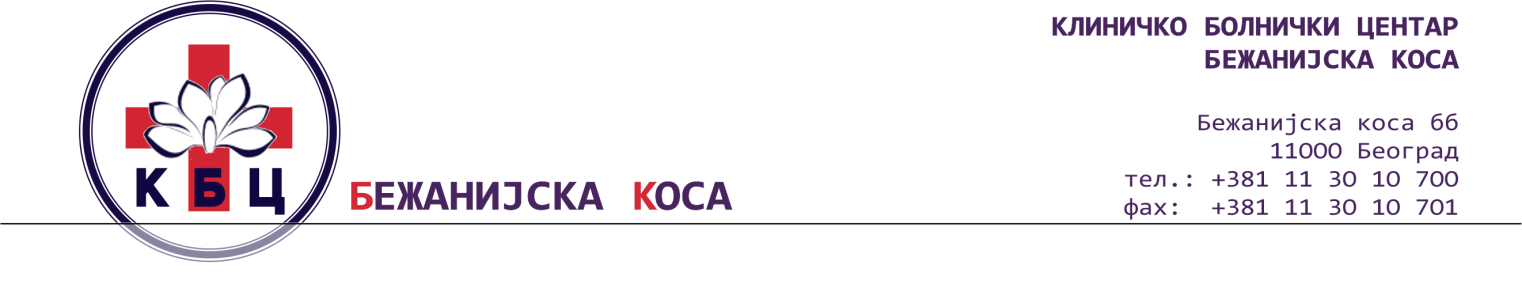                   Број: 8789/5Датум: 09.10.2017.годинеРЕПУБЛИКА СРБИЈА                     КЛИНИЧКО БОЛНИЧКИ ЦЕНТАР „БЕЖАНИЈСКА КОСА“ –БЕОГРАДБеоград, Бежанијска коса б.б.КОНКУРСНА ДОКУМЕНТАЦИЈАЈН  ОП 5Р/17радови на адаптацији простора за рендген салу - (пречишћен текст)_________________________________________________________         Београд, oктобар 2017. године.ОБРАЗАЦ ЗА КОВЕРАТ(исећи по овој линији)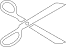 (исећи по овој линији)Напомена: Горњи део попунити, исећи по горњим линијама и залепити на полеђини коверте/кутије.Доњи део исећи по доњим линијама и залепити на предњу страну коверте/кутије.(исећи по овој линији)ПРИМАЛАЦ:КБЦ „БЕЖАНИЈСКА КОСА“Бежанијска коса б.б.11000 БеоградПОНУДАЈН ОП 5Р/17НЕ ОТВАРАТИ !(исећи по овој линији)На основу члана 39. и члана 61. Закона о јавним набавкама („Сл. гласник РС” бр. 124/2012,14/15 и 68/15, у даљем тексту: ЗЈН), Одлуке о покретању поступка бр. 8789/1 од 02.10.2017.године и Решења о именовању чланова комисије бр. 8789/2 од 02.10.2017. године и члана 6. Правилника о обавезним елементима конкурсне документације у поступцима јавних набавки и начину доказивања испуњености услова („Сл. гласник РС” бр. 29/2013 и 104/13), припремљена је конкурсна документација за отворени поступак јавне набавке означен као ЈН ОП 5Р/17 – радови на адаптацији простора за рендген салуКОНКУРСНУ ДОКУМЕНТАЦИЈУ ЗАЈН ОП 5Р/17Општи подаци о јавној набавци1.1.  Назив, адреса и интернет страница наручиоцаКлиничко болнички центар „Бежанијска коса“-Београд, 11080 Београд, Бежанијска коса бб. Интернет страница наручиоца: www.bkosa.edu.rsМатични број:…………………………………………...07039743Шифра делатности: …………………………………… 85110ПИБ: …………………………………………………… 100200745Текући рачун: …………………………………………. 840-633-661-54Врста поступка јавне набавкеСпроводи се отворени поступак на основу члана 32. ЗЈН.На ову набавку ће се примењивати: Закон о јавним набавкама („Сл. гласник РС“ бр. 124/12, 14/15 и 68/15); Закон о општем управном поступку у делу који није регулисан законом о јавним набавкама (Сл. лист СРЈ", бр. 33/97, 31/01, “Сл. Гласник РС“ бр. 30/10); Закон о облигационим односима након закључења уговора о јавној набавци ("Сл. лист СФРЈ", бр. 29/78, 39/85, 57/89 и "Сл. лист СРЈ" 31/93); Технички прописи везани за услуге која су предмет јавне набавкеПравилници које је објавило министарство финансија везано за поступак јавне набавке („Сл. Гласник РС бр. 29 од 29.03.2013. године и број 31 од 05.04.2013. године) Материјални прописи који ближе регулишу предмет јавне набавке или услове предвиђене у конкурсној документацији.1.3    Циљ поступкаПоступак јавне набавке се спроводи ради закључења уговора о јавној набавци1.4    Контакт (лице/служба)Вићентијевић Гордана, Пантовић Јадранка, Бабић Дуња (javne.nabavke@bkosa.edu.rs)	Подаци о предмету јавне набавке2.1  Предмет јавне набавке									Предмет јавне набавке ЈН ОП 5Р/17 - радови на адаптацији простора за рендген салу2.1.1   Назив и ознака из општег речника набавке: 45200000 радови на објектима или деловима објеката2.2. Опис партија уколико је јавна набавка обликована по партијама:Јавна набавка није обликована по партијамаПроцењена вредност јавне набавке 11.000.000,00 динара без ПДВ-а	2.3. Врста, техничке карактеристике (спецификације), квалитет, количина и опис добара, радова или услуга,начин спровођења контроле и обезбеђивања гаранције квалитета, рок извршења, место извршења или испоруке добара, евентуалне додатне услуге и сл.Техничка спецификација:предмер и прерачун збирно по позицијамаИзвођач мора да обезбеди несметан пролаз аутомобилима и санитетским возилима.У понуди морају бити обухваћене све цене, за сав понуђени материјал одговарајућег квалитета, сав транспорт материјала, сви путни и транспортни трошкови за радну снагу, целокупан рад за извођење радова укључујући припремне и завршне радове који обезбеђују квалитетан и завршен посао, као и све трошкове за рад, материјал и алат као и осигурање радова и све остале зависне трошкове ИзвођaчaСва оштећења делова подова, зидова, плафона, инсталација, инвентара, и осталог извођач доводи у првобитно функционално стање о свом трошку. Динамику извођења радова одређује наручилац. 2.4 Начин спровођења контроле:Контрола радова се врши од стране Техничке службе Наручиоца и НадзораКвалитет пружених услуга мора бити у складу са важећим грађевинским нормама и стандардима. Материјали који се користе морају да задовоље НАССР захтеве.2.5. Рок извршења: Рок за извођење радова је 20 дана, почев од дана увођења у посао. 2.5  Место извршења радова: КБЦ „Бежанијска коса“,.Напомена: Понуђач може да изврши увид у постојећу документацију и да изврши обилазак локације на којој ће се радови изводити. По обиласку ће добити потврду коју је потребни приложити уз понуду (потврда није услов за оцену понуде). Обилазак је могуће извршити као и увид у документацијусваког радног дана (понедељак-петак) од 7:30 до 14:30Контакт особа: Тијана Миовчић, Начелник техничке службе, e-mail miovcic.tijana@bkosa.edu.rsУслови за ућешћеПраво на учешће у овом поступку јавне набавке има понуђач који испуњаваобавезне услове за учешће у поступку јавне набавке дефинисане чланом 75. ЗЈН. Уколико понуду подноси група понуђача сви чланови групе понуђача дужни суда доставе доказе да испуњавају услове из члана 75. став 1., тачке 1) - 4). и члана 75., став 2. ЗЈН. Уколико понуђач подноси понуду са подизвођачем, понуђач је дужан да за подизвођача достави доказе да испуњава услове из члана 75. став 1. тач. 1) до 4) ЗЈН. 3.1 обавезни услови за учешће у поступку јавне набавке из члана 75. ЗНЈ	3.1.1.Услов из члана 75. став 1., тачка 1) ЗЈН - да је понуђач регистрован код надлежног органа, односно уписан у одговарајући регистар;	3.1.2.Услов из члана 75. став 1., тачка 2) ЗЈН- да понуђач и његов законски заступник није осуђиван за неко од кривичних дела као члан организоване криминалне групе, да није осуђиван за кривична дела против привреде, кривична дела против животне средине, кривично дело примања или давања мита, кривично дело преваре;	3.1.3. Услов из члана 75. став 1., тачка 4) ЗЈН-да је понуђач измирио доспеле порезе, доприносе и друге јавне дажбине у складу са прописима Републике Србије или стране државе када има седиште на њеној територији;Понуђач који има издвојену(е) пословну(е) јединицу(е) изван главног седишта има обавезу да измири доспеле порезе, доприносе и друге јавне дажбине у складу са прописима локалне самоуправе где се издвојена(е)  пословна(е)  једница(е) налази(е).		3.1.4.Услов из члана 75. став 2.  ЗЈН- да понуђач при састављању понуде, изричито наведе да је поштовао обавезе које произилазе из важећих прописа о заштити на раду, запошљавању и условима рада, заштити животне средине, као и данема забрану обављања делатности која је на снази у време подношења понуде.3.2. Упутство како се доказује испуњеност обавезних услова из члана 75. ЗЈНИспуњеност услова из члана 75. став 1. ЗЈН правно лице као понуђач, или подносилац пријаве, доказује достављањем следећих доказа:	3.2.1.Услов из члана 75. став 1., тачка 1) ЗЈНДоказ: Извод из регистра Агенције за привредне регистре, или извод из регистра надлежног Привредног суда. 	3.2.2. Условиз члана 75. став 1., тачка 2) ЗЈНДоказ:за правна лица:1) Извод из казнене евиденције, или уверењe основног суда на чијем подручју се налази седиште домаћег правног лица, односно седиште представништва или огранка страног правног лица, којим се потврђује даправно лице није осуђивано за кривична дела против привреде, кривична дела против животне средине, кривично дело примања или давања мита, кривично дело преваре;2) Извод из казнене евиденције Посебног одељења за организовани криминал Вишег суда у Београду, којим се потврђује даправно лице није осуђиваноза неко од кривичних дела организованог криминала; 3) Извод из казнене евиденције, односно уверење надлежне полицијске управе МУП-а, којим се потврђује да законски заступник понуђача није осуђиван за кривична дела против привреде, кривична дела против животне средине, кривично дело примања или давања мита, кривично дело преваре и неко од кривичних дела организованог криминала (захтев се може поднети према месту рођења или према месту пребивалишта законског заступника). Уколико понуђач има више законских заступника дужан је да достави доказ за сваког од њих. Доказ:за предузетнике и физичка лица:	Извод из казнене евиденције, или уверење надлежне полицијске управе МУП-а, којим се потврђује да није осуђиван за неко од кривичних дела као члан организоване криминалне групе, да није осуђиван за кривична дела против привреде, кривична дела против животне средине, кривично дело примања или давања мита, кривично дело преваре.Захтев се може поднети према месту рођења или према месту пребивалишта.Овај доказ понуђач доставља и за подизвођача, односно достављају га сви чланови групе понуђача;Доказ не може бити старији од два месеца пре отварања понуда.		3.2.4. Услов из члана 75. став 1., тачка 4) ЗЈНДоказ:1. УверењеПореске управе Министарства надлежног за послове финансија да је измирио доспеле порезе и доприносе;2. Уверење надлежне управе локалне самоуправе да је измирио обавезе по основу изворних локалних јавних прихода или потврду Агенције за приватизацију да се понуђач налази у поступку приватизације. Понуђач који има издвојену пословну(е) јединицу(е)ван главног седишта понуђача, има обавезу да достави уверење надлежне управе локалне самоуправе на којој се издвојена пословна јединица налази да је измирио обавезе по основу изворних локалних јавних прихода, односно да је  измири доспеле порезе, доприносе и друге јавне дажбине у складу са прописима локалне самоуправе где се издвојена пословна једница налази.Овај доказ понуђач доставља и за подизвођача, односно достављају га сви чланови групе понуђача.Доказ не може бити старији од два месеца пре отварања понуда.			3.2.6. Услов из члана 75. став 2.  ЗЈНДоказ: Потписан о оверен образац изјаве.Изјава мора да буде потписана од стране овлашћеног лица понуђача и оверена печатом. Уколико понуду подноси група понуђача,изјава мора бити потписана од стране овлашћеног лица сваког понуђача из групе понуђача и оверена печатом.У складу са чланом 78. став 5. ЗЈН лице које је уписано у регистар понуђача није  дужно да приликом подношења понуде/пријаве доказује испуњење обавезних услова из члана 75. ЗЈН.Уместо доказа из чл. 75 став 1. тачка 1) до 4) ЗЈН понуђач може доставити изјаву на меморандуму понуђача да је уписан у Регистар понуђача који се води код Агенције за привредне регистре. Уз изјаву понуђач подноси и копију решења о усвајању регистрационе пријаве у регистар понуђача са навођењем интернет странице на којој се може извршити провера података.	3.3 Додатни услови за учешће у поступку јавне набавке из члана 76. ЗЈН став 2.Понуђач који учествује у поступку ове јавне набавке, мора испунити додатне услове за учешће у поступку јавне набавке који су дефинисани чланом 76. ЗЈН.Додатне услове група понуђача испуњава заједно.	3.3.1.Финансијски капацитет- да у последњих 6 месеци, који претходе месецу у коме је објављен позив за подношење понуда, није био у блокади дуже од 30 дана непрекидно.           3.3.2. Пословни капацитетДа је понуђач за последње 2 (две) године до дана објављивања позива за подношење понуда на порталу УЈН и интернет страници КБС извео радове на минимално 1 (једне) адаптације простора – у износу од укупно 10.000.000,00 динара. 3.3.3.Кадровски капацитетУслов:1.- минимално 1 (један) запослени архитектонско-грађевинске струке VII степена стручне спреме – одрговорни извођач радова– руководилац радова са минималним искуством рада од 3 (три) године у струци као одговорни извођач радова који има важећу и одговарајућу личну лиценцу (400 или 401 или 410 или 411) за одговорног извођача грађевинских радова2.- минимално 1 (један) извршилац електро струке VII степена стручне спреме – одговорни извођач радова са минималним искуством рада од 3 (три) године у струци као одговорни извођач радова који има важећу и одговарајућу личну лиценцу (450 и 453)3.- минимално 1 (један) извршилац машинске струке VII степена стручне спреме – oдговорни извођач радова са минималним искуством рада од 3 (три) године у струци као одговорни извођач радова који има важећу и одговарајућу личну лиценцу (430)4.- најмање једно запослено лице са положеним испитом о практичној оспособљености за обављање послова безбедности и здравља на раду или уговор са овлашћеним правним лицем за обављање послова безбедности и здравља на раду5. најмање 10 извршилаца радова предмета набавке. У број извршилаца није укључен број ангажованих лица са лиценцом.          3.3.4.Техничка опремљеност Понуђача:Услов:Да понуђач поседује неопходну опрему, алате, теретно возило и остало неопходно за добро извршење посла3.4.  Упутство како се доказује испуњеност додатних услова из члана 76. ЗЈНи других додатних услова из члана 76.ЗЈНИспуњеност додатних услова из члана 76. став 2. и других додатних услова из члана 76. став 4. ЗЈН,правно лице као понуђач, или подносилац пријаве, доказује достављањем следећих доказа:3.4.1. Додатни услов из члана 76. став 2.  ЗЈН – финансијски капацитетДоказ:за правно лице: Потврда о броју дана неликвидности коју издаје Народна банка Србије, Принудна наплата, Одељење за пријем, контролу и унос основа и налога, а која обухвата период од последњих 6 месеци који претходе месецу у коме је објављен позив. Доказ: за предузетника који је ПДВ обвезник,односно предузетник који води пословне књиге по систему простог/двојног књиговодства:Потврда о броју дана неликвидности коју издаје Народна банка Србије, Принудна наплата, Одељење за пријем, контролу и унос основа и налога, а која обухвата период од последњих 6 месеци који претходе месецу у коме је објављен позив.                         3.4.2. Пословни капацитет-Доказ Референтна листа, изведених радова који су предмет јавне набавке за предходне две године до дана објављивања позива за достављање понуда на Порталу јавних набавки и на званичном сајту наручиоца у износу од укупно 10.000.000,00 динара без ПДВ, дата на меморандуму издаваоца у слободној форми. Потврде сачињене у слободној форми могу бити сачињене на мемеорандуму понуђача или на меморандуму Наручиоца радова. Важно је да из Референтне листе на несумљив начин може да се утврди пословни капацитет.3.4.3.  Додатни услов из члана 76. став 2.  ЗЈН -Кадровски капацитетДоказ:а )  Доказ: Фотокопије образца МА за тражени кадровски капацитет ; б) Доказ: Копија личне лиценце са потврдом о важењу издате од Инжењерске коморе Србије Заједно са доказима о радном статусу – копија радне књижице или уговора о ангажовањув)   Доказ: Фотокопија решења о положеном стручном испиту о практичној оспособљености за обављање послова безбедности и здравља на раду или фотокопија уговора са овлашћеним правним лицем за обављање послова безбедности и здравља на раду. - важећа лиценца Инжењерске коморе Србије или- фотокопија важеће потврде Инжењерске коморе Србије-копије радних књижица и образац М1 или копија Уговора о ангажану запослених на основу уговора о привременим и повременим пословима или Уговора о пословној техничкој сарадњи или Уговора о допунском раду3.4.4. Додатни услов из члана 76. став 2.  ЗЈН - Техничка опремљеност ПонуђачаДоказ: Изјава понуђачаПописни лист	                                                Посебне напомене:1) Наведене  доказе понуђач није у обавези да доставља уколико су подаци јавно доступни на интернет страници Агенције и Народне банке Србије. 2) У случају подношења заједничке понуде,задати услови о неопходном финансијском, пословном, техничком и кадровском капацитету, чланови групе понуђача испуњавају заједно.3) Уколико понуђач наступа са подизвођачем, за подизвођача не доставља тражене доказе о финансијском, пословном, техничком и кадровском капацитету, већ је дужан је да сам испуни задате услове.	3.4.5.Изјава о независној понуди (попуњен, потписан и оверен печатом понуђача);  3.4.6.Изјава о поштовању права из чл. 75 ст.2 ЗЈН.Критеријум за оцењивање понуда и доделу уговора4.1. КБЦ „Бежанијска коса“ извршиће избор најповољније понуде на основу критеријума најниже понуђене цене.4.2.  Елементе критеријума на основу којих ће наручилац извршити доделу уговора у ситуацији када постоје две или више понуда са истом понуђеном ценомУколико два или више понуђача имају исту најнижу понуђену цену биће изабрана понуда оног понуђача који понуди краћи рок извршења предметних радова.Уколико две или више понуда имају истирок извршења предметних радова, као најповољнија биће изабрана понуда оног понуђача који је до дужи гарантни рок на извршене радове.                        5. Подношење понудаПонуда се сматра благовременом ако је у писарницу наручиоца пристигла и оверена заводним печатом наручиоца, у року за подношење понуда, закључно са даном 26.10.2017.године до 9:00 часова. Неблаговременом ће се сматрати понуда понуђача која није пристигла у писарницу наручиоца и није оверена заводним печатом наручиоца, у року за подношење понуда, закључно са даном 26.10.2017. године до 9:00 часова. Понуђач подноси понуду препорученом пошиљком или лично на адресу писарнице наручиоца.Комисија за јавну набавку наручиоца, по окончању поступка отварања понуда, вратићепонуђачунеблаговремено поднету понуду, неотворену, са назнаком да је поднета неблаговремено. Напомена: Понуде послате препорученом пошиљком морају стићи до рока предвиђеног за пријем понуде.Наручилац ће, по пријему одређене понуде, на коверти, односно кутији у којој се понуда налази, обележити време пријема и евидентирати број и датум понуде према редоследу приспећа. Уколико је понуда достављена непосредно наручилац ће понуђачу предати потврду пријема понуде. У потврди о пријему наручилац ће навести датум и сат пријема понуде. Понуда коју наручилац није примио у року одређеном за подношење понуда, односно која је примљена по истеку дана и сата до којег се могу понуде подносити, сматраће се неблаговременом.6. Отварање понудаЈавно отварање понуда одржаће се одмах након истека рока за подношење понуда, дана 26.10.2017.године у  11:00 часова на адреси: КБЦ „Бежанијска коса“, Београд, Бежанијска коса бб (стара поликлиника јавне набавке)Присутни представници понуђача пре почетка јавног отварања понуда морају Комисији наручиоца уручити писмена овлашћења за учешће у поступку јавног отварања понуда7. Оквирни рок за доношење одлукеОдлука о додели уговора биће донета у року од 10 дана, од дана јавног отварања понуда.УПУТСТВО ПОНУЂАЧИМА КАКО ДА САЧИНЕ ПОНУДУ1. Понуда мора бити састављена на српском језику.Понуђач може, у делу који се односи на техничке карактеристике, квалитет и техничку документацију, да доставља документа и на енглеском, немачком, шпанском, руском или француском језику. У случају да наручилац у поступку прегледа и оцене понуда утврди да би део понуде који је достављен на страном језику требало да буде преведен на српски језик, понуђачу има рок од 3 дана у којем је дужан да изврши превод тог дела понуде и достави га наручиоцу.У случају спора релевантна је верзија конкурсне документације, односно понуде, на српском језику.2. Начин на који понуда мора бити састављена и начин попуњавања образаца који су дати у конкурсној документацији( попуњавању података који су саставни део образаца)Понуђач подноси и доставља понуду која мора бити сачињена из 2 (два) посебна дела.Сваки од ових посебних делова садржи документа и обрасце који су наведени у конкурсној документацији. Сваки од два дела понуде мора бити повезан у посебне целине, у две посебне фасцикле које НИСУ СПОЈЕНЕ.Прва страна фасцикле треба да буде провидна, а документа се улажу у фасциклу бушењем листова са леве стране.Сваку страну (документ) који се улаже у посебне фасцикле понуђач треба да обележи редним бројем у доњем десном углу стране.У случају да понуду подноси група понуђача, све обрасце попуњава, потписује и оверава податке понуђач који је посебним актом сачињеним између чланова који чине групу понуђача одређен као носилац посла.2.1. Делови имају називе: Део 1 и Део 2.2.1.1. Део 1Садржај Дела 1 чине докази о испуњености услова за учествовање у поступку из члана 75. и 76. ЗЈН, на начин како је то наведено у конкурсној документацији 2.1.2. Део 2СадржајДела  2 чине образац понуде и остали обрасци и документа који се достављају уз понуду, на начин како је то наведено у конкурсној документацији.2.1.3. Понуда се сматра исправном ако испуњава и остале захтеве и услове из конкурсне документације и ако испуњава остале одредбе Закона о јавним набавкама (без обзира да ли су све релевантне одредбе ЗЈН наведене у конкурсној документацији).Докази о испуњености услова могу се достављати у неовереним копијама, а наручилац може пре доношења одлуке о додели уговора, захтевати од понуђача, чија је понуда на основу извештаја комисије за јавну набавку оцењена као најповољнија, да достави на увид оригинал или оверену копију свих или појединих доказа.          Понуђач није дужан да доставља доказе који су јавно доступни на интернет страницама надлежних органа и да наведе који су то докази.          Наручилац неће одбити као неприхватљиву понуду зато што не садржи доказ одређен ЗЈН или конкурсном документацијом, ако је понуђач, навео у понуди интернет страницу на којој су тражени подаци јавно доступни.          Уколико је доказ о испуњености услова електронски документ, понуђач доставља копију електронског документа у писаном облику, у складу са законом којим се уређује електронски документ, осим уколико подноси електронску понуду када се доказ доставља у изворном електронском облику.2.1.4.Упутство о начину слања и попуњавања образацаУ складу са чланом 20. ЗЈН, понуђачу се конкурсна документација доставља путем електронске поште, у WORD (doc.)формату или се преузима са Портала Управе за јавне набавке или интернет странице наручиоца.У складу са чланом 20. став 6. ЗЈН, заинтересовано лице/понуђач/кандидат, који је путем електронске поште (или факсом) примио конкурсну документацију (или било који други документ из поступка јавне набавке), ДУЖАН да на исти начин, оном од кога је документ примио, потврди пријем тог документа.Електронска потврда о пријему конкурсне документације (или било ког другог документа из поступка јавне набавке) коју достави заинтересовано лице/понуђач/кандидат, претставља доказ да је извршено достављање докумената.Понуђач пре штампања образаца који се налазе у конкурсној документацији (а које треба приложити уз понуду)  треба да унесе тражене податке.2.1.5.Након попуњавања и штампања образаца, овлашћено лице понуђача потписује и оверава обрасце печатом.Обрасце који су део конкурсне документацији, односно податке који у њима морају бити попуњени, понуђач може да попуни  и штампаним словима, јасно, читљиво, хемијском оловком, а овлашћено лице понуђача ће их након попуњавања потписати и оверити печатом.Образац понуде не може се попуњавати графитном оловком или фломастером.Свака учињена исправка мора бити оверена печатом и потписана од стране овлашћеног лица. Свакo бељење или подебљавање бројева мора се парафирати и оверити од стране овлашћеног лица.Уколико понуђачи подносе заједничку понуду, група понуђача може да се определи да обрасце дате у конкурсној документацији потписују и печатом оверавају сви понуђачи из групе понуђача или група понуђача може да одреди једног понуђача из групе који ће попуњавати, потписивати и печатом оверавати обрасце дате у конкурсној документацији.3. Могућност  подношења понуде за поједине партије  или за све партијеНабавка није обликована по партијама.4. Могућност  подношења понуде са варијантамаНије могуће поднети понуду са варијантама.  5. Начин измене, допуне и опозива понуде у смислу члана 87. став 6. ЗЈНУ року за подношење понуда понуђач може изменити, допунити или опозвати своју понуду, на начин који је одређен за подношење понуде. Понуђач је дужан да јасно назначи који део понуде мења, односно која документа накнадно доставља.По истеку рока за подношење понуда понуђач не може да повуче нити да мења своју понуду. Уколико понуђач промени или повуче своју понуду, или уколико не потпише уговор о јавној набавци када је његова понуда изабрана као најповољнија, наручилац је овлашћен да уновчи гаранцију дату уз понуду (ако је она тражена).  Измена, допуна или опозив понуде се може поднети непосредно (лично) или путем поште на адресу наручиоца. Понуђач подноси измену, допуну или опозив понуде у затвореној коверти овереној печатом. Понуђач може да поднесе само једну понуду.Измену, допуну или опозив понуде треба доставити на адресу: КБЦ „Бежанијска коса“ Бежанијска коса бб, Београдса назнаком:„Измена понуде за јавну набавкуЈН ОП 5P/17- НЕ ОТВАРАТИ” или„Допуна понуде за јавну набавку  ЈН ОП 5Р /17- НЕ ОТВАРАТИ” или„Опозив понуде за јавну набавку  ЈН ОП 5Р /17- НЕ ОТВАРАТИ”  или„Измена и допуна понуде за јавну набавку ЈН ОП 5Р/17 - НЕ ОТВАРАТИ”.На полеђини коверте или на кутији навести назив и адресу понуђача. У случају да понуду подноси група понуђача, на коверти је потребно назначити да се ради о групи понуђача и навести називе и адресу свих учесника у заједничкој понуди.По истеку рока за подношење понуда понуђач не може да повуче нити да мења своју понуду.6. Самостална понудаПонуђач који је самостално поднео понуду не може истовремено да учествује у заједничкој понуди или као подизвођач, нити може да учествује у више заједничких понуда.У понуди (обрасцу понуде), понуђач наводи на који начин подноси понуду, односно да ли подноси понуду самостално, или као заједничку понуду, или подноси понуду са подизвођачем.7. Делимично извршење понуде од стране подизвођача Понуђач који понуду подноси са подизвођачем дужан је да у обрасцу понуде наведе проценат укупн вредности набавке који ће поверити подизвођачу и/или део предмета набавке који ће извршити преко подизвођача.Проценат укупне вредности набавке који ће бити поверен подизвођачу не може бити већи од 50 %.Ако понуђач у понуди наведе да ће делимично извршење набавке поверити подизвођачу, дужан је да наведе назив подизвођача. Уколико уговор између наручиоца и понуђача буде закључен, тај подизвођач ће бити наведен у уговору.Понуђач је дужан да наручиоцу, на његов захтев, омогући приступ код подизвођача, ради утврђивања испуњености тражених услова.Понуђач је дужан да за подизвођаче достави доказе о испуњености обавезних услова из члана 75. став 1. тачке  1) до 4)  ЗЈН.Ако је за извршење дела јавне набавке чија вредност не прелази 10% укупне вредности јавне набавке потребно испунити обавезан услов из члана 75. став 1. тачка 5), понуђач може доказати испуњеност тог услова преко подизвођача којем је поверио извршење тог дела набавке.Понуђач у потпуности одговара наручиоцу за извршење обавеза из поступка јавне набавке, односно за извршење уговорних обавеза, без обзира на број подизвођача.Уколико понуду подноси група понуђача изјава о независној понуди мора бити потписана од стране овлашћеног лица сваког понуђача из групе понуђача и оверена печатом8. Заједничка понудаПонуду може поднети група понуђача. Сваки понуђач из групе понуђача мора да испуни обавезне услове из члана 75. став 1. тач. 1) до 4) ЗЈН, а додатне услове испуњавају заједно.Услов из члана 75. став 1. тачка 5) ЗЈН дужан је да испуни понуђач из групе понуђача којем је поверено извршење дела набавке за који је неопходна испуњеност тог услова. Саставни део заједничке понуде је споразум којим се понуђачи из групе међусобно и према наручиоцу обавезују на извршење јавне набавке, а који садржи податке:1) податке о члану групе који ће бити носилац посла, односно који ће поднети понуду и који ће заступати групу понуђача пред наручиоцем;2) опис послова сваког од понуђача из групе понуђача у извршењу уговораПонуђач из групе понуђача коме је према споразуму поверено извођење радова (извршење уговора) који су предмет ове јавне набавке мора да испуни све додатне услове предвиђене конкурсном документацијомПонуђачи који поднесу заједничку понуду одговарају неограничено солидарно према наручиоцу.Задруга може поднети понуду самостално, у своје име, а за рачун задругара или заједничку понуду у име задругара.Ако задруга подноси понуду у своје име за обавезе из поступка јавне набавке и уговора о јавној набавци одговара задруга и задругари у складу са законом.Ако задруга подноси заједничку понуду у име задругара за обавезе из поступка јавне набавке и уговора о јавној набавци неограничено солидарно одговарају задругари. 9. Захтеви наручиоца у погледу траженог начина и услова плаћања, гарантног рока, и других околности од којих зависи прихватљивост 9.1. Захтеви у погледу начина, рока и услова плаћања.       Авансно (100%), у року до 30 дана од дана достављања предрачуна и банкарске гаранције за повраћај        авансног плаћања са роком важности 90 дана дуже од дана закључења уговора.9.2. Захтев у погледу гарантног рока Гарантни рок на изведене радове не може бити краћи од 24 месеца, а за уграђену опрему гарантни рок је гарантни рок произвођача (пренета гаранција).9.3. Захтев у погледу начина, рока и места извршења услугеМесто извршења радова објекат КБЦ „Бежанијска коса“ Рок извршења радова:Понуђач је дужан да радове иврши у року од 20 дана од дана увођења у посао, а према динамици која ће се утврдити са наручиоцем. Извођач радова се обавезује да предметне радове обавља ажурно и квалитетно са довољним бројем својих запослених, у свему према важећим законским прописима, професионалним стандардима, нормативима струке за ту врсту радова и добрим пословним обичајима. 9.4. Захтеви у погледу вршења контроле и надзораНаручилац има право да врши контролу над извођењем радова и даврши оцену квалитета истих. Уколико овлашћено лице Наручиоца, приликом контроле вршења радова, утврди да исти нису прописаног квалитета, овлашћен је да се писаним путем одмах обрати Извођачу радова,  са захтевом да исте усагласи са Уговором и важећим стандардима. Уколико Извођач радова своје поступање не усагласи са захтевомНаручиоца и стандардима за ову врсту посла, исто представља основ за раскидУговора и евентуалну накнаду причињене штете. Надзор ће обезбедити Наручилац.10. Валута и начин на који мора да буде наведена и изражена цена у понудиЦена мора бити исказана у динарима, без и са пореза на додату вредност.Износ ПДВ-а мора бити посебно наведен, као и укупна цена понуде са ПДВ-ом.Ако понуђена цена укључује увозну царину и друге даџбине, понуђач је дужан да тај део одвојено искаже у   динарима у обрасцу понуде.Цена је фиксна и не може се мењати до коначног извршења уговора.Наручилац може да одбије понуду због неуобичајено ниске цене.У складу са чланом 92. ЗЈН, неуобичајено ниска цена је понуђена цена која значајно одступа у односу на тржишно упоредиву ценуи изазива сумњу у могућност извршења јавне набавке у складу са понуђеним условима.Ако наручилац оцени да понуда садржи неуобичајено ниску цену, од понуђача ће захтевати да детаљно образложи све њене саставне делове које сматра меродавним, а нарочито наводе у погледу економике начина градње, производње или изабраних техничких решења, у погледу изузетно повољних услова који понуђачу стоје на располагању за извршење уговора или у погледу оригиналности производа, услуга или радова које понуђач нуди.Рок за достављање одговора на захтев наручиоца за детаљно образложење свих делова цене, износи 3 (три) дана од дана пријема захтева.Наручилац ће по добијању образложења провери меродавне саставне елементе понуде.11. Средства обезбеђења 11.1.Меница за озбиљност понудеПонуђач је дужан да уз понуду достави сопствену бланко меницу са меничним овлашћењем за озбиљност понуде  која се издаје на износ у висини од 10% од понуђене цене без ПДВ-а.,које мора бити потписано иоверено, сагласно Закону о платном промету („Службени лист СРЈ“, бр. 3/2002 и 5/2003 и „Службени гласник РС“, бр. 43/2004 и 62/2006, 111/2009-др.закон и 31/2011). У супротном понуда ће се одбити због битних недостатака као неприхватљива.Меница мора бити евидентирана у Регистру меница и овлашћења Народне банке Србије. Меница мора бити оверена печатом и потписана од стране лица овлашћеног за заступање.Уз меницу мора бити достављена копија картона депонованих потписа који је издат од стране пословне банке коју понуђач наводи у меничном овлашћењу – писму.	Наручилац ће уновчити гаранцију дату за озбиљност понуде у следећим случајевима:	- уколико понуђач након истека рока за подношење понуда повуче или жели да измени своју понуду,	- уколико понуђач чија је понуда изабрана као најповољнија не потпише уговор о јавној набавци.11.2 Банкарска гаранција за повраћај авансног плаћањаПонуђач коме буде додељен уговор је дужан да најкасније у року до 10 дана од дана закључења уговора достави наручиоцу банкарску гаранцију за повраћај авансног плаћања (безусловна, неопозива, без права на приговор и на први позив платива) у висини уговореног износа са ПДВ-ом, а са роком важности 90 дана дуже од дана закључења овог уговора.Наручилац ће уновчити банкарску гаранцију за повраћај авансног плаћања,  у случају да понуђач не изврши своје уговорне обавезе у роковима и на начин предвиђен уговором.  Поднета банкарска гаранција не може да садржи додатне услове за исплату, краће рокове, мањи износ или промењену месну надлежност за решавање спорова. Понуђач може поднети гаранцију стране банке само ако је тој банци додељен кредитни рејтинг коме одговара најмање ниво кредитног квалитета 3 (инвестициони ранг). 11.3.Средства обезбеђења за извршење уговора. Банкарска гаранција за добро извршење посла, односно извршење уговорних обавезаПоднета банкарска гаранција мора бити неопозива, безусловна, платива на први позив и без права на приговор.Поднета банкарска гаранција не може да садржи додатне услове за исплату, краће рокове од оних који су одређени, мањи износ од оног који је одређен или промењену месну надлежност за решавање спорова.Понуђач може поднети гаранцију стране банке само ако је тој банци додељен кредитни рејтинг коме одговара најмање ниво кредитног квалитета 3 (инвестициони ранг).        Изабрани понуђач поднеће наручиоцу најкасније у року до 15 дана од дана закључења уговора, банкарску гаранцију у висини од 10% од укупне вредности уговора без ПДВ-а.Банкарска гаранција за добро извршење, односно извршење уговорних обавеза посла мора да траје месец дана (30 дана) дуже од дана истека уговора. У случају да понуђач не достави банкарску гаранцију за добро извршење посла, односно извршење уговорних обавеза најкасније у року до 15 дана од дана закључења уговора, плаћање по уговору неће бити извршено до тренутка достављања тражене банкарске гаранције.Наручилац ће уновчити банкарску гаранцију за добро извршење посла, односно извршење уговорних обавеза у случају да понуђач не буде извршавао своје уговорне обавезе у роковима и на начин предвиђен уговором.Банкарска гаранција за добро извршење посла, односно извршење уговорних обавеза мора бити издата од банке која је регистрована на територији Републике Србије или која има коресподентски однос са домаћом првокласном банком која ће изјавити да је спремна да по горе наведеним клаузулама изврши исплату по банкарској гаранцији у корист наручиоца уколико исти уложи протест ( у том случају доставити потврду домаће банке).Наведена гаранција банке мора садржати клаузуле: „безусловна“, „неопозива“, „платива на први позив“, „без приговора“.Банкарска гаранција за добро извршење посла, односно извршење уговорних обавеза неће бити враћена понуђачу пре истека рока трајања, осим ако је понуђач у целости испунио своју уговорну обавезу.     11.4. Средства обезбеђења за отклањање грешака у гарантном року. Банкарска гаранција за отклањање грешака у гарантном року, односно извршење уговорних обавезаПоднета банкарска гаранција мора бити неопозива, безусловна, платива на први позив и без права на приговор.Поднета банкарска гаранција не може да садржи додатне услове за исплату, краће рокове од оних који су одређени, мањи износ од оног који је одређен или промењену месну надлежност за решавање спорова.Понуђач може поднети гаранцију стране банке само ако је тој банци додељен кредитни рејтинг коме одговара најмање ниво кредитног квалитета 3 (инвестициони ранг).        Изабрани понуђач поднеће наручиоцу најкасније у року до 15 дана од дана закључења уговора, банкарску гаранцију у висини од 10% од укупне вредности уговора без ПДВ-а.Банкарска гаранција за добро извршење, односно извршење уговорних обавеза посла мора да траје месец дана (30 дана) дуже од дана истека гарантног рока. Наручилац ће уновчити банкарску гаранцију за отклањање грешака у гарантном року, односно извршење уговорних обавеза у случају да понуђач не буде извршавао своје уговорне обавезе у роковима и на начин предвиђен уговором.Банкарска гаранција за отклањање грешака у гарантном року, односно извршење уговорних обавеза мора бити издата од банке која је регистрована на територији Републике Србије или која има коресподентски однос са домаћом првокласном банком која ће изјавити да је спремна да по горе наведеним клаузулама изврши исплату по банкарској гаранцији у корист наручиоца уколико исти уложи протест ( у том случају доставити потврду домаће банке).Наведена гаранција банке мора садржати клаузуле: „безусловна“, „неопозива“, „платива на први позив“, „без приговора“.Банкарска гаранција за отклањање грешака у гарантном року, односно извршење уговорних обавеза неће бити враћена понуђачу пре истека гарантног рока.12. Начин на који понуђач може тражити додатне информације и појашњењаЗаинтересовано лице може, у писаном облику, путем електронске поште, поштом или телефаксом, тражити од наручиоца додатне информације или појашњења у вези са припремањем понуде, најкасније 5 (пет) дана пре истека рока за подношење понуда. Приликом подношења захтева за додатним информацијама или појашњењима понуђач је у обавези да прецизира захтев на начин да наведе део конкурне документације на који се информација/појашњењ/питање односи.Рок за достављање захтева за додатним информацијама истиче у 11 часова, 5 дана пре истека рока за подношење понуда и након тог рока наручилац нема обавезу одговарања на касније примљене захтеве за додатним појашњењима. Наручилац ће у року од 3 (три) дана од дана пријема захтева, послати одговор у писаном облику и истовремено ту информацију објавити на Порталу јавних набавки и на својој интернет страници.      Комуникација у вези са додатним информацијама, појашњењима и одговорима врши се на начин одређен чланом 20. ЗЈН (електронском поштом или поштом или) у оквиру свог радног времена : понедељак-петак од 07:00 до 15:00 часова.Захтев за додатним информацијама или појашњењима у вези са припремањем понуде заинтересовано лице ће упутити на адресу наручиоца: КБЦ „Бежанијска коса“, Београд, Бежанијска коса бб, електронска адрeса: javne.nabavke@bkosa.edu.rs „Захтев за додатним информацијама или појашњењима конкурсне документације - јавна набавка радова ЈН OП 5Р/17“. Телефонски позиви ради тражења додатних информација или појашњења у вези са припремањем понуде нису дозвољени.У случају да наручилац има потребу да измени или допуни конкурсну документацију осам или мање дана пре истека рока за подношење понуда, продужиће рок за подношење понуда и објавити  обавештење о продужењу рока за подношење понуда на Порталу јавних набавки.13. Начину на који се могу захтевати додатна објашњења од понуђача после отварања понуда и вршити контрола код понуђача односно његовог подизвођачаНаручилац може да захтева од понуђача додатна објашњења која ће му помоћи при прегледу, вредновању и упоређивању понуда, а може да врши и контролу (увид) код понуђача односно његовог подизвођача.Наручилац не може да дозволи промену елемената понуде који су од значаја за примену критеријума за доделу уговора, односно промену којом би се понуда која je неодговарајућа или неприхватљива учинила одговарајућом, односно прихватљивом.Наручилац може, уз сагласност понуђача, да изврши исправке рачунских грешака уочених приликом разматрања понуде по окончаном поступку отварања понуда.У случају разлике између јединичне и укупне цене, меродавна је јединична цена. Ако се понуђач не сагласи са исправком рачунских грешака, наручилац ће његову понуду одбити као неприхватљиву.14. Обавеза јепонуђача да при састављању понуде поштује обавезе које произилазе из важећих прописа о заштити на раду, запошљавању и условима рада, заштити животне средине, као и данема забрану обављања делатности која је на снази у време подношења понуде.Наручилац може од понуђача захтевати достављање одговарајућих доказа којим се доказује испуњење обавеза које произлазе из важећих прописа о заштити на раду, запошљавању и условима рада,заштити животне средине и заштити права интелектуалне својине (ако је понуђач носилац права интелектуалне својине). 15. Накнада за коришћење патента, као и одговорност за повреду заштићених права интелектуалне својинеНакнаду за коришћење патената, као и одговорност за повреду заштићених права интелектуалне својине трећих лица, сноси понуђач.16. Начин и рок за подношења захтева за заштиту права понуђача и броја рачуна на који је подносилац захтева приликом подношења захтева дужан да уплати таксу одређену ЗЈН  Захтев за заштиту права подноси се наручиоцу, а копија се истовремено доставља Републичкој комисији.Захтев за заштиту права може се поднети у току целог поступка јавне набавке, против сваке радње наручиоца, осим ако ЗЈН није другачије одређено.Захтев за заштиту права којим се оспорава врста поступка, садржина позива за подношење понуда или конкурсне документације сматраће се благовременим ако је примљен од стране наручиоца најкасније седам дана пре истека рока за подношење понуда, а у поступку јавне набавке мале вредности и квалификационом поступку ако је примљен од стране наручиоца три дана пре истека рока за подношење понуда, без обзира на начин достављања и уколико је подносилац захтева у складу са чланом 63. став 2. ЗЈН указао наручиоцу на евентуалне недостатке и неправилности, а наручилац исте није отклонио.У случају подношења захтева за заштиту права из претходног става, долази до застоја рока за подношење понуда.После доношења одлуке о додели уговора, одлуке о закључењу оквирног споразума, одлуке о признавању квалификације и одлуке о обустави поступка, рок за подношење захтева за заштиту права је десет дана од дана објављивања одлуке на Порталу јавних набавки, а у случају јавне набавке мале вредности је пет дана од дана објављивања одлуке.На достављање захтева за заштиту права сходно се примењују одредбе о начину достављања одлуке из члана 108. ст. 6. до 8. ЗЈН. (Захтеви достављају се електронском поштом у смислу члана 20. ЗЈН у радо време наручиоца : понедељак-петак од 07:00 до 15:00 часова.Захтевом за заштиту права не могу се оспоравати радње наручиоца предузете у поступку јавне набавке ако су подносиоцу захтева били или могли бити познати разлози за његово подношење пре истека рока за подношење захтева, а подносилац захтева га није поднео пре истека тог рока.Ако је у истом поступку јавне набавке поново поднет захтев за заштиту права од стране истог подносиоца захтева, у том захтеву се не могу оспоравати радње наручиоца за које је подносилац захтева знао или могао знати приликом подношења претходног захтева.Наручилац објављује обавештење о поднетом захтеву за заштиту права на Порталу јавних набавки и на својој интернет страници најкасније у року од два  дана од дана пријема захтева за заштиту праваПодносилац захтева је дужан да на рачун буџета Републике Србије, број жиро рачуна: 840-30678845-06, шифра плаћања: 153 или 253, позив на број: подаци о броју или ознаци јавне набавке поводом које се захтев подноси, сврха: такса за ЗЗП,  назив наручиоца,број или ознака јавне набавке поводом које се захтев подноси, корисник: Буџет Републике Србије, назив и адреса подносиоца захтева за заштиту права, уплати таксу у износу oд:1)  60.000 динара у поступку јавне набавке мале вредности и преговарачком поступку без објављивања позива за подношење понуда;2)  120.000 динара ако се захтев за заштиту права подноси пре отварања понуда и ако процењена вредност није већа од 120.000.000 динара;3)  250.000 динара ако се захтев за заштиту права подноси пре отварања понуда и ако је процењена вредност већа од 120.000.000 динара;4)  120.000 динара ако се захтев за заштиту права подноси након отварања понуда и ако процењена вредност није већа од 120.000.000 динара;5)  120.000 динара ако се захтев за заштиту права подноси након отварања понуда и ако збир процењених вредности свих оспорених партија  није већа од 120.000.000 динара, уколико је набавка обликована по партијама;6)  0,1% процењене вредности јавне набавке, односно понуђене цене понуђача којем је додељен уговор, ако се захтев за заштиту права подноси након отварања понуда и ако је та вредност већа од 120.000.000 динара;7)  0,1% збира процењених вредности свих оспорених партија јавне набавке, односно понуђене цене понуђача којима су додељени уговори, ако се захтев за заштиту права подноси након отварања понуда и ако је та вредност већа од 120.000.000 динара.Свака странка у поступку сноси трошкове које проузрокује својим радњама.Ако захтев за заштиту права није основан, наручилац ће писаним захтевом тражити надокнаду трошкова насталих по основу заштите права.У случају поднетог захтева за заштиту права наручилац не може донети одлуку о додели уговора, одлуку о обустави поступка, нити може закључити уговор о јавној набавци пре доношења одлуке о поднетом захтеву за заштиту права, осим у случају преговарачког поступка из члана 36. став 1. тачка 3) ЗЈН.Ако је захтев за заштиту права поднет након закључења уговора у складу са чланом 112. став 2. ЗЈН, наручилац не може извршити уговор о јавној набавци до доношења одлуке о поднетом захтеву за заштиту права, осим ако су испуњени услови из члана 150. став 2. и 3.  и ако наручилац или Републичка комисија на предлог наручиоца не одлучи другачије.Детаљније информације о уплати таксе за подношење захтева за заштиту права понуђача могу се наћи на сајту Републичке Комисије за заштиту права у поступцима јавних набавки. 17. Рок за закључење уговора Наручилац ће закључити уговор о јавној набавци са понуђачем којем је додељен уговор у скалду са чланом 112.  и чланом 113. ЗЈН. После доношења одлуке о додели уговора, рок за подношење захтева за заштиту права је 10 (десет) дана од дана објављивања одлуке на Порталу јавних набавки. Ако понуђач којем је додељен уговор одбије да закључи уговор о јавној набавци, наручилац може да закључи уговор са првим следећим најповољнијим понуђачем.28. Начин достављања доказаДокази о испуњености услова могу се достављати у неовереним копијама.Наручилац може пре доношења одлуке о додели уговора, захтевати од понуђача, чија је понуда на основу извештаја комисије за јавну набавку оцењена као најповољнија, да достави на увид оригинал или оверену копију свих или појединих доказа.Ако је понуђач доставио изјаву из члана 77. став 4. ЗЈН, наручилац је пре доношења одлуке о додели уговора дужан да од понуђача чија је понуда оцењена као најповољнија затражи да достави копију захтеваних доказа о испуњености услова, а може и да затражи на увид оригинал или оверену копију свих или појединих доказа. Наручилац доказе може да затражи и од осталих понуђача.19. Трошкови припремања понудеТрошкове припреме и подношења понуде сноси искључиво понуђач и не може тражити од наручиоца накнаду трошкова.Ако је поступак јавне набавке обустављен из разлога који су на страни наручиоца, наручилац ће понуђачу надокнади трошкове прибављања средства обезбеђења, под условом да је понуђач тражио накнаду тих трошкова у својој понуди.								 Комисијa за ЈН ОП 5Р/17                                                           ОБРАЗАЦ ИЗЈАВЕ ПОНУЂАЧАо испуњавању услова из члана 75. став 1. закона о јавним набавкамаУ складу са чланом 77. став 4. ЗЈН, под пуном материјалном и кривичном одговорношћу, као заступник понуђача, дајем следећуИ З Ј А В УПонуђач _________________________________________________     у отвореном  поступку јавне   набавке                                                (назив понуђача)           радови на адаптацији простора за рендген салу, ЈН ОП 5Р/17  испуњава  све  услове из  члана 75. став 1. Закона,           односно услове дефинисане конкурсном документацијом за предметну јавну набавку, и то:Понуђач је регистрован код надлежног органа, односно уписан у одговарајући регистар;Понуђач и његов законски заступник нису осуђивани за неко од кривичних дела као члан организоване криминалне групе, да није осуђиван за кривична дела против привреде, кривична дела против животне средине, кривично дело примања или давања мита, кривично дело преваре;Понуђач је измирио доспеле порезе, доприносе и друге јавне дажбине у складу са прописима Републике Србије (или стране државе када има седиште на њеној територији).Место:_____________                                             		                             ПонуђачДатум:_____________                                   М.П.                                     ________________ОБРАЗАЦ ИЗЈАВЕ ПОДИЗВОЂАЧАо испуњавању услова из члана 75. став 1. закона о јавним набавкамаУ складу са чланом 77. став 4. ЗЈН, под пуном материјалном и кривичном одговорношћу, као заступник подизвођача, дајем следећуИ З Ј А В УПодизвођач _____________________________________________у  отвореном поступку јавне набавке                                                       (назив подизвођача)           радови на адаптацији простора за рендген салу, ЈН ОП 5Р/17 испуњава све услове из члана 75. став 1. Закона,           односно услове дефинисане конкурсном документацијом за предметну јавну набавку, и то:1)  Подизвођач је регистрован код надлежног органа, односно уписан у одговарајући регистар;2) Подизвођач и његов законски заступник нису осуђивани за неко од кривичних дела као члан организоване криминалне групе, да није осуђиван за кривична дела против привреде, кривична дела против животне средине, кривично дело примања или давања мита, кривично дело преваре;3) Подизвођач је измирио доспеле порезе, доприносе и друге јавне дажбине у складу са прописима Републике Србије (или стране државе када има седиште на њеној територији).Место:_____________                                             				     ПодизвођачДатум:_____________                                          М.П.                                 _________________Напомена: Изјава мора бити потписана од стране овлашћеног лица подизвођача и оверена печатом.                                   ИЗЈАВА О ПОШТОВАЊУ ОБАВЕЗА  ИЗ ЧЛ. 75. СТ. 2. ЗАКОНАНа основу члана 75. став 2. Закона о јавним набавкама, као заступник понуђача дајем следећу И З Ј А В УПонуђач________________________________________ у поступку јавне набавке радови на адаптацији простора                                  (назив понуђача)за рендген салу, ЈН ОП 5Р/17, поштовао је обавезе које произлазе из важећих прописа о заштити на раду, запошљавању и условима рада, заштити животне средине као и да нема забрану обављања делатности која је на снази у време подношења понуде.		М.П.Датум 		Понуђач________________                                                                                  __________________Напомена: Уколико понуду подноси група понуђача,ова изјава мора бити потписана од стране овлашћеног лица сваког понуђача из групе понуђача и оверена печатом.У складу са чланом 26. Закона, ________________________________________, подноси                                                                            (назив понуђача)ИЗЈАВУ О НЕЗАВИСНОЈ ПОНУДИПод пуном материјалном и кривичном одговорношћу потврђујем да сам понуду у отвореном поступку – радови на адаптацији простора за рендген салу, ЈН ОП 5Р/17 поднео независно, без договора са другим понуђачима или заинтересованим лицима.Напомена: у случају постојања основане сумње у истинитост изјаве о независној понуди, наручулац ће одмах обавестити организацију надлежну за заштиту конкуренције. Организација надлежна за заштиту конкуренције, може понуђачу, односно заинтересованом лицу изрећи меру забране учешћа у поступку јавне набавке ако утврди да је понуђач, односно заинтересовано лице повредило конкуренцију у поступку јавне набавке у смислу закона којим се уређује заштита конкуренције. Мера забране учешћа у поступку јавне набавке може трајати до две године. Повреда конкуренције представља негативну референцу, у смислу члана 82. став 1. тачка 2) Закона. Уколико понуду подноси група понуђача оваизјава мора бити потписана од стране овлашћеног лица сваког понуђача из групе понуђача и оверена печатом.                    ИЗЈАВА  ПОНУЂАЧА ДА ЈЕ ОБИШАО ПРЕДМЕТНУ ЛОКАЦИЈУ Изјављујем да смо обишли локације које су предмет јавне набавке и то:  (део, крило) Понуђач_________________________________________________ у отвореном поступку – радови на адаптацији простора за рендген салу, ЈН ОП 5Р/17, код наручиоца КБЦ „Бежанијска коса“, изјављује да је посетио локацију која је предмет јавне набавке и стекао увид у све информације које су неопходне за припрему понуде.  Такође изјављујемо да смо упознати са свим условима за извођење радова и да они, сада видљиви, не могу бити основ за било какве накнадне промене у цени.  Приликом обиласка локација омогућен нам је увид у постојеће стање објеката и пројектно техничку документацију. Датум обиласка:_________________                                                                  Потпис овлашћеног лица НАРУЧИОЦА ________________________________                    М.ППотпис овлашћеног лица ПОНУЂАЧА:  ________________________________                    М.П                                         Напомена: Уколико понуду подноси група понуђача,ова изјава мора бити потписана од стране овлашћеног лица сваког понуђача из групе понуђача и оверена печатом.ИЗЈАВА  ПОНУЂАЧАо техничкој опремљености________________________ кao пoнуђaч у jaвнoj нaбaвци под пуном материјалном и кривичномодговорношћу изјављујемо да за отворени поступкак јавне набавке – радови на адаптацији простора за рендген салу, ЈН ОП 5Р/17 поседујемо сву неопходну опрему, алате и све остало неопходно за адекватно извршење тражених радова.НАПОМЕНА: у случају да понуду подноси група понуђача, образац изјаве потписује овлашћени члангрупе понуђача M.П._________________пoтпис oвлaшћeнoг лицa-ТЕХНИЧКЕ КАРАКТЕРИСТИКЕ-Све захтеване карактеристике материјала и начина извођења радова су садржани у документу – образац понуде, односно предмеру радова. Понуђач потписивањем овог документа потврђује да је упознат са захтевима наручиоца у погледу техничких карактеристика материјала и начина извођења радова. M.П.________________________ пoтпис oвлaшћeнoг лицaДЕО 1Списак доказа о испуњености услова за учествовање у поступку из члана 75. ЗЈН Докази се слажу се по следећем редоследу:I Докази из члана 75.1. Доказ: Услов из члана 75. став 1. тачка 1), 2) и 3) ЗЈН1) изјава којом под пуном материјалном и кривичном одговорношћу потврђује да испуњава услове за учешће у поступку јавне набавке из члана 75.ЗЈН,  дефинисане овом конкурсном документацијом.2. Доказ: Услов из члана 75. став 2.  ЗЈН1) Потписан и оверен образац изјаве.II Докази из члана 76. 1. Доказ: Додатни услови из члана 76. став 2.  ЗЈН – финансијски,пословни,кадровски и технички капацитетДокази наведени на странама  8 и 9 конкурсне документације.III Средство финансијског обезбеђења за озбиљност понуде- Средство финансијског обезбеђења наведено на страни 14 конкурсне документације.	Напомена: ова страница(е) је саставни део  Дела 1 ( нулта страна)ДЕО 2Образац понуде, спецификација добара и остали обрасци предвиђени конкурсном докуметацијом. Документа се слажу се по следећем редоследу:	Образац понуде Спецификација добара Образац трошкова припреме понуде	Модел уговора					ОБРАЗАЦ ПОНУДЕПонуђач      У _______________   дана _______________                                  _________________________М.П.Напомене:Образац понуде понуђач мора да попуни, овери печатом и потпише, чиме потврђује да су тачни подаци који су у обрасцу понуде наведени. Уколико понуђачи подносе заједничку понуду, група понуђача може да се определи да образац понуде потписују и печатом оверавају сви понуђачи из групе понуђача или група понуђача може да одреди једног понуђача из групе који ће попунити, потписати и печатом оверити образац понуде. Понуђач      У _______________   дана _______________                                  _________________________М.П.Напомена:Табелу „Подаци о подизвођачу“ попуњавају само они понуђачи који подносе  понуду са подизвођачем, а уколико има већи број подизвођача од места предвиђених у табели, потребно је да се наведени образац копира у довољном броју примерака, да се попуни и достави за сваког подизвођача.Табелу „Подаци о учеснику у заједничкој понуди“ попуњавају само они понуђачи који подносе заједничку понуду, а уколико има већи број учесника у заједничкој понуди од места предвиђених у табели, потребно је да се наведени образац копира у довољном броју примерака, да се попуни и достави за сваког понуђача који јеучесник у заједничкој понудиСпецификација ЈН ОП 5Р/17 радови на адаптацији простора за рендген салуАРХИТЕКТОНСКО-ГРАЂЕВИНСКИ РАДОВИХИДРОТЕХНИЧКЕ ИНСТАЛАЦИЈЕЕЛЕКТРОЕНЕРГЕТСКЕ ИНСТАЛАЦИЈЕТЕЛЕКОМУНИКАЦИОНИ СИСТЕМИТЕРМОТЕХНИЧКЕ ИНСТАЛАЦИЈЕЗАШТИТА ОД ПОЖАРАОбразац структуре понуђене цене са упутством како да се попуниВредност предмета набавке без ПДВ-a:_____________динараСтопа ПДВ-а: __________  %Укупна вредност предмета набавке са ПДВ-ом:____________ динара_________% учешћа цене добара_________% учешћа трошкова рада _________% учешћа трошкова транспорта_________% учешћа трошкова царине_________% учешће осталих трошкова Напомена: За процентуално учешће трошкова наводе се трошкови материјала, рада, енергената, царине и то када је неопходно ради усклађивања цена, током периода трајања уговора. Понуђач овај образац попуњава тако што тражене податке уноси, потписује и оверава печатом.OБРАЗАЦ ТРОШКОВА ПРИПРЕМЕ ПОНУДЕУ складу са чланом 88. став 1. Закона, понуђач__________________________, доставља укупан износ и структуру трошкова припремања понуде, како следи у табели:Трошкове припреме и подношења понуде сноси искључиво понуђач и не може тражити од наручиоца накнаду трошкова.Ако је поступак јавне набавке обустављен из разлога који су на страни наручиоца, наручилац је дужан да понуђачу надокнади трошкове израде узорка или модела, ако су израђени у складу са техничким спецификацијама наручиоца и трошкове прибављања средства обезбеђења, под условом да је понуђач тражио накнаду тих трошкова у својој понуди.Напомена: достављање овог обрасца није обавезноМОДЕЛ УГОВОРАМодел уговора понуђач мора да попуни, парафира сваку страну, потпише и овери печатом чиме потврђује да прихвата елементе модела уговораНапомена:Уколико понуђач подносизаједничку понуду, односно понуду са учешћемподизвођача, у уговора ће бити наведенисви понуђачи из групе понуђача, односно свиподизвођачи. У случају подношења заједничке понуде,група понуђача може да се определи да уговор потписују и печатом оверавају сви понуђачи из групепонуђача, или група понуђача може да одреди једногпонуђача из групе који ће потписати ипечатом оверити уговор. На основу члана 113. (112.) Закона о јавним набавкама („Сл. Гласник РС“ бр.124/2012 и 14/15), а након спроведеног поступка јавне набавке радова,број ЈН ОП 5Р/17 –радови на адаптацији простора за рендген салу уговорне странеКлиничко болнички центар„Бежанијска коса“, Београд, Бежанијска коса б.б. кога заступа  директора НС асс.др сци. мед. Марија Здравковић  (у даљем тексту: Наручилац)и___________________________________________________, са седиштем у _________________, улица______________________________________, број_____, Матични број________________, ПИБ__________________ кога заступа ____________________________ (у даљем тексту: Извођач).закључили су  у Београду  УГОВОР О ЈАВНОЈ НАБАВЦИЈН ОП 5Р/17- радови на адаптацији простора за рендген салу-Члан 1.Уговорне стране заједнички констатују:1.  да је Извођач доставио понуду број ________ од _______2017. године која је код Наручиоца заведена под бројем_______ дана _________.2017. године и која у потпуности одговара спецификацији из конкурсне документације.2. да је Извођач изабран као најповољнији понуђач Одлуком о избору најповољније понуде број_______ од ________ 2017. годинеПонуда и спецификација из конкурсне документације као прилог уговора чине  његов саставни део.Члан 2.Предмет уговора је извођење радова на адаптацији простора за рендген салу и ближе је одређен усвојеном понудом Извођачау складу саспецификацијом, посебним захтевима из конкурсне документације и одредбама овог уговора. Ради извршења радова који су предмет Уговора, Извођач се обавезује да обезбеди неопходну радну снагу, материјал, грађевинску и другу опрему, неопходну за реализацију уговорених радовау уговореним роковима и у складу са важећим прописима и стандардима. Члан 3.Вредност уговора  без ПДВ-а износи до _________ динара без обрачунатог ПДВ-а, што са ПДВ-ом укупно износи до ____________ динара. а у складу са финансијским планом Наручиоца Вреднос уговор добијена је на основу јединичних цена из усвојене понуде Извођача број ____ од ____ 2017. године. Укупно уговорена вредност радова (цена) обухвата све трошкове које Извођач радова има у реализацији предметне набавке за рад, набавку материјала и опреме, транспорт, уградњу потребног материјала, таксе,  прибављање атеста за уграђени материјал, сва испитивања и остале трошкове који су везани за технички преглед и примопредају радова, израду елабората заштите од пожара, заштиту од прашине и механичког оштећења, свакодневно чишћење места рада, завршно чишћење као и сва испитивања и остале трошкове који су везани за технички преглед и примопредају радова и за осигурање и сл. трошкове. Уговорне стране уговарају извођење радова по јединици мере, количинама и јединичним ценама из понудеИзвођача.  Јединичне цене из понуде су фиксне и не могу се мењати за време трајања овог уговора. Уговорне стране се обавезују да коначну вредност радова утврде по завршетку радова, путем коначног обрачуна, а на основу стварно изведених  количина  радова,  оверених  од стране стране надзорних органа у грађевинској књизи и јединичних цена из понуде. Уколико се укаже потреба за додатним непредвиђеним радовима који су наступили услед непредвиђених околности за које у време закључења уговора Наручилац нити Извођач није знао, нити је могао знати да се морају извести, Наручилац ће поступити у складу са Законом о јавним набавкама РС. Члан 4.Наручилац се обавезује да укупан износ уговорене цене из члана 4. став 3. овог уговора плати Добављачу авансно, најкасније у року до 30 дана од дана достављања предрачуна и банкарске гаранције за повраћај авансног плаћања, на текући рачун Извођача број ______________________ код  __________________ Банке.Добављач се обавезује да Наручиоцу достави предрачун и банкарску гаранцију, најкасније у року од 10 дана од дана закључења уговора.Банкарска гаранција за повраћај авансног плаћања, мора бити безусловна, неопозива, без права на приговор и на први позив платива, у висини уговорене цене са ПДВ-ом из члана 4. став 3. овог уговора  и роком важности 90 дана дуже од дана закључења овог уговора.У случају промене рокова за извршење уговорне обавезе, важност банкарске гаранције за повраћај авансног плаћања мора да се продужи. Наручилац ће уновчити банкарску гаранцију за повраћај авансног плаћања у случају да понуђач не изврши своје уговорне обавезе у роковима и на начин предвиђен овим уговором. Члан 5.Извођач се обавезује да уговорене радове изведе у року од 20 дана од дана увођења у посао.Наручилац је дужан да Извођача уведе у посао, што подразумева предају:- усвојене техничке документације по којој ће се радови изводити,- објекта-простора на којем се врше радови,- локације за привремено депоновање материјала,Сматраће се да је увођење у посао извршено испуњењем свих наведених услова : Да је Наручилац обезбедио Извођачу несметан прилаз месту извођења радова, Да је Извођач доставио финансијску гаранцију за добро извршење посла, Уколико Извођач не приступи извођењу радова ни 7-ог дана од кумулативног стицања горе наведених услова, сматраће се да је 7-ог дана уведен у посао.Извођач  радова  се обавезује  да у року од 5 (пет) дана од дана увођења у посао достави Наручиоцу динамички план извођења радова. Извођач се сматра уведеним у посао када му Наручилац уручи решење о именовању стручног надзора, потребне дозволе и када преда градилиште, а што се све констатује уписом у грађевински дневник. Под роком завршетка радова сматра се дан њихове спремности за примопредају, а што Овлашћено лице за примопредају констатује у Записнику опримопредаји. Утврђени рокови су фиксни и не могу се мењати без сагласности Наручиоца.	Члан 6.Наручилац  ће својим решењем обезбедити стручни надзор над извођењем радова из члана 1. овог  уговора  и  на  тај  начин  контролисати  квалитет  и  ток  радова овером грађевинског дневника и грађевинске књиге.   Вршење стручног надзора обухвата све неопходне радње у складу са Законом о планирању и изградњи а нарочито контролу извођења радова према техничкој документацији. Извођач  је  дужан  да  поступи  по  свим  писаним  примедбама  и  захтевима  Наручиоца  и стручног надзоракоје се односе на квалитет изведених радова и уграђеног материјала које је евидентирао кроз грађевински дневник, те да по тим примедбама отклони све недостатке или пропусте о свом трошку. Извођач је дужан да омогући несметано вршење стручног надзора на објекту и градилишту. Извођач се обавезује да пре почетка радова писано обавести Наручиоца о именовању одговорног руководиоца радова, који је дужан да буде присутан  за време извођења радова.Члан 7.Рок за извођење радова се продужава на захтев Извођача: У случају прекида радова који траје дуже од 2  дана, а није изазван кривицом Извођача; У случају елементарних непогода и дејства више силе; У случају измене техничких захтева по налогу Наручиоца под условом да обим радова по измењенимзахтевима знатно (преко 10%) превазилази обим уговорених радова. У случају да Извођач не испуњава предвиђену динамику, обавезан је да уведе у рад више извршилаца, без права на захтевање повећаних трошкова или посебне накнаде. Ако Извођач падне у доцњу са извођењем радова, нема право н апродужење уговореног рока због околности које су настале у време доцње.Извођач радова је дужан да радове изводи у складу са планираном динамиком према достављеном динамичкомплану извођења радова уз обавезу да прихвати измену предвиђене динамике, која ће бити евентуално коригована према захтевима Наручиоца. Рок за почетак извођења радова је 24 сата од дана увођења Извођача у посао. Извођач ће бити уведен у посао на основу писменог позива Наручиоца, након потписивања уговора.   Ако Извођач не започне са извођењем радова у року из овог члана, Наручилац му може дати накнадни примерени рок од 24 сата. Ако Извођач ни у накнадно датом року не започне са извођењем радова, Наручилац може раскинути уговор и захтевати накнаду штете од Извођача.  Под роком за завршетак радова сматра се дан спремности комплетног простора-делова објекта који су  обухваћени  овим  уговором,  за  технички  преглед  и примопредају, а што стручни надзор уписује у грађевински дневник. Уколико  Извођач  западне  у  доцњу  са  извођењем  радова,  према  усвојеном  динамичком плану, нема право на продужење уговореног рока, без изричите писмене сагласности Инвеститора. Изузетно,  уговорени рок се може продужити уколико у току извођења радова наступе непредвиђене,ванредне околности и то: -  мере предвиђене актима надлежних државних органа;  -  друге околности које могу да утичу на ток извођења радова а нису проузроковале уговорне стране. Наступање и трајање околности због којих је Извођач био спречен да изведе радове у уговореном року, уписују се у грађевински дневник. Уколико у току извођења радова наступе ванредни догађаји или друге промењене околности, који се нису могли предвидети у време закључења овог уговора, одговарајуће одредбе овог уговора ће се споразумно изменити, закључењем  анекса. Уколико Извођач захтева измену уговора из напред наведених разлога, дужан је да докаже основаност захтева.Извођач је дужан да обавести Наручиоца да је запао у доцњу због наступања ванредних околности.Наручилац ће након пријема захтева исти размотрити и евентуално продужење рока са Извођачем регулисати анексом.                                                                      Члан 8.Уколико Извођач не заврши радове у уговореном року, дужан је да плати Наручиоцу уговорну казну у висини 0,5 ‰ (промила) од укупно уговорене вредности за сваки дан закашњења, с тим што укупан износ казне не може бити већи од 10 %  од вредности укупно уговорених радова. Наплату уговорне казне Наручилац ће извршити, без претходног пристанкаИзвођача, умањењем рачуна наведеног у окончаној ситуацији. Ако је Наручилац због закашњења у извођењу или предаји изведених радова претрпео штету која је већа од износа уговорне казне, може захтевати накнаду штете, односно поред уговорне казне и разлику до пуног износа претпљене штете.  Постојање и износ штете Наручилац мора да докаже. Члан 9.Наручилац радова се обавезује:- да преда Извођачу радова објекат за несметано извођење радова;- да преда Извођачу радова сву неопходну документацију за извођење уговорених радова - да одреди лице које ће вршити стручни надзор над извођењем уговорених радова;- да пружа стручна објашњења за извршење радова на захтев Извођача;- да обезбеди Извођачу могућност прикључења (вода , струја) за потребе извођења радова- да омогући Извођачу несметан рад у циљу извршења предметних радова у уговореном року                                                                      Члан 10.Извођач радова се обавезује:- Детаљно проучи техничку документацијуна основу које ће бити извођени радови- обезбеди превентивне мере за безбедан и здрав рад, у складу са законом. - да уговорене радове изведе у свему према техничкој документацији и конкурсној документацији и својој понуди,Законом о планирању и изградњи и другим важећим законским актима и прописима, стандардима, техничкимнормативима и нормама квалитета који важе за уговорену врсту радова; - да пре почетка радова достави податке о запосленима који ће изводити радове ради контроле уласка и изласка из објекта Наручиоца на прописани начин.   - да преда Наручиоцу оверени динамички план и пројекат уређења градилишта пре увођења у посао;- да уграђује материјале који одговарају техничким стандардима и стандардима квалитета; - да о свом трошку отклони све штете које причини на постојећим инсталацијама (водовод, канализација, електро инсталације, телефон, и др.), као и на свим објектима; - да све објекте који  се оштете у току радова доведе у првобитно стање; - да спроведе мере безбедности лица, градилишта са припадајућим објектима и опремом и суседних објеката;- да обезбеди стручне раднике за извођење уговорених радова који су обучени за извршење радова који чине предмет уговора.- да на прописан начин води грађевински дневник и грађевинску књигу - да по завршетку радова уклони своју опрему, материјал, објекте и сав отпадни материјал који је настао каопоследица извођења предметних радова;- да осигура радове, материјал, опрему и раднике од уобичајених ризика за радове по предмету овог уговора;- да уочене недостатке и грешке на изведеним радовима констатоване у грађевинском дневнику од странестручног надзора отклони у примереном року.- да писмено упозори Наручиоца о недостацима у техничкој документацији и наступању непредвиђених околности- да сагласно  правилима  струке  испита  правилност  техничких  решења  у техничкој  документацији  и да упозори   Наручиоца  на уочене или утврђене  недостатке  у Техничкој документацији коју је добио од Наручиоца.Извођач је одговоран и обавезан за спровођење мера заштите од пожара и заштите на раду приликом извођења радова предвиђених овим уговором, а у складу са важећим Законом о заштити од пожара, Законом о безбедности и здрављу на раду и Правилником о заштити на раду при извођењу грађевинских радова и то за све време припреме и извођења радова и одговоран је за све штете настале по наведеним основама одговорности.  Извођач се такође обавезује да ће у случајевима ванредних догађаја који буду проузроковали оштећења наинфраструктури и опреми из делокруга радова по овом уговору, а која директно утичу на безбедност људи , о томе обавестити Наручиоца и по његовом налогу и на његов трошак, иста хитно отклонити.              Члан 11.Гарантни рок на изведене радове је 24 месеца од предаје радова. Грантни рок се односи на квалитет изведених радова, функционалност дела објекта на којем су радови извршени и уграђени материјал и делове приликом извођења радова, а при нормалној експлоатацији објекта. Извођач радова је у обавези да без накнаде отклони све евентуалне недостатке који се уоче у гарантном року.У гарантном року Извођач радова је у обавези да одржава функционалност предметног дела Објекта и отклања евентуалне грешке као и све недостатке настале његовом кривицом, по примедбама Наручиоца и о свом трошку у складу са Техничком спецификацијом и то најкасније у року од 15 дана од дана пријема позива Наручиоца. За материјал који уграђује Извођач важи, у погледу садржине и рока, гаранција произвођача опреме, рачунајући од дана примопредаје радова или дана потписивања записника о квалитативној и квантитативној примопредаји. Ако Извођач не приступи отклањању недостатака Наручилац има право да ангажује другог  Извођача на терет првобитног Извођача. За опрему коју евентуално уграђује Извођач гарантује, у погледу садржине и рока гаранцијом произвођача опреме, уз обавезу да сву документацију о гаранцијама производа и опреме, заједно са упутствима за употребу прибави и преда Наручиоцу.               Члан 12.. Банкарска гаранција за добро извршење послаПоднета банкарска гаранција мора бити неопозива, безусловна, платива на први позив и без права на приговор.Поднета банкарска гаранција не може да садржи додатне услове за исплату, краће рокове од оних који су одређени, мањи износ од оног који је одређен или промењену месну надлежност за решавање спорова.Понуђач може поднети гаранцију стране банке само ако је тој банци додељен кредитни рејтинг коме одговара најмање ниво кредитног квалитета 3 (инвестициони ранг).        Изабрани понуђач поднеће наручиоцу најкасније у року до 15 дана од дана закључења уговора, банкарску гаранцију у висини од 10% од укупне вредности уговора без ПДВ-а.Банкарска гаранција за добро извршење, односно извршење уговорних обавеза посла мора да траје месец дана (30 дана) дуже од дана истека уговора. У случају да понуђач не достави банкарску гаранцију за добро извршење посла, односно извршење уговорних обавеза најкасније у року до 15 дана од дана закључења уговора, плаћање по уговору неће бити извршено до тренутка достављања тражене банкарске гаранције.Наручилац ће уновчити банкарску гаранцију за добро извршење посла, односно извршење уговорних обавеза у случају да понуђач не буде извршавао своје уговорне обавезе у роковима и на начин предвиђен уговором.Банкарска гаранција за добро извршење посла, односно извршење уговорних обавеза мора бити издата од банке која је регистрована на територији Републике Србије или која има коресподентски однос са домаћом првокласном банком која ће изјавити да је спремна да по горе наведеним клаузулама изврши исплату по банкарској гаранцији у корист наручиоца уколико исти уложи протест ( у том случају доставити потврду домаће банке).Наведена гаранција банке мора садржати клаузуле: „безусловна“, „неопозива“, „платива на први позив“, „без приговора“.Банкарска гаранција за добро извршење посла, односно извршење уговорних обавеза неће бити враћена понуђачу пре истека рока трајања, осим ако је понуђач у целости испунио своју уговорну обавезу.                                                                        Члан 13.Банкарска гаранција за отклањање грешака у гарантном рокуПоднета банкарска гаранција мора бити неопозива, безусловна, платива на први позив и без права на приговор.Поднета банкарска гаранција не може да садржи додатне услове за исплату, краће рокове од оних који су одређени, мањи износ од оног који је одређен или промењену месну надлежност за решавање спорова.Понуђач може поднети гаранцију стране банке само ако је тој банци додељен кредитни рејтинг коме одговара најмање ниво кредитног квалитета 3 (инвестициони ранг).        Изабрани понуђач поднеће наручиоцу најкасније у року до 15 дана од дана закључења уговора, банкарску гаранцију у висини од 5% од укупне вредности уговора без ПДВ-а.Банкарска гаранција за отклањање грешака у гарантном року, мора да траје месец дана (30 дана) дуже од дана истека гарантног рока. У случају да понуђач не достави банкарску гаранцију за отклањање грешака у гарантном року најкасније у року до 15 дана од дана закључења уговора, плаћање по уговору неће бити извршено до тренутка достављања тражене банкарске гаранције.Наручилац ће уновчити банкарску гаранцију за отклањање грешака у гарантном року у случају да понуђач не буде извршавао своје уговорне обавезе у роковима и на начин предвиђен уговором.Банкарска гаранција за отклањање грешака у гарантном року мора бити издата од банке која је регистрована на територији Републике Србије или која има коресподентски однос са домаћом првокласном банком која ће изјавити да је спремна да по горе наведеним клаузулама изврши исплату по банкарској гаранцији у корист наручиоца уколико исти уложи протест ( у том случају доставити потврду домаће банке).Наведена гаранција банке мора садржати клаузуле: „безусловна“, „неопозива“, „платива на први позив“, „без приговора“.Банкарска гаранција за отклањање грешака у гарантном року, односно извршење уговорних обавеза неће бити враћена понуђачу пре истека гарантног рока.                                                                        Члан 14.Извођач је дужан да у објекат уграђује материјал и опрему који одговарају прописаном квалитету и којиодговарају  стандардима  Републике  Србије.  Извођач  је дужан да изврши одговарајућа испитивања материјала. Извођач  је  дужан  да  пружи  доказе  и атесте о  квалитету  и исправности употребљеног  материјала  и  опреме  и изведених радова и да Инвеститору омогући контролу. Извођач  је  обавезан  да  Инвеститору  на  дан  примопредаје  радова  записнички  преда  све гаранције  и  атестне  листове за испоручену опрему и уграђене материјале,  заједно  са упутствима за употребу. Радови морају бити изведени у свему према техничком  опису  и општим  условима из техничке документације.Ако Извођач не изведе радове по уговореној техничкој документацији, техничким прописима и стандардима, као и правилима струке, Наручилац има право да захтева промену материјала или употребу материјала и опреме одговарајућег квалитета. Ако је на тај начин доведена у питање сигурност објекта, живота људи или суседних објеката, Наручилац има право  да захтева  да Извођач  отклони недостатке, односно да радове  поново  изведе  о свом трошку. Недостатке које уочи и констатује надзорни орган, Извођач радова  дужан је отклонити у захтеваном року. Ако Извођач у току радова не поступи по основаном захтеву Наручиоца и не отклони недостатке на изведеним радовима, Наручилац може да раскине уговор и да тражи од Извођача накнаду штете која је настала због неквалитетно изведених радова, као и због раскида уговора. Коначна оцена квалитета  изведених  радова и употребљеног  материјала  и опреме врши се приликом техничког прегледа и примопредаје радова.                                                                         Члан 15.Све обавезе  у погледу  техничког  прегледа,  примопредаје  и коначног  обрачуна  изведених радова обавиће се у складу са одредбама важећих прописа. Извођач је дужан да пре завршетка свих уговорених радова писменим путем затражи технички преглед изведених радова. Технички преглед изведених радова врши комисија коју чине овлашћено лице Наручиоца и надзорни орган. Извођач је дужан да поступи по налозима комисије за технички преглед и да у року датом од стране комисије отклони недостатке. Након отклањања недостатака, извршиће се записнички квалитативни преглед и примопредаја радова између Извођача и Наручиоца. Квалитативни преглед изведених радова врши комисија коју формира Наручилац, а коначни обрачун изведених радова заједничка комисија Извођача и Наручиоца. Комисија за квалитативни преглед радова ће о свом раду сачинити записник. Раду комисије обавезно присуствује представник извођача, руководилац радова и надзорни орган. Извођач је дужан да поступи по налозима комисије за квалитативни  пријем радова и да у року датом од стране комисије отклони недостатке. Након отклањања недостатака, извршиће се записнички примопредаја радова између Извођача и  Наручиоца. Извођач по основу Записника о примопредаји радова без примедби, испоставља окончану ситуацију. Ако Извођач не изведе радове на отклањању примедби констатованих од стране комисије за технички преглед или комисије  за квалитативни  преглед,  у примереном  року, Наручилац може да ангажује друго лице да их изведе и да активира средство финансијског обезбеђења. Трошкови који у том случају настану падају на терет Извођача. Записник  о  примопредаји  може  сачинити  и  само  Наручилац  без  учешћа  Извођача  ако Извођач неоправдано одбије учешће у примопредаји или се неоправдано не одазове на позив да учествује у примопредаји. Такав записник се доставља Извођачу. Даном достављања записника настају последице у вези са примопредајом.                                                                                 Члан 16.Извођач радова се обавезује да у року од 5 дана од дана увођења у посао, достави доказ о плаћеној премијиполисе за осигурање предметних радова и од одговорности према трећим лицима и стварима за период до завршетка радова.  Извођач осигурава радове, материјал и опрему за уградивање од уобичајених ризика до њихове пуне вредности.Уколико Извођач радова не поступи у складу са одредбама овог члана признаје своју искључиву кривичну и прекршајну одговорност и сноси обавезу накнаде за све настале материјалне и нематеријалне штете при чему овај уговор признаје као извршну исправу без права приговора.                                                                                 Члан 17.До примопредаје изведених радова, ризик случајне пропасти и оштећења радова, материјала и опреме сносиИзвођач. После примопредаје објекта, односно изведених радова, ризик случајне пропасти и оштећења сноси Наручилац.За одговорност изводача за стабилност и сигурност објекта примењиваће се одговарајуће одредбе посебних узанси о грађењу.                                                                                 Члан 18.Овај уговор може бити раскинут споразумом уговорних страна сачињеним  у писменој форми, а свака од уговорних страна може једнострано раскинути овај уговор у случају када друга страна не испуњава или неуредно испуњава своје уговором преузете обавезе. У изјави мора бити наведено по ком основу се уговор раскида. Члан 19.Наручилац задржава право да једнострано раскине овај Уговор уколико извршени радови не одговарају прописима или стандардима за ту врсту посла и квалитетунаведеном у понуди Извођача радова, а Извођач није поступио по примедбама Наручиоца. Наручилац такође једнострано можа раскинути уговор:-  ако Извођач не достави средства финансијског обезбеђења;-  ако надлежни орган забрани даље извођење уговорених радова;-  ако  Извођач не  изводи  радове  у  складу  са  усвојеном  техничком  документацијом  за извођење радова;-  ако Извођач изводи радове неквалитетно;-  ако Извођач не поступа по налозима надзорног органа;-  ако извођач из неоправданих  разлога прекине извођење  радова или одустане  од даљег рада; -   ако Извршилац ангажује као подизвођача  лице које није наведено у понуди, односно у уговору.У  случају  раскида  уговора,  Наручилац  ће  реализовати средство  финансијског обезбеђења.Извођач може раскинути уговор:-ако Инвеститор не извршава своје уговорне обавезе,-ако Извођач дође у ситуацију да не може да изврши уговорене радове.Инвеститор и Извођач могу споразумно раскинути уговор:- ако дођу у ситуацију да не могу извршавати своје обавезе према уговору.Сву штету која настане раскидом уговора о извођењу радова, сноси она уговорна страна која је својим поступцима или разлозима довала до раскида уговора.Износ штете утврђује Комисија, састављена од представника Наручиоца и Извођача.У случају раскида уговора, Извођач је дужан да изведене радове обезбеди и сачува од пропадања, као и да Наручиоцу преда пројекат и пресек изведених радова до дана раскида уговора.Трошкове сноси уговорна страна која је одговорна за раскид уговора. Члан 20.Страна која намерава да једнострано раскине Уговор дужна је да другу уговорну страну писменим путем обавести о својој намери најмање 7 дана пре намераваног дана раскида уговора.По протеку рока од 7 дана од дана пријема писменог обавештења друге уговорне стране, уговор ће се сматрати раскинутим.Члан 21.У року од 7 дана од дана пријема писаног обавештења о намери за једнострани раскид уговора, уговорне стране су обавезне да измире све узајамне уговорне обавезе које до тада нису измирене.Члан 22.За све што није предвиђено овим уговором, примењиваће се одредбе Закона о облигационим односима и Закона о планирању и изградњи.Члан 23.Све евентуалне спорове уговорне стране ће решавати споразумно.У немогућности споразумног решавања спора, уговара се надлежност Привредног суда у Београду.Члан 24.Измене и допуне овог уговора вршиће се у писменој форми - Анексом, уз обострану сагласност уговорних страна.Члан 25.Уговор производи правна дејства даном потписивања обе уговорне стране.Члан 26.Овај уговор сачињен је у 8 (осам) истоветних примерака, од којих 6 (шест) примерка задржава Наручилац, а 2 (два) примерка Добављач.        КБЦ „Бежанијска коса“                                                                                       ИЗВОЂАЧ_____________________________                                     			_________________________НС асс. др сци. мед. Марија Здравковић                Директорр.б.САДРЖАЈброј странеОБРАЗАЦ ЗА КОВЕРАТ3ОПШТИ ПОДАЦИ О ЈАВНОЈ НАБАВЦИ4ПОДАЦИ О ПРЕДМЕТУ ЈАВНЕ НАБАВКЕ5ВРСТА, ТЕХНИЧКЕ КАРАКТЕРИСТИКЕ (СПЕЦИФИКАЦИЈЕ), КВАЛИТЕТ, КОЛИЧИНА  И ОПИС ДОБАРА, РАДОВА ИЛИ УСЛУГА, НАЧИН СПРОВОЂЕЊА КОНТРОЛЕ И ОБЕЗБЕЂИВАЊА ГАРАНЦИЈЕ, КВАЛИТЕТА, РОК ИЗВРШЕЊА, МЕСТО ИЗВРШЕЊА ИЛИ ИСПОРУКЕ ДОБАРА, ЕВЕНТУАЛНЕДОДАТНЕ УСЛУГЕ И СЛ.5УСЛОВИ ЗА УЧЕШЋЕ У ПОСТУПКУ ЈАВНЕ НАБАВКЕ ИЗ ЧЛАНА 75. И 76. ЗЈН И УПУТСТВО КАКО СЕ ДОКАЗУЈЕ ИСПУЊЕНОСТ УСЛОВА6-8КРИТЕРИЈУМИ ЗА ДОДЕЛУ УГОВОРА9УПУТСТВО ПОНУЂАЧИМА КАКО ДА САЧИНЕ ПОНУДУ10-16ОБРАЗАЦ ИЗЈАВЕ ПОНУЂАЧА О ИСПУЊЕНОСТИ УСЛОВА ИЗ ЧЛАНА 75. СТАВ 1. ЗЈН17-18ОБРАЗАЦ ИЗЈАВЕ О ПОШТОВАЊУ ОБАВЕЗА ИЗ ЧЛАНА 75. СТАВ 2. ЗЈН19ОБРАЗАЦ ИЗЈАВЕ О НЕЗАВИСНОЈ ПОНУДИ20ОБРАЗАЦ ИЗЈАВЕ  О ОБИЛАСКУ ЛОКАЦИЈЕ21ОБРАЗАЦ ИЗЈАВЕ О ТЕХНИЧКОЈ ОПРЕМЉЕНОСТИ22ОБРАЗАЦ ИЗЈАВЕ ОТЕХНИЧКИМ КАРАКТЕРИСТИКАМА23ДЕО 124ДЕО 225ОБРАЗАЦ ПОНУДЕ И ПОДАЦИ О ПОБУЂАЧУ26ОБРАЗАЦ – ПОДАЦИ О УЧЕСНИЦИМА У ЗАЈЕДНИЧКОЈ  ПОНУДИ И ПОДИЗВОЂАЧИМА27СПЕЦИФИКАЦИЈА ДОБАРА 28-100ОБРАЗАЦ СТРУКТУРE ЦЕНЕ И УПУСТВО КАКО ДА СЕ ПОПУНИ101ОБРАЗАЦ TРОШКОВА ПРИПРЕМАЊА ПОНУДЕ102МОДЕЛ УГОВОРА104-111Конкурсна документација има  111 странаПОДНОСИЛАЦ:ПОДНОСИЛАЦ:(скраћени назив из Решења АПР-a)(седиште – адреса – Поштански број, (ПАК – поштански адресни код)(седиште – адреса – Поштански број, (ПАК – поштански адресни код)(телефон-факс-електронска адреса)(телефон-факс-електронска адреса)име лица за контактиме лица за контактр.бр.Врста Радова1.АРХИТЕКТОНСКО –ГРАЂЕВИНСКИ РАДОВИ2.ХИДРОТЕХНИЧКЕ ИНСТАЛАЦИЈЕ3.ЕЛЕКТРО-ЕНЕРГЕТСКЕ ИНСТАЛАЦИЈЕ4.ТЕЛЕКОМУНИКАЦИЈОНИ СИСТЕМИ5.ТЕРМОТЕХНИЧКЕ ИНСТАЛАЦИЈЕ     6.ЗАШТИТА ОД ПОЖАРАДатум:М.П.Потпис понуђачаПОНУДА број:ПОНУДА број:ПОНУДА број:ПОНУДА број:1Деловодни број и датум понуде:Деловодни број и датум понуде:2Директор/потписник уговораДиректор/потписник уговора3Укупна цена радова без ПДВ-аУкупна цена радова без ПДВ-а4Износ ПДВ-аИзнос ПДВ-а5Укупна цена радова са ПДВ-омУкупна цена радова са ПДВ-ом6Рок важења понуде (не може бити краћи од 30 дана)Рок важења понуде (не може бити краћи од 30 дана)7Начин и рок плаћања Начин и рок плаћања Авансно (100%), у року до 30 дана од дана достављања предрачуна и банкарске гаранције за повраћај авансног плаћања са роком важности 90  дана дуже од дана закључења уговора8.Рок завршетка радова (не дуже од 20 календарских дана од дана увођења у посао)Рок завршетка радова (не дуже од 20 календарских дана од дана увођења у посао)Рок завршетка радова (не дуже од 20 календарских дана од дана увођења у посао)9Гарантни рок за изведене радове (најмање 24 месеца)Гарантни рок за изведене радове (најмање 24 месеца)                                      Понуда се подноси: (заокружити)1. Самостално;                       2. Са подизвођачем;                  3. Заједничка понуда                                      Понуда се подноси: (заокружити)1. Самостално;                       2. Са подизвођачем;                  3. Заједничка понуда                                      Понуда се подноси: (заокружити)1. Самостално;                       2. Са подизвођачем;                  3. Заједничка понуда                                      Понуда се подноси: (заокружити)1. Самостално;                       2. Са подизвођачем;                  3. Заједничка понудаПОДАЦИ О ПОНУЂАЧУПОДАЦИ О ПОНУЂАЧУПОДАЦИ О ПОНУЂАЧУПОДАЦИ О ПОНУЂАЧУ1Назив понуђача2Адреса седишта понуђача3Матични број понуђача4ПИБ понуђача5Пословна банка и број текућег рачуна6Директор/потписник уговора7Лице за контакт8Број телефона9Број факса10Е-маил адресаПОДАЦИ О ПОДИЗВОЂАЧУПОДАЦИ О ПОДИЗВОЂАЧУПОДАЦИ О ПОДИЗВОЂАЧУ1Назив подизвођача2Адреса седишта подизвођача3Матични број /ПИБ 4Пословна банка и број текућег рачуна5Директор/ лице за контакт6Број телефона / број факса7Е-маил адреса8Проценат укупне вредности поверен пoцизвођачуПОДАЦИ О УЧЕСНИКУ ЗАЈЕДНИЧКЕ ПОНУДЕПОДАЦИ О УЧЕСНИКУ ЗАЈЕДНИЧКЕ ПОНУДЕПОДАЦИ О УЧЕСНИКУ ЗАЈЕДНИЧКЕ ПОНУДЕ1Назив члана групе понуђача2Адреса седишта члана групе понуђача3Матични број члана групе понуђача4ПИБ члана групе понуђача5Пословна банка и број текућег рачуна6Директор7Лице за контакт8Број телефона9Број факса10Е-маил адресаПРЕДМЕР  РАДОВА ПРЕДМЕР  РАДОВА ПРЕДМЕР  РАДОВА ПРЕДМЕР  РАДОВА ПРЕДМЕР  РАДОВА ПРЕДМЕР  РАДОВА санација и адаптација просторија хитног пријема у приземљу зграде                                                                                                             KБЦ“Бежанијска коса“ за потребе рендген салесанација и адаптација просторија хитног пријема у приземљу зграде                                                                                                             KБЦ“Бежанијска коса“ за потребе рендген салесанација и адаптација просторија хитног пријема у приземљу зграде                                                                                                             KБЦ“Бежанијска коса“ за потребе рендген салесанација и адаптација просторија хитног пријема у приземљу зграде                                                                                                             KБЦ“Бежанијска коса“ за потребе рендген салесанација и адаптација просторија хитног пријема у приземљу зграде                                                                                                             KБЦ“Бежанијска коса“ за потребе рендген салесанација и адаптација просторија хитног пријема у приземљу зграде                                                                                                             KБЦ“Бежанијска коса“ за потребе рендген салеБр.Опис радоваЈед. мереКоличинаЈединична цена  (дин)Цена (дин)Бр.Опис радоваЈед. мереАБАxБ1.РАДОВИ ДЕМОНТАЖЕ И РУШЕЊАРАДОВИ ДЕМОНТАЖЕ И РУШЕЊАРАДОВИ ДЕМОНТАЖЕ И РУШЕЊАРАДОВИ ДЕМОНТАЖЕ И РУШЕЊАРАДОВИ ДЕМОНТАЖЕ И РУШЕЊАНапомена:1) У јединичне цене демонтаже и рушења урачунати и изношење шута из објекта, утовар у камионе, транспорт до депоније и истовар уз грубо планирање. 2) Рушење радити у свему према смерницама из Техничког описа.3) У јединичне цене урачунати сва потребна подупирања и осигурања конструкције да се несметано и безбедно могу изводити радови.1.1.Рашчишћавање и изношење постојећег намештаја, инвентара, опреме и сл. из  просторија где се изводе радови као и шута и отпадног материјала из подрума. Укупна нето површина  је 106,57 м². Сав употребљив намештај  депоновати на место које одреди Корисник. Ценом предвидети и одношење неупотребљивог намештаја, односно опреме (у договору са Корисником) на депонију.  Обрачун за одношење намештаја је дат паушално по м² .паушално64.191.2.Демонтажа постојеће фасадне и унутрашње столарије, са демонтажом штокова и свих опшава.Сав шут прикупити утоварити у камион, транспортовати на депонију и   истоварити из камиона уз грубо планирање.Обрачун по комаду са одвозом шута на депонију .једнокрилни прозор 50/50ком1једнокрилни прозор 55/100ком9једнокрилна врата 80/205 цмком4једнокрилна врата 90/205 цмком1једнокрилна врата 70/205 цмком41.3.Рушење зидова од опекарских производа, који су обострано малтерисани или имају облогу од керамичких плочица. Са зидом порушити и конструктивне елеменате у оквиру зида. Рушење зидова радити у свему према графичкој документацији. Обрачун за рушење зидова дат је са одбијеним отворима.Сав шут прикупити, утоварити у камион, транспортовати на депонију, истоварити и грубо испланирати на депонији.Обрачун по м³,  са одвозом шута на депонију.1.3.1.зид д=10 и 12 цмпросторије 3а,5,3б (основа - руши се)=0,12*(2,8*0,9*2+2,2*(1,3*2+2,32+2,14)-0,7*2,05*4)м³1.781.3.2.зид д=15 цмпросторије 2,1,5,3a (основа - руши се)=0,15*(2,8*(4,61*2+2,51+1,7)-0,9*2,05*3)м³4.811.3.3.зид д=31 цмрушење парапета у зиду између просторија 2 и 6 (основа - руши се)=0,31*1,7*2,8м³1.481.4.Демонтажа - рушење постојећих подова, сa завршном облогом од керамике са свим слојевима, и постојећом бетонском плочом .Под порушити, шут прикупити утоварити у камион, транспортовати на депонију и истоварити из камиона уз грубо планирање.Обрачун по м²,  са одвозом шута на депонију.под са завршном облогом од керамике =9,11+4,45+5,61+5,17+21,63+8,87+9,36м²64.201.5.Обијање зидних керамичких плочица заједно са малтером. По обијању плочица зидове очистити до дубине 2цм, а површине очистити челичним четкама. Шут прикупити и одвести на градску депонију.Обрачун по м²,  са одвозом шута на депонију.=2,0*(12,39+19,36+6,18+4,6*2+2,02+2,66+4,06)-0,8*2,05*6м²101.901.6.Обијање малтера са зидова, са чишћењем спојница челичним четкама и прањем целе површине зида.Сав шут прикупити, утоварити у камион, транспортовати на депонију, истоварити и грубо испланирати на депонији.Саставни део позиције је и радна скела.Обрачун по м², са одвозом шута на депонију.=0,4*12,39+0,8*(19,36+6,18+4,6*2+2,02+2,66+4,06)м²39.741.7.Обијање малтера са плафонских површина, (ЛМТ) са чишћењем спојница челичним четкама и прањем целе површине плафона.Сав шут прикупити, утоварити у камион, транспортовати на депонију, истоварити и грубо испланирати на депонији.Саставни део позиције је и радна скела.Обрачун по м², са одвозом шута на депонију.=9,11+4,45+5,61+5,17+21,63+8,87+9,36м²64.201.8.Пробијање новопројектованих отвора и проширивање постојећих отвора у зидовима од гитер блокова.Пре почетка радова лоцирати и обележити тачну ширину отвора.На местима у зиду где ће бити ослонци челичних носача, потребно је отворити рупе и поставити бетонске подметаче за челичне греде, минималних димензија 25х25 цм, а у ширини зида.Када бетон очврсне да се може оптеретити, истесати један усек са једне стране, у целој ширини будућег отвора, а у дебљини челичног носача.У овај усек увући носач и наместити да добро налегне на подметаче.Преко горње ножице поставити клинове и онда клинове залити цементним малтером.Када малтер очврсне (минимум 7 дана) да може да прими оптерећење истесати и са друге стране исти усек, наместити други носач и сачекати да и овај малтер очврсне.Носаче претходно избушити и повезати их гвозденим шипкама са наврткама.Након подухватања порушити преостали део зида.Позиција обухвата рушење обострано малтерисаних зидова, са подухватањем у свему према Техничком опису и са потребним бетонским јастуцима, арматуром и оплатом.Челични I носачи обрачунати посебно, нису саставни део ове позиције.Сав шут прикупити, утоварити у камион, транспортовати на депонију, истоварити и грубо испланирати на депонији.Обрачун по комаду изведене позиције, са одвозом шута.1.8.1.пробијање отвора за врата са зидарском мером 200/220 цм, у зиду дз=20 цм између просторије 2 и ходникаком11.8.2.пробијање отвора за врата са зидарском мером 90/220 цм, у зиду дз=20 цм између просторија  2/3бком11.8.3.пробијање отвора за врата са зидарском мером 100/220 цм, у зиду дз=20 цм између просторија 4/3а ком11.8.4.пробијање- проширење  отвора за врата са зидарском мером 140/220 цм, у зиду дз=20 цм између просторија 1/4ком11.8.5.пробијање отвора за врата са зидарском мером 200/120 цм, у зиду дз=89 цм између просторије 2 и ходникаком11.8.6.пробијање- проширење  отвора за врата са зидарском мером 140/220 цм, у зиду дз=20 цм између просторија 1/4ком11.8.7.пробијање отвора за прозор на фасади, са зидарском мером 50//50 цм,  фасадног сендвич зида (фасадна опека д=12 цм, термоизолација д=8 цм, гитер блок д=20 цм),  укупне дебљине д=40 цм. 'пробијање отвора за врата са зидарском мером 100/220 цм,Радити у свему према плану зида се руши се.ком11.9.Пробијање отвора у зиду за извођење машинских  инсталација.Радити у свему према диспозицији из пројекта термотехничких инсталација и Техничком опису уз статички прорачун.Сав шут прикупити, утоварити у камион, транспортовати на депонију, истоварити и грубо испланирати на депонији.Обрачун по комаду пробијене рупе са потребним обезбеђењем.зид д=20 цмотвор димензија 30/40 цм ком21.10.Рушење свих слојева изолације и заштите хидроизолације укопаног зида.Рушење зидова радити у свему према графичкој документацији.Сав шут прикупити, утоварити у камион, транспортовати на депонију, истоварити и грубо испланирати на депонији.Обрачун по м²,  са одвозом шута на депонију.=1,5*(3,24+4,4+0,5)м²12.211.11.Рушење постојећег бетонског тротоара око објекта , са ископом подлоге.Обрачун по м², са утоваром, одвозом и истоваром шута на градску депонију.=1,0*(3,24+4,4+0,5)м²8.141.12.Демонтажа  кровног покривача са  крова (ондулајн плоче и ребрасти лим)са демонтирањем с вих опшава на крову.Обрачун по м², мерено по косини крова, са одвозом шута на депонију.=9,6+19,8+2,6*4+87,15м²126.951.13.Скидање терхартије и дашчане подлогекао подконструкција ондулајн плоче и лима.Даске пажљиво скинути, утоварити у камион и одвести на депонију коју одреди инвеститор.Шут прикупити, изнети, утоварити на камион и одвести на градску депонију.Обрачун по м² са одвожењем шута на депонију.=9,6+19,8+2,6*4+87,15м²126.951.14.Демонтажа олучних вертикала од лима са демонтирањем носача олука.Обрачун по м¹, са утоваром, одвозом и истоваром шута на градску депонију.=1,8*3м¹5.401.15.Демонтажа олучних хоризонтала од лима са демонтирањем носача олука.Обрачун по м¹, са утоваром, одвозом и истоваром шута на градску депонију.=3,35+1,34+2,35+1,17м¹8.211.16.Демонтажа опшивке венаца од лима.Опшивку демонтирати, упаковати, утоварити у камион и одвести на депонију коју одреди инвеститор.Обрачун по м¹ са одвозом шута на депонију.=1,2*4+7,15*2м¹19.101.17.Демонтажа опшивке нижег дела крова од лима.Опшивку демонтирати, упаковати, утоварити у камион и одвести на депонију коју одреди инвеститор.Обрачун по м¹ са одвозом шута на депонију.=13,0+12,5 +7,15*4м¹54.10РАДОВИ ДЕМОНТАЖЕ И РУШЕЊА - укупноРАДОВИ ДЕМОНТАЖЕ И РУШЕЊА - укупноРАДОВИ ДЕМОНТАЖЕ И РУШЕЊА - укупно2.ЗЕМЉАНИ РАДОВИНапомена:Земљане радове треба извести без застоја, одједном и у целини, по сувомвремену и у што краћем року.2.1.Рашчишћавање терена пре почетка грађења са скидањем шибља и корова и ископом површинског слоја хумуса дебљине 30 цм.Обрачун по м³  са одвозом земље на градску депонију , са утоваром и истоваром из возила и грубим планирањем земље на депонији.=0,3*(0,9*0,4+0,9*4,2)м³1.242.2.Ручни или машински ископ земље око темеља објекта и темеља самаца ограде.Ископ радити у свему према графичкој документацији, Геотехничком елаборату и Техничком опису уз конструкцију.Обрачун по м³ са одвозом земље на градилишну депонију, за касније насипање.ископ око темеља =1,0*1,3*(3,24+4,4+0,5)м³10.58ископ за темеље самаце ограде.=0,4*0,4*0,6*8м³0.772.3.Насипање земље из ископа око темељних зидова, у слојевима од 20цм, са набијањем до потпуне збијености, и евентуалним квашењем, ако то  захтева надзорни орган.Обрачун по м³ =1,0*1,3*(3,24+4,4+0,5)м³10.582.4.Набавка материјала и израда тампон слоја шљунка дебљине д=10 цм, испод плоча чилера и коморе.  Шљунак мора бити потпуно чист без органских примеса.Обрачун по м³.шљунак испод плоча тротоара д=15цм.=0,15*1,0*(3,24+4,4+0,5)м³1.22ЗЕМЉАНИ РАДОВИ - укупноЗЕМЉАНИ РАДОВИ - укупноЗЕМЉАНИ РАДОВИ - укупно3.БЕТОНСКИ И АРМИРАНО БЕТОНСКИ РАДОВИБЕТОНСКИ И АРМИРАНО БЕТОНСКИ РАДОВИБЕТОНСКИ И АРМИРАНО БЕТОНСКИ РАДОВИ3.1.Набавка материјала и бетонирање подлоге од неармираног бетона МБ20 (C16/20), испод плоче чилера, коморе и плоче на тлу .Дебљина подлоге д=6 и 10 цм.Обрачун по м².3.1.1.д=10цм, подлога испод плоче чилера и  коморе=0,9*0,4*0,9*4,2м²1.363.1.2.д=6цм, подлога за хидроизолацију  плоче на тлу, горњу површину фино испердашити и припремити за полагање хидроизолације=17,64+21,63+12,15+5,35+2,74+5,96м²65.473.2.Набавка материјала и израда лакоармиране бетонске пливајуће  плоче бетоном  MB30 (C25/30) дебљине д=10 цм, са ојачањима.Плочу армирати мрежом Q 188 постављеном у средину слоја.Радити у свему према Техничком опису уз статички прорачун.Обрачун по м² изведене плоче са потребном оплатом и арматурном мрежом.под са ознаком П1 и П2=17,64+21,63+12,15+5,35+2,74+5,96м²65.473.3.Набавка материјала и бетонирање плоче за ћилер и комору бетоном МБ30 (С25/30), дебљине д=20цм.Плочу армирати мрежом Q 188 постављеном у средину слоја.Радити у свему према Техничком опису уз статички прорачун.Обрачун по м² изведене плоче са потребном оплатом и арматурном мрежом.=0,2*(0,9*0,4*0,9*4,2)м³0.273.4.Набавка материјала и бетонирање  темеља самаца за стубове ограде и улазну капију, на местима према пројекту,  армираним бетоном МБ 30 (С25/30). Радити у свему према статичком прорачуну, плановима оплате и детаљима арматуре.Обрачун по м³ са потребном глатком оплатом.=0,4*0,4*0,6*8м³0.773.5.Набавка материјала и бетонирање тротоара. Тротоар је лакоармирана бетонска плоча дебљине д=10 цм, С25/30 (МБ30, армирано мрежом  Q131, постављеном у средину слоја. На сваких 3,00 м¹, или зависно од ситуације на терену  урадити дилатационе разделнице ширине 2 цм и испунити их 2/3 песком и1/3 врућим битуменом.Радити у свему према статичком прорачуну и детаљима арматуре. Диспозиција батена  према гарфичкој документацији.Обрачун по м² са потребном  арматуром.=1,0*(3,24+4,4+0,5)м²8.14БЕТОНСКИ И АРМ. БЕТОНСКИ РАДОВИ - укупноБЕТОНСКИ И АРМ. БЕТОНСКИ РАДОВИ - укупноБЕТОНСКИ И АРМ. БЕТОНСКИ РАДОВИ - укупно4.АРМИРАЧКИ РАДОВИАРМИРАЧКИ РАДОВИАРМИРАЧКИ РАДОВИАРМИРАЧКИ РАДОВИАРМИРАЧКИ РАДОВИ4.1.Набавка, транспорт, сечење, савијање и уградња арматуре РА2 и МАГ, челик Б500.Количине арматуре су дате апроксимативно на основу количине бетона.Извођач је дужан да уради детаље арматуре и да достави Пројектанту на сагласност.Ценом обухватити и дистанцере који фиксирају удаљеност арматуре од оплате.Обрачун по килограму.кг950.00АРМИРАЧКИ РАДОВИ - укупноАРМИРАЧКИ РАДОВИ - укупноАРМИРАЧКИ РАДОВИ - укупно5.ЗИДАРСКИ РАДОВИЗИДАРСКИ РАДОВИЗИДАРСКИ РАДОВИЗИДАРСКИ РАДОВИЗИДАРСКИ РАДОВИ5.1.Набавка материјала и зидање зидова Ytong блоковима, или еквивалентно дебљине по пројекту  у танкослојном малтеру за зидањеФиксирање у носећу  конструкцију извести помоћу еластичног сидра са поцинкованим ексерима или помоћу челичног арматурног анкера, према пропису за ову врсту радова.Преградни зидови морају бити дилатирани у ширини фуге са бочним носећим зидовима 1 цм, а са међуспратном конструкцијом 2 цм. Спојеве испунити пурпеном. Дебљина зида према пројекту. Предвидети сва потребна украјања у конктакту са челичном конструкцијом.Радити у свему према упутству произвођачаОбрачун по м².д=12 цм, зид са ознаком УЗ 3=2,4*1,78*2,8*(1,97+2,33+4,64+2,65)-(0,8*2,05*2+1,0*0,85)м²134.505.2.Набавка материјала и израда цементне кошуљице размере 1:3, као подлога за подове. Кошуљица је армирана мрежом    Q 84. У санитарном чвору кошиљицу извести у паду према сливнику.Обрачун по м² изведене кошуљице са Q мрежом.5.2.1.д=4 цм, под са ознаком П1,=17,67+21,63+12,15+5,96м²57.415.2.2.цементна  кошуљица у паду 3,0-5,0 цм, подлога за керамику под са ознаком П2=5,35+2,74м²8.095.3.Набавка материјала и малтерисање нових зидова и зидова са којих је претходно обијен малтер, продужним малтером размере 1:3:9, у два слоја. Први слој дебљине  д=1,5 цм радити од грубог, несејаног малтера, а други слој од просејаног малтера дебљине д=0,5 цм.Пре малтерисања површине очистити од прашине, опрати и прскати цементним млеком са додатком просејаног шљунка.Обрачун по м² омалтерисане површине, са свим потребним предрадњама и материјалом и радном скелом.=2,4*10,26+2,8*(25,94+19,36+15,4+8,28+6,72)-2,2*2,0м²232.18ЗИДАРСКИ РАДОВИ - укупноЗИДАРСКИ РАДОВИ - укупноЗИДАРСКИ РАДОВИ - укупно6.ТЕСАРСКИ РАДОВИТЕСАРСКИ РАДОВИТЕСАРСКИ РАДОВИТЕСАРСКИ РАДОВИТЕСАРСКИ РАДОВИ6.1.Преглед дрвених кровних елемената кровне конструкције са заменом оштећених делова кровне               конструкције 20%.Радити по статичком прорачуну и детаљима.   Дрвене елементе кровне конструкције заштитити од инсеката, алги, гљивица и труљења са два до три премаза хемијским средством по избору пројектанта.Обрачун по м²,  хоризонталне пројекције крова. =125,95*0,2м²25.196.2.Набавка материјала и израда дрвене потконструкције за ваздушни слој.Радити у свему према графичкој документацији.Обрачун по м².м²126.656.3.Набавка материјала и израда оплате крова влагоотпорним плочама од тврдопресоване иверице дебљине д=1,8цм, типа ОСБ или одговарајуће.Преко иверице поставити један слој битуменске лепенке, са преклопима од 10цм. Дашчана оплата и битуменска лепенка се постављају као подлога за кровни покривач од лима.Обрачун по м², мерено по косини.м²126.65ТЕСАРСКИ РАДОВИ - укупноТЕСАРСКИ РАДОВИ - укупноТЕСАРСКИ РАДОВИ - укупно7.ИЗОЛАТЕРСКИ РАДОВИИЗОЛАТЕРСКИ РАДОВИИЗОЛАТЕРСКИ РАДОВИИЗОЛАТЕРСКИ РАДОВИИЗОЛАТЕРСКИ РАДОВИ7.1.Набавка материјала и израда хидроизолације плоче на тлу.Хидроизолација је синтетичка PVC мембрана типа Mapeplan TU WL 20, d=2 мм, или одговарајуће, са уметнутим сигналним слојем (омогућава да се уоче сва оштећења у току процеса постављања). Хидроизолација се поставља преко слоја геотекстила 500 гр/м², (две траке фолије заварене, са преклопом од 10-12цм), поставља се слој геотекстила 500 гр/м².Радити у свему према упутству произвођача.Обрачун по м² изведене хидроизолације.=17,67+21,63+12,15+5,35+2,74+5,96+0,3*(25,94+19,36+15,4+9,28+6,72+10,26)м²91.597.2.Набавка материјала и израда хидроизолације темељних зидова.Хидроизолација је синтетичка PVC мембрана типа Mapeplan TU WL 20, d=2 мм, или одговарајуће, са уметнутим сигналним слојем (омогућава да се уоче сва оштећења у току процеса постављања) . Укопани зидови заштићени су вертикалном хидроизолацијом, која се преко слоја геотекстила 300 гр/м², наноси на армирано бетонски зид. На слој хидроизолације (две траке фолије заварене, са преклопом од 10-12цм), поставља се слој геотекстила 300 гр/м². Радити у свему према упутству произвођача.Обрачун по м² изведене хидроизолације.=1,9*(3,24+4,4+0,5)м²15.477.3.Набавка материјала и израда заштите хидроизолације укопаних зидова бобичавом фолијом.Бобичаву фолију поставити преко хидроизолације.Радити у свему према упутству произвођача.Обрачун по м² изведене заштите хидроизолације.=1,9*(3,24+4,4+0,5)м²15.477.4.Набавка материјала и израда термоизолације пода на тлу. Термоизолација је екструдирани полистирен ХРЅ.Уграђена термоизолација мора имати термичке (λ=0,035 W /mK) и механичке особине, прописане елаборатом грађевинске физике.Обрачун по м² уграђене термоизолације.д=6 цм, у подном сендвичу са ознаком  ПТ1, ПТ1', ПТ2, =17,67+21,63+12,15+5,35+2,74+5,96м²65.507.5.Набавка материјала и израда термоизолације према хладном тавану. Термоизолација је од тврдих плоча камене вуне, дебљине д=10 цм, са     активном парном браном испод (све преклопе заптити лепљивом траком), и са паропропусном-водонепропусном фолијом изнад.Уграђена термоизолација мора имати термичке и механичке особине, прописане елаборатом грађевинске физике,  коефицијент топлотне проводљивости λ=0.037W/mKОбрачун по м² уграђене термоизолације таваница МКС1м²116.057.6.Набавка материјала и уградња термоизолације укопаних зидова. Термоизолација  је хпс коефицијент топлотне проводљивости λ=0.035W/m. дебљине 10 цм. Уграђена термоизолација мора имати термичке и механичке особине, прописане елаборатом грађевинске физике.Обрачун по м².=1,9*(3,24+4,4+0,5)м²15.47ИЗОЛАТЕРСКИ РАДОВИ - укупноИЗОЛАТЕРСКИ РАДОВИ - укупноИЗОЛАТЕРСКИ РАДОВИ - укупно8.СУВОМОНТАЖНИ РАДОВИСУВОМОНТАЖНИ РАДОВИСУВОМОНТАЖНИ РАДОВИСУВОМОНТАЖНИ РАДОВИСУВОМОНТАЖНИ РАДОВИ8.1.Набавка материјала и облагање зидова (заштита зидова од јонизујућаг зрачења ) од гипс картонских  плоча  д=12,5 мм, типа Knauf, Rigips или одговарајуће, и од гипсаних  Диамант плоца, Кнауф Сафебоард плоце су гипсане плоце ДФ према СРПС ЕН 512 са додатком баријум сулфата додатном карактеристиком заштите од зрацења, које се постављају преко одговарајуће потконструкције , а према спецификацији произвођача. На свим истуреним угловима уградити типске заштитне угаонике. Спојнице између плоча се обрађују смесом за испуњавање спојница. Мере узети на лицу места.Уградњу вршити у свему према атестима, упутствима, технологији и спецификацији произвођача. Обрачун по м² изведене зидне облоге у свему према спецификацији произвођача без одбијања отвора. (оловни лим се обрачунава по м² готовог зида са препустима од 5цм, који се не обрачунавају посебно)УЗ 4 унутрашњи зид са додатном заштитом од зрачења састоји се од:- гипс картонска плоча дебљине д=1,25 цм - плочa д=1.25цм,  Диамант плоце, Кнауф Сафебоард плоце су гипсане плоце ДФ према СРПС ЕН 512 са додатком баријум сулфата, додатном карактеристиком заштите од зрацења,-челичне потконструкције испуна минерална вуна  д=5цм- постојећи зид од опеке=2,8*6,18м²17.308.2.Набавка материјала и уградња преградних зидова типа Knauf, Rigips или одговарајуће, са обостраном облогом од гипс картонских плоча, на одговарајућој челичној, поцинкованој потконструкцији, са термичком и звучном изолационом испуном.У влажним просторима уградити нерђајућу потконструкцију.На споју монтажног зида и пода поставити меку звучну изолациону траку.Потконструкција зидова се фиксира за постојећу међуспратну конструкцију.На местима извођења отвора, а према спецификацији произвођача .На свим истуреним угловима уградити типске заштитне угаонике. Спојнице између плоча се обрађују смесом за испуњавање спојница.Обрачун по м² изведених зидова са одбијања отвора.зид са ознаком УЗ1¹, са обостраном облогом од стандардних ГКП д=1,25 цм, на нерђајућој металној потконструкцији=2,4*(3,34+2,11)+2,8*4,06м² 24.458.3.Набавка материјала и уградња спуштених плафона од монолитних гипс картонских плоча на металној потконструкцији од UD  и CD профила,  дебљине д=12,5ммДимензије  подконструкције морају бити у складу са статичким захтевима за позицију и карактеристикама елемената који се уграђују.Плоче су у класи негоривих грађевинских материјала А1-с1, d0, у свему у складу са СРПС ЕН 13501-1, Висина спуштања плафона према графичкој документацији. Плафони треба да испуне одговарајуће критеријуме, а у свему према Техничком опису.Рад на монтажи плафона посебно координирати са извођачем инсталација да не би дошло до непотребне демонтаже и поновне монтаже елемената.Обрачун по м² обухвата испоруку и монтажу плоча и потконструкције, испуњавање спојница смесом за спојнице, бушење отвора за расвету, израду каскада, завршне лајсне.за објекат =11,36+3,19+4,93м²19.488.4.Набавка материјала и израда каскада спуштених плафона, израђених од гипс картонских плоча д=12,5 мм, преко одговарајуће металне потконструкције.Спојеве гипс картонских плоча испунити смесом за спојнице, као припрему за завршну обраду, а према упутству произвођача.Радити према пројекту, општем опису, важећим прописима и приложеним детаљима.Обрачун по м¹ изведених каскада.каскаде х=60  цм=1,76+0,4м¹2.16каскаде х=30  цм=1,02+3,75+4,72+3,0+1,06+1,63+1,4м¹16.588.5.Набавка материјала и облагање   инсталационих развода гипс картонским плочама дебљине д=2х12,5 мм. ГКП фиксирати преко одговарајуће  потконструкције од челичних поцинкованих профила.На свим истуреним угловима уградити типске заштитне   угаонике. Спојеви плоча се испуњавају, бандажирају траком и глетују масом за испуњавање спојева.Све мере узети на лицу места.Обрачун по м² изведене облоге зидова.=(3,2+1,92)*(0,2+0,4)м²3.078.6.Набавка материјала и израда ојачање отвора за врата  у гипсаним зидовима за висину од конструкције до конструкције до 460 цм.Обрачун дат по комаду комплетно изведеног ојачања, према спецификацији произвођача.ком38.7.Набавка материјала и облагање  челичних надвратних греда ватроотпорним двослојним гипсаним плочама д=2х1,5 цм типа "Knauf" или "Rigips" које треба да задовоље ватроотпорност од 60 минута.Плоче ће се поставити као директна облога без металне подконструкције. Приликом постављања, плоче одмакнути 5 мм од челичног носача. Међусобно фиксирање плоча ће се извршити челичним кламерицама. У  I профил је потребно подвући ватроотпорне траке укупне дебљине 25 мм, 150 мм ширине и везати их кламерицама за плоче облоге.Ове траке је потребно поставити на растојањима од максимално 60 цм и на местима спојева  плоча. Све спојеве је потребно испунити, те кламерице и чеоне стране преглетовати.Радити у свему према спецификацији произвођача.Плоче за противпожарну заштиту челичних надвратаних носача морају поседовати сертификат  акредитоване лабораторије за ватроотпорност, за цео склоп коме припадају.Испитивање отпорности према пожару заштите  челичних линијских носача се врши у складу са захтевима стандарда DIN 4102-2.Обрачун по м¹ обложених челичних греда.РШ=22 цм, опшивање челичних надвратних греда =0,9+1,0+1,4м¹3.30РШ=90 цм, опшивање челичних надвратних греда м¹2.20СУВОМОНТАЖНИ РАДОВИСУВОМОНТАЖНИ РАДОВИСУВОМОНТАЖНИ РАДОВИ9.ПВЦ СТОЛАРИЈАПВЦ СТОЛАРИЈАПВЦ СТОЛАРИЈАПВЦ СТОЛАРИЈАПВЦ СТОЛАРИЈАНапомена:1. ПВЦ столарија се изводи од усвојених типских  петокоморних профила, са унутрашњим ојачањем од челика, са термичком испуном и прекидом хладног моста, у свему према шеми, детаљима и радионичким цртежима.2. Према величини крила одредити број шарки и носивост, за врата мин 2-3 ком по висини крила.3. Сви радови за ПВЦ столарију изводе се према појединачним описима шема, детаљима и овереним радионичким цртежима.Радионичку документацију ради Извођач радова, на основу својих технолошких решења, а одобрење за израду елемената је потписана радионичка документација од стране Пројектанта или надзорног органа, уз сагласност Инвеститора.4. ПВЦ профили не смеју бити  рециклирани и не смеју садржати олово.5. Мере узети на лицу места, отварање према приказу у   основама.6. Извођач је обавезан да радионичке цртеже и узорке достави на сагласност пројектанту.8.1. фасадни прозорНабавка и уградња фасадног ПВЦ прозора израђеног од петокоморних профила са термо прекидом и унутрашњим челичним ојачањем. Прозор је застакљен термоизолационим стаклом д=4+16+4 мм, са нискоемисионим премазом. Боја профила бела као код постојећих прозора.Прозор снабдети одговарајућим оковом, механизмом за отварање око хоризонталне и вертикалне осе. Отварање према шеми.Прозор снабдети одговарајућом еслингер ролетном, са алуминијумским ламелама.Приликом уградње поступити у свему према упутству произвођача. Пројектанске детаље доставити пројектанту на сагласност.Обрачун по комаду уграђене позиције, у свему према опису.ознака 4једнокрилни прозорзидарска мера 55/100 цмком9ознака 5једнокрилни прозорзидарска мера 50/50 цмком1СТОЛАРСКИ  РАДОВИ - укупноСТОЛАРСКИ  РАДОВИ - укупноСТОЛАРСКИ  РАДОВИ - укупно10.АЛУМИНАРИЈА И БРАВАРСКИ РАДОВИАЛУМИНАРИЈА И БРАВАРСКИ РАДОВИАЛУМИНАРИЈА И БРАВАРСКИ РАДОВИАЛУМИНАРИЈА И БРАВАРСКИ РАДОВИАЛУМИНАРИЈА И БРАВАРСКИ РАДОВИНапомена:1. Алуминарија се изводи од усвојених типских профила у свему према шеми, детаљима и радионичким цртежима.2. Према величини крила одредити број шарки и носивост, за врата мин 3 ком по висини крила.3. Сви браварски радови изводе се према појединачним описима шема, детаљима и овереним радионичким цртежима.4. Радионичку документацију ради извођач радова, на основу својих технолошких решења, а одобрење за израду елемената је потписана радионичка документација од стране пројектанта или надзорног органа.5.Предвидети све пратеће приборе и заптивне материјале, као и облоге спољних и унутрашњих зидова. За све позиције, на основу датих шема и ситуације на објекту, израдити прецизне детаље уградње.6. Мере узети на лицу места, отварање према приказу у основама.7. Извођач је обавезан да радионичке цртеже и узорке достави на сагласност пројектанту.  једнокрилна врата10.1.Набавка и уградња унутрашњих  врата, са слепим металним довратником.Крило врата - дрвена потконструкција (рам) обострано обложена медијапан плочама д=0.6 цм које су завршно бојене полиуретанском бојом у тону по избору пројектанта. Међупростор између плоча медијапана испунити полиуретанском масом. На доњу зону крила, а у висини од 15 цм, обострано аплицирати пластифицирани челични лим д=0.5 мм. Ивице крила врата комплетно опшити - ојачати профилима од челичног лима.Шток врата је од профилисаног челичног хладноцинкованог лима д=1.5мм, завршно бојеног бојом за метал по избору пројектанта. Слепи шток за ношење врата је од кутијастог или У профила према статичком прорачуну који даје произвођач врата. Измећу крила и штока поставља се дихтунг профил од неопренске гуме. Врата су опремљена адекватним оковом, шаркама носивости до 80кг и бравом са три кључа.Кваке су са розетнама од инокса.Комплетна позиција се ради према типу произвођача Смиж или одговарајуће.Врата се уграћују у зидове од итонг блокова или у зидове од гитер блока д=19 цм.Произвођач је дужан да дефинише начин уградње радионичким цртежима на које је обавезан да добије сагласност наручиоца и пројектанта.Обрачун по комаду уграђених и финално обрађених позиција.ознака 1једнокрилна вратазидарска мера 80/210 цмком1ознака 1''једнокрилна врата са преструјном решетком према пројекту термотехничких инсталацијазидарска мера 80/210 цмком2ознака 2једнокрилна врата са преструјном решетком према пројекту термотехничких инсталацијазидарска мера 70/210 цмком1врата са оловном заштитом10.2.Набавка и уградња унутрашњих  врата, са заштитом од јонизујућег зрачења, димензија 80/210 цм, са слепим металним довратником. Заштита у складу са условима које издаје надлежна установа на основу карактеристика набављеног РТГ апарата, дебљина оловне фолије д=1.2мм.Крило врата - дрвена потконструкција (рам) обострано обложена медијапан плочама д=0.6 цм које су завршно бојене полиуретанском бојом у тону по избору пројектанта. Међупростор између плоча медијапана испунити полиуретанском масом. На доњу зону крила, а у висини од 15 цм, обострано аплицирати пластифицирани челични лим д=0.5 мм. Ивице крила врата комплетно опшити - ојачати профилима од челичног лима.Шток врата - од профилисаног челичног топлоцинкованог лима д=1.5мм,  завршно бојеног бојом за метал у тону по избору пројектанта.Слепи шток за ношење врата треба извести од кутијастог или У профила а према статичком прорачуну који даје произвођач врата.Између крила и штока поставити дихтунг траку од неопренске гуме.  Врата опремити адекватним оковом, шаркама носивости до 80 кг и бравом са три кqуча. Обезбедити отвараwе врата до 180°  по потреби.Врата се уграћују у монтажне преградне зидове са металном подконструкцијом, или у зидове од гитер блока д=19 цм.Произвођач је дужан да дефинише начин уградње радионичким цртежима на које је обавезан да добије сагласност наручиоца и пројектанта.Обрачун по комаду уграђених и финално обрађених позиција.ознака 1'једнокрилна вратазидарска мера 80/210 цмком1врата са оловном заштитом10.3.Набавка и уградња једнокрилна, аутоматска , клизна врата  активирањем помочу бесконтактних активатора на зиду (прорачун напајања је дат у пројекту електротехичких инсталација), са оловном заштитом.Крило врата-дрвена подконструкција (рам) обложенa медијапан плочама d=0.6 cm које су завршно  обложене ХПЛ плочом д=1мм у тону по избориу пројекранта.Meђупростор између плоча медијапана испунити полиуретанском масом. У крило ламилирати оловну заштиту дебљине д=0.6мм. У доњој зону крила, обострано (парапетно) обложити ИНОКС лимом  висине 15 цм. Ивице крила врата комплетно опшити - ојачати профилима од челичног инокс лима. Сви заштитни лимови утопљени у крило врата(спољна површина лима и ХПЛ-а).Дужину хода крила дефинисати граничницима са гуменим одбојницима.Механизам (колица, клизачи) за покретање и ношење врата морају бити од полиамида са кугличним лежајима.Преко механизма поставити маску од екструдираних алуминијумских профила пластифицираних у тону по избору пројектанта.Врата опремити адекватним оковом, рукохватом према шеми и бравом са три кључа.Све мере узети на лицу места. Уградња свих елемената система мора бити у складу са препорукама и детаљима произвођачима система и према извођачким детаљима које мора израдити извођач, а одобрити надзорни орган и инвеститор.Обрачун по комаду уграђених и финално обрађених позиција.ознака 3једнокрилна клизна вратазидарска мера 140/210 цмком1монтажне преграде у санитарном чворумонтажне преграде у санитарном чвору10.4.Набавка и уградња унутрашње монтажне преграде у санитарном чвору. Висина преграде је 195 цм и постављена је на 15 цм од пода.Завршна обрада је елоксажа у тону мат алуминијума. Монтира се на завршно обрађен под и зид са потребним покривним ал.лајснама.Састоји се од рамова са испуном, плота и довратника, прибора за везивање, окова, браве. Преграда је укупне висине 210см, са вратима ширине 70см и фиксним деловима. Плот и фиксни делови  одигнути су од пода 15см.Испуна плотова врата и пуних панела преграде је од  ламинираних медијапан плоча д=18мм. Сав припадајући оков домаће производње, у тону елоксаже рамова преграде. Брава лептир према кабини.  Преграда је предвиђена за суву уградњу.Обрачун по комаду.ознака 1 у ромбузидарска мера 214+135/210 цмком1ограда10.5.Набавка материјала, израда и монтажа металних  ограда око клима коморе  и чилера са усадним стубовима на темељима самцима..Предвиђена je индустријскa 3D стандард панелнa оградa, типa "Eurofence 3D Palisada" или одговарајуће. Ширина панела 2500 mm, висина панела 1830 mm. Дебљина жице хоризонтална  и вертикална  ∅5 mm, димензија окца 50х200 mm. Стубови ограде су усадни , висине 2250 mm и попречног пресека 60х40х2 mm.Међусобно растојање стубова је 2520 mm. Панели се на стубове причвршћују прохромском обујмицом, која се фиксира са задње стране.Сви елементи ограде су челични и  заштићени од корозије топлим цинковањем према стандарду  SRPS EN ISO 1461: 2013. Завршна обрада је пластификација у тону RAL 7016. Темељи се изводе тако да формирају парапет висине 10см, панел је од парапета одигнут, тако да је укупна висина ограде 1.80 м.Ограда се уграђује у складу са препорукама и техничком спецификацијом произвођача .  Обрачун по м¹ ограде.ознака 1панелна ограда типско пољедимензија 250/183 цмм¹12.50ограда10.6.Набавка материјала, израда и монтажа металних  ограда око клима коморе  и чилера са усадним стубовима на темељима самцима.Предвиђена je индустријскa 3D стандард панелнa оградa, типa "Eurofence 3D Palisada" или одговарајуће. Различитих ширина панела, висина панела 1830 mm.  Дебљина жице хоризонтална  и вертикална  ∅5 mm,  димензија окца 50х200 mm. Стубови ограде су усадни , висине 2250 mm и попречног пресека 60х40х2 mm.Међусобно растојање стубова је 2520 mm. Панели се на стубове причвршћују прохромском обујмицом, која се фиксира са задње стране.Сви елементи ограде су челични и  заштићени од корозије топлим цинковањем према стандарду  SRPS EN ISO 1461: 2013. Завршна обрада је пластификација у тону RAL 7016. Темељи се изводе тако да формирају парапет висине 10см, панел је од парапета одигнут, тако да је укупна висина ограде 1.80 м.Ограда се уграђује у складу са препорукама и техничком спецификацијом произвођача.Обрачун по м¹ ограде.ознака 2,  панелна оградадимензија 160/183 цмм¹1.60капија   10.7.Набавка материјала, израда и монтажа металних  капија на  улазу у простор  клима коморе  и чилера .Крилна капија израђена од челичних кутијастих прoфила 60х60х3 mm са испуном од панелне ограде, са окцем 200х50 mm, пречника жице 5mm, типа "Palisada" или одговарајуће. Крила су висине 195цм,  од коловоза одигнута 15 см, за укупну висину капије од  180см - према шеми.Стубови капије су израђени од кутијастих профила 100х100х4 mm. Стубови се постављају у армирано-бетонске темеље самце на међусобном осовинском растојању 1,2м, у свему према пројекту конструкције.Капију опремити системским оковом: шаркама потребне носивости, бравом, рукохватом и механизмом за фиксирање крила у затвореном и у отвореном положају (чиме се гарантује несметано одвијање саобраћаја).Капија је заштићена од корозије топлим цинковањем према стандарду  SRPS EN ISO1461:2013.Завршна обрада је пластификација у тону RAL7016.  Произвођач је дужан да  статичке мере профила провери прорачуном, представи доказнице, предвиди сва потребна ојачања, која обезбеђују стабилност и хоризонталност капије  и  радионичким цртежима дефинише начин уградње, на који је обавезан да добије сагласност наручиоца, односно пројектанта. При изради и монтажи позиције поштовати све препоруке од стране произвођача .  Обрачун по комаду капије.ознака Кједнокрилна капија димензија 120/180 цмком1АЛУМИНАРИЈА И БРАВАРСКИ РАДОВИ - укупноАЛУМИНАРИЈА И БРАВАРСКИ РАДОВИ - укупноАЛУМИНАРИЈА И БРАВАРСКИ РАДОВИ - укупно11.ЛИМАРСКИ РАДОВИЛИМАРСКИ РАДОВИЛИМАРСКИ РАДОВИЛИМАРСКИ РАДОВИЛИМАРСКИ РАДОВИ11.1.Набавка материјала и покривање  крова челичним пластифицираним ребрастим лимом дебљине 0,70 мм, висине ребра 38мм, преко дашчане подлоге (посебно обрачунато), пластифицираног у тону према избору пројектанта.Покривање крова извести са свим фазонским елементима за опшивање, типским елементима за вентилацију крова и опшивањем продора кроз кров.Покривање извести по пројекту, детаљима и упутству пројектанта.Обрачун по м², стварне површине крова, са свим опшивкамам²125.9511.2.Набавка материјала израда и монтажа висећих олучних хоризонтала, од челичног пластифицираног лима д=0,55 мм, пластифицираног у тону према избору пројектанта.Олук дат са падом од 0,5% према одводним вертикалама.Саставни део позиције је и део који је са једне стране подвучен под кровни покривач, а са друге се спаја са олуком, у виду дуплог контра фалца, развијене ширине 40 цм.Олук спајати поп нитнама и залепити силиконом. Држаче олука радити од флаха 25/5 мм, од бојеног лима и нитовати поп нитнама на размаку од 80цм.Обрачун по м¹.=3,35+1,34+2,35+1,17м¹8.2111.3.Набавка материјала израда и монтажа одводних олучних вертикала, од челичног пластифицираног лима д=0,55 мм, пластифицираног у тону према избору пројектанта.Поједине делове олучних цеви увући један у други минимум 50мм и залепити барсилом.Обујмице са држачима поставити на размаку од 200 цм. Преко обујмица поставити украсну траку. Завршетак олучне цеви по детаљу.Обрачун по м¹ уграђених олучних вертикала=1,8*3м¹5.4011.4.Набавка материјала и опшивање венаца. Опшав је од поцинкованог челичног пластифицираног лима д=0,55 мм, пластифицираног у тону према избору пројектанта.Окапницу обострано препустити за 3 цм или је препустити преко покривача.Испод лима поставити дашчану оплату са слојем кровне лепенке, што је саставни део позиције. Опшивање извести у свему према детаљу. Обрачун по м¹.опшави развијене ширине 65 цм=1,2*4+7,15*2+2,5м¹21.6011.5.Набавка материјала и опшивање  нижег дела крова.Опшав је од поцинкованог челичног пластифицираног  лима дебљине д=0,6 мм,  пластифицираног у тону према избору пројектанта.Лим уз зид подићи најмање за 20 цм. Руб лима-ивицу убацити у спојницу зида. Увалу извести по детаљима и упутству пројектанта. Опшивање извести у свему према детаљу. Обрачун по м¹опшав развијене ширине 40 цм=13,0+12,5+7,15*4м¹54.111.5.Набавка материјала и опшивање прозорских банака, алуминијумским лимом д= 0,6 мм, завршно обрађеним у свему као постојећи.Стране солбанка према зиду и штоку прозора подићи у вис за 25 мм и учврстити у шток.Предњу страну солбанка причврстити за дрвене пакнице и препустити окапницу. Испод лима поставити слој кровне лепенке, што је саставни део позиције.Обрачун по м¹ за солбанке развијене ширине око 30 цм.м¹1.50ЛИМАРСКИ РАДОВИ - укупноЛИМАРСКИ РАДОВИ - укупноЛИМАРСКИ РАДОВИ - укупно12.ЧЕЛИЧНА КОНСТРУКЦИЈАЧЕЛИЧНА КОНСТРУКЦИЈАЧЕЛИЧНА КОНСТРУКЦИЈАЧЕЛИЧНА КОНСТРУКЦИЈАЧЕЛИЧНА КОНСТРУКЦИЈА12.1.Набавка, израда и монтажа челичне конструкције и спојних средстава. Монтажа челичне конструкције се мора извести у свему према техничкој документацији и важећим прописима за ову врсту радова.Извођач је дужан да уради детаље челичне конструкције и да достави Пројектанту на сагласност.Антикорозивна заштита и заштитни површински слој урачунавају се у цене  елемената челичне конструкције.Уклањање рђе и наношење основног слоја и међуслоја врши се у производном погону, а наношење завршног слоја на градилишту.Такође треба урачунати поправке услед оштећења при транспорту и монтажи као и допуну слојева нанетих у производном погону због удара при монтажи.Финална обрада челичних профила, после антикорозивне заштите и претходне припреме, је боја за метал у тону према избору пројектанта.Конструкција се штити ватроотпорним премазом отпорним на пожар 60 минута.Количина челичне конструкције је дата апроксимативно.Обрачун по кг израђене и финално обрађене конструкције.кг280.00ЧЕЛИЧНА КОНСТРУКЦИЈА - укупноЧЕЛИЧНА КОНСТРУКЦИЈА - укупноЧЕЛИЧНА КОНСТРУКЦИЈА - укупно13.КЕРАМИЧАРСКИ РАДОВИ13.1.Набавка материјала и поплочавање подова подном противклизно керамиком "А" класе, која се полаже преко одговарајуће подлоге, на додир. Сва уграђена подна керамика мора да буде глазирана, противклизна. Димензије керамике и слог према избору пројектанта.Обрачун по м² обложених подова са подлогом.под са ознаком П2керамичке плочице на хидроизолационом лепку=5,35+2,74м²8.0913.2.Набавка материјала и облагање зидова зидном керамиком "А" класе. Керамика се полаже преко одговарајуће подлоге, на додир. Димензије керамике и слог према избору пројектанта.Керамика се лепи одговарајућим лепком преко омалтерисаних зидова.После облагања зидова, све шупљине између плочица и зида залити ретким цементним малтером.  Фуге извести са дистанцерима. По завршеном раду, спојнице фуговати водонепропусном масом за фуговање. На свим истуреним угловима урадити типске алуминијумске заштитнике, што је саставни део позиције.Обрачун по м², са радном скелом.=2,0*(25,94+9,28+6,72)-(0,8*2,0*4+0,7*2,0*2+1,4*2,0+2,2*2,0+1,2*2,0-0,5*9)м²69.58КЕРАМИЧАРСКИ РАДОВИ - укупноКЕРАМИЧАРСКИ РАДОВИ - укупноКЕРАМИЧАРСКИ РАДОВИ - укупно14.ПОДОПОЛАГАЧКИ РАДОВИПОДОПОЛАГАЧКИ РАДОВИПОДОПОЛАГАЧКИ РАДОВИПОДОПОЛАГАЧКИ РАДОВИПОДОПОЛАГАЧКИ РАДОВИ14.1.Набавка материјала и наношење масе за изравнање у слоју дебљине д=0,3 цм, на подове где је предвиђена завршна ПВЦ облога и подигнути под.Подлогу очистити и нанети масу за изравнање. Нанета маса мора да има потребну отпорност на притисак.Обрачун по м².=17,67+21,63+11,92+5,95м²57.1714.3.Набавка, транспорт и уградња електродисипативне каучук подне облоге типа ''Noraplan signa ed '' д=2мм, у ролнама.Подна облога је у класи тешко запаљивих грађевинских материјала Bfl-s1, у складу са SRPS EN 13501-1.При горењу не ослобађа токсичне гасове, противклизан, резистентан на бактерије и отпоран на мрље (урин, крв, јод, хемикалије и др.)Под није потребно воскирати. Уградња употребом полиуретанског лепка за гуму типа UZIN KR 421 или сл. Бакарне траке ED пода су предмет електро пројекта.Спојеви ролни се преклапају и секу заједничким резом  а спојеви заварују термалном врпцом. На спојевима са зидом поставити соклу - холкел профил, висине h=10 цм од фазонских елемената, под углом 90°, заобљених у превоју. Подлога мора бити сува и равна, максималне влажности 2% по CM.Температура у просторији приликом постављања пода не сме бити мања од 15° а влажност већа од 60%.Уградњу вршити у свему према атестима, упутствима, технологији и спецификацији произвођача. Извођач је у обавези да за уграђену подну облогу достави атест надлежне, овлашћене установе.Површина подова је увећана за 10%, зато што је сокла саставни део позиције.Обрачун по м² постављеног пода са соклом.под са ознаком П1=1,1*(21,63+11,92)м²36.9114.4.Набавка, уградња подне облоге од синтетичког каучука, типа "Noraplan signa" д=2мм, у ролнама.Подна облога је у класи тешко запаљивих грађевинских материјала Bfl-s1, у складу са SRPS EN 13501-1.При горењу не ослобађа токсичне гасове, противклизан, резистентан на бактерије и отпоран на мрље (урин, крв, јод, хемикалије и др.)Под није потребно воскирати. Уградња употребом полиуретанског лепка за гуму типа UZIN KE 66 или сл. Подна облога се поставља без варења спојева.На спојевима са зидом поставити соклу - холкел профил, висине h=10 цм од фазонских елемената, под углом 90°, заобљених у превоју. Подлога мора бити сува и равна, максималне влажности 2% по CM.Температура у просторији приликом постављања пода не сме бити мања од 15° а влажност већа од 60%.Уградњу вршити у свему према атестима, упутствима, технологији и спецификацији произвођача. Извођач је у обавези да за уграђену подну облогу достави атест надлежне, овлашћене установе.Површина подова је увећана за 10%, зато што је сокла саставни део позиције.Обрачун по м² постављеног пода са соклом.под са ознаком П1'=1,1*(17,67+5,96)м²25.9914.5.Набавка и уградња алуминијумских типских лајсни, које се шрафе у под помоћу типлова.Профили се постављају на споју различитих подова.Лајсне су према избору пројектанта.Обрачун по м¹.м¹3.20ПОДОПОЛАГАЧКИ РАДОВИ - укупноПОДОПОЛАГАЧКИ РАДОВИ - укупноПОДОПОЛАГАЧКИ РАДОВИ - укупно15.МОЛЕРСКО ФАРБАРСКИ РАДОВИ15.1.Набавка материјала и бојење зидова перивом бојом, у тону по избору пројектанта, два пута. Пре бојења, зидове и плафоне глетовати до потпуно равне површине масом за глетовање.Обрачун по м², са радном скелом.бојење  зидова =2,4*10,26+2,8*15,15+2,5*19,36м²115.4415.1.Набавка материјала и бојење зидова и плафона полудисперзивном бојом,у тону по избору пројектанта, два пута. Пре бојења, зидове и плафоне глетовати до потпуно равне површине масом за глетовање.Обрачун по м².бојење  зидова =0,8*(9,28+6,97+25,94)+0,6*(17,6+0,4)+0,3*(1,02+3,75+4,72+3,0+1,06+1,63+1,4)м²49.53бојење плафона=17,67+21,63+11,92+5,35+2,98+5,96м²65.51МОЛЕРСКО ФАРБАРСКИ РАДОВИ - укупноМОЛЕРСКО ФАРБАРСКИ РАДОВИ - укупноМОЛЕРСКО ФАРБАРСКИ РАДОВИ - укупно16.ЗАШТИТА ОД ЗРАЧЕЊА16.1.Набавка материјала и облагање вентилационих канала у сали на местима продора кроз зидове.Изолација се ради оловном фолијом д=0,5 мм, по целом обиму канала, у дужини 50 цм, са пријањањем уз зид око отвора у ширини 10 цм, према условима из Пројекта мера радијационе сигурности и безбедности, (Институт за нуклеарне науке Винча,Уградњу вршити у свему према атестима, упутствима, технологији и спецификацији произвођача. Обрачун по м².РШ 60 цм, опшивање канала димензија , 30/45 цм=0,6*(0,3*3+0,45*3)*2м²2.70ЗАШТИТА ОД ЗРАЧЕЊА - укупноЗАШТИТА ОД ЗРАЧЕЊА - укупноЗАШТИТА ОД ЗРАЧЕЊА - укупно17.РАЗНИ РАДОВИ17.1.Набавка материјала, израда и уградња прозорске клупице од ПВЦ, у свему као постојеће.Обрачун по комаду.ком1117.2.Завршно чишћење просторија са прањем комплетне столарије и браварије, стакала и др. непосредно пред технички пријем.Обрачун по м².=17,67+21,63+11,92+5,35+2,98+5,96м²65.51РАЗНИ РАДОВИ - укупноРАЗНИ РАДОВИ - укупноРАЗНИ РАДОВИ - укупноРЕКАПИТУЛАЦИЈАРЕКАПИТУЛАЦИЈАРЕКАПИТУЛАЦИЈАРЕКАПИТУЛАЦИЈАРЕКАПИТУЛАЦИЈА1.РАДОВИ ДЕМОНТАЖЕ И РУШЕЊАРАДОВИ ДЕМОНТАЖЕ И РУШЕЊАРАДОВИ ДЕМОНТАЖЕ И РУШЕЊАРАДОВИ ДЕМОНТАЖЕ И РУШЕЊА2.ЗЕМЉАНИ РАДОВИ3.БЕТОНСКИ И АРМ. БЕТОНСКИ РАДОВИ - укупноБЕТОНСКИ И АРМ. БЕТОНСКИ РАДОВИ - укупноБЕТОНСКИ И АРМ. БЕТОНСКИ РАДОВИ - укупно4.АРМИРАЧКИ РАДОВИ5.ЗИДАРСКИ РАДОВИЗИДАРСКИ РАДОВИЗИДАРСКИ РАДОВИЗИДАРСКИ РАДОВИ6.ТЕСАРСКИ РАДОВИ7.ИЗОЛАТЕРСКИ РАДОВИ8.СУВОМОНТАЖНИ РАДОВИСУВОМОНТАЖНИ РАДОВИСУВОМОНТАЖНИ РАДОВИСУВОМОНТАЖНИ РАДОВИ9.ПВЦ СТОЛАРИЈА10.АЛУМИНАРИЈА И БРАВАРСКИ РАДОВИАЛУМИНАРИЈА И БРАВАРСКИ РАДОВИ11.ЛИМАРСКИ РАДОВИ12.ЧЕЛИЧНА КОНСТРУКЦИЈАЧЕЛИЧНА КОНСТРУКЦИЈАЧЕЛИЧНА КОНСТРУКЦИЈАЧЕЛИЧНА КОНСТРУКЦИЈА13.КЕРАМИЧАРСКИ РАДОВИ14.ПОДОПОЛАГАЧКИ РАДОВИПОДОПОЛАГАЧКИ РАДОВИПОДОПОЛАГАЧКИ РАДОВИПОДОПОЛАГАЧКИ РАДОВИ15.МОЛЕРСКО ФАРБАРСКИ РАДОВИМОЛЕРСКО ФАРБАРСКИ РАДОВИМОЛЕРСКО ФАРБАРСКИ РАДОВИМОЛЕРСКО ФАРБАРСКИ РАДОВИ16.ЗАШТИТА ОД ЗРАЧЕЊА17.РАЗНИ РАДОВИРАЗНИ РАДОВИРАЗНИ РАДОВИРАЗНИ РАДОВИУкупно динара Укупно динара Укупно динара Укупно динара ПДВ 20%ПДВ 20%ПДВ 20%ПДВ 20%УКУПНО СА ПДВ-омУКУПНО СА ПДВ-омУКУПНО СА ПДВ-омУКУПНО СА ПДВ-омПРЕДМЕР  РАДОВАПРЕДМЕР  РАДОВАПРЕДМЕР  РАДОВАПРЕДМЕР  РАДОВАПРЕДМЕР  РАДОВАПРЕДМЕР  РАДОВАПРЕДМЕР  РАДОВАПРЕДМЕР  РАДОВАПРЕДМЕР  РАДОВАСАНАЦИЈA И АДАПТАЦИЈA ПРОСТОРИЈА УРГЕНТНЕ АМБУЛАНТЕ ЗА ПОТРЕБЕ РЕНДГЕН ДИЈАГНОСТИКЕСАНАЦИЈA И АДАПТАЦИЈA ПРОСТОРИЈА УРГЕНТНЕ АМБУЛАНТЕ ЗА ПОТРЕБЕ РЕНДГЕН ДИЈАГНОСТИКЕСАНАЦИЈA И АДАПТАЦИЈA ПРОСТОРИЈА УРГЕНТНЕ АМБУЛАНТЕ ЗА ПОТРЕБЕ РЕНДГЕН ДИЈАГНОСТИКЕСАНАЦИЈA И АДАПТАЦИЈA ПРОСТОРИЈА УРГЕНТНЕ АМБУЛАНТЕ ЗА ПОТРЕБЕ РЕНДГЕН ДИЈАГНОСТИКЕСАНАЦИЈA И АДАПТАЦИЈA ПРОСТОРИЈА УРГЕНТНЕ АМБУЛАНТЕ ЗА ПОТРЕБЕ РЕНДГЕН ДИЈАГНОСТИКЕСАНАЦИЈA И АДАПТАЦИЈA ПРОСТОРИЈА УРГЕНТНЕ АМБУЛАНТЕ ЗА ПОТРЕБЕ РЕНДГЕН ДИЈАГНОСТИКЕСАНАЦИЈA И АДАПТАЦИЈA ПРОСТОРИЈА УРГЕНТНЕ АМБУЛАНТЕ ЗА ПОТРЕБЕ РЕНДГЕН ДИЈАГНОСТИКЕСАНАЦИЈA И АДАПТАЦИЈA ПРОСТОРИЈА УРГЕНТНЕ АМБУЛАНТЕ ЗА ПОТРЕБЕ РЕНДГЕН ДИЈАГНОСТИКЕСАНАЦИЈA И АДАПТАЦИЈA ПРОСТОРИЈА УРГЕНТНЕ АМБУЛАНТЕ ЗА ПОТРЕБЕ РЕНДГЕН ДИЈАГНОСТИКЕПРОЈЕКАТ ХИДРОТЕХНИЧКИХ ИНСТАЛАЦИЈАПРОЈЕКАТ ХИДРОТЕХНИЧКИХ ИНСТАЛАЦИЈАПРОЈЕКАТ ХИДРОТЕХНИЧКИХ ИНСТАЛАЦИЈАПРОЈЕКАТ ХИДРОТЕХНИЧКИХ ИНСТАЛАЦИЈАПРОЈЕКАТ ХИДРОТЕХНИЧКИХ ИНСТАЛАЦИЈАПРОЈЕКАТ ХИДРОТЕХНИЧКИХ ИНСТАЛАЦИЈАПРОЈЕКАТ ХИДРОТЕХНИЧКИХ ИНСТАЛАЦИЈАПРОЈЕКАТ ХИДРОТЕХНИЧКИХ ИНСТАЛАЦИЈАПРОЈЕКАТ ХИДРОТЕХНИЧКИХ ИНСТАЛАЦИЈАБр.Опис радоваJeд. МереКоличинаКоличинаКоличинаЈединична цена (дин)Јединична цена (дин)Цена (дин)Бр.Опис радоваJeд. МереАААББАxБ2.1ПРИПРЕМНИ РАДОВИПРИПРЕМНИ РАДОВИПРИПРЕМНИ РАДОВИПРИПРЕМНИ РАДОВИПРИПРЕМНИ РАДОВИПРИПРЕМНИ РАДОВИПРИПРЕМНИ РАДОВИПРИПРЕМНИ РАДОВИНАПОМЕНА:Разбијање тротоара на месту пролаза прикључка фекалне канализације предвиђено је пројектом архитектуре.НАПОМЕНА:Разбијање тротоара на месту пролаза прикључка фекалне канализације предвиђено је пројектом архитектуре.НАПОМЕНА:Разбијање тротоара на месту пролаза прикључка фекалне канализације предвиђено је пројектом архитектуре.НАПОМЕНА:Разбијање тротоара на месту пролаза прикључка фекалне канализације предвиђено је пројектом архитектуре.НАПОМЕНА:Разбијање тротоара на месту пролаза прикључка фекалне канализације предвиђено је пројектом архитектуре.НАПОМЕНА:Разбијање тротоара на месту пролаза прикључка фекалне канализације предвиђено је пројектом архитектуре.НАПОМЕНА:Разбијање тротоара на месту пролаза прикључка фекалне канализације предвиђено је пројектом архитектуре.НАПОМЕНА:Разбијање тротоара на месту пролаза прикључка фекалне канализације предвиђено је пројектом архитектуре.НАПОМЕНА:Разбијање тротоара на месту пролаза прикључка фекалне канализације предвиђено је пројектом архитектуре.2.1.1Обележавање трасе за пролаз канализационих цеви и кишног канала Пре почетка радова извршити геодетско снимање трасе као и свих других објеката. Плаћа се по m1 комплетно снимљене трасе.2.1.2траса кишне канализацијеm110.2010.2010.202.1.3траса фекалне канализацијеm114.6014.6014.602.1.4траса кишног каналаm114.4014.4014.402.1.5Пре почетка копања рова извршити ручни ископ (шлицовање) ради проналажења и тачног лоцирања постојећих инсталација.Плаћа се комаду.kom.1112.1.6Сечење постојећег тротоара  одговарајућим алатом, на делу где је предвиђен новопројектовани кишни канал.Позицијом обухваћен сав неопходан рад и материјал неопходан за испуњење позиције. Ширина исечене површине износи а дужина је 2,50m, a &scaron;irina je 0,35m . Плаћа се по m1 исечене површине.m12.852.852.85УКУПНО ПРИПРЕМНИ РАДОВИ:УКУПНО ПРИПРЕМНИ РАДОВИ:УКУПНО ПРИПРЕМНИ РАДОВИ:УКУПНО ПРИПРЕМНИ РАДОВИ:УКУПНО ПРИПРЕМНИ РАДОВИ:УКУПНО ПРИПРЕМНИ РАДОВИ:2.2ДЕМОНТАЖНИ РАДОВИДЕМОНТАЖНИ РАДОВИДЕМОНТАЖНИ РАДОВИДЕМОНТАЖНИ РАДОВИДЕМОНТАЖНИ РАДОВИДЕМОНТАЖНИ РАДОВИДЕМОНТАЖНИ РАДОВИДЕМОНТАЖНИ РАДОВИНапомена:Демонтажне радове за постојећи канализациони прикључак  испред објекта изводити истовремено са земљаним радовима.Демонтажне радове за постојећи канализациони прикључак  испред објекта изводити истовремено са земљаним радовима.Демонтажне радове за постојећи канализациони прикључак  испред објекта изводити истовремено са земљаним радовима.Демонтажне радове за постојећи канализациони прикључак  испред објекта изводити истовремено са земљаним радовима.Демонтажне радове за постојећи канализациони прикључак  испред објекта изводити истовремено са земљаним радовима.Демонтажне радове за постојећи канализациони прикључак  испред објекта изводити истовремено са земљаним радовима.Демонтажне радове за постојећи канализациони прикључак  испред објекта изводити истовремено са земљаним радовима.Демонтажне радове за постојећи канализациони прикључак  испред објекта изводити истовремено са земљаним радовима.2.2.1Демонтажа  постојеће водоводне мреже (у објекту),   која више неће бити у функцији. Позицијом обухваћене цеви свих димензија заједно са фитинзима . Демонтиране цеви одвести на депонију по избору Инвеститора. Обрачунава се  паушално.паушално2.2.2Демонтажа постојеће канализационе мреже ( у објекту и ван објекта ), која више неће бити у функцији.  Позицијом обухваћени и постојећи сливници. Демонтиране цеви одвести на депонију по избору Инвеститора. Плаћа се паушално.паушално2.2.3Демонтажа сaнитaрнe oпрeмe сa припaдajућим прибoрoм. Свe испрaвнo и oчишћeнo прeдaти Инвeститoру. Oбрaчунaвa сe прeмa дeмoнтирaнoм кoмaду.вентилациона главаkom.111умиваоникkom.333туш кадаkom.222вцkom.444бојлерkom.111УКУПНО ДЕМОНТАЖНИ РАДОВИ:УКУПНО ДЕМОНТАЖНИ РАДОВИ:УКУПНО ДЕМОНТАЖНИ РАДОВИ:УКУПНО ДЕМОНТАЖНИ РАДОВИ:УКУПНО ДЕМОНТАЖНИ РАДОВИ:УКУПНО ДЕМОНТАЖНИ РАДОВИ:2.3КАНАЛИЗАЦИЈАКАНАЛИЗАЦИЈАКАНАЛИЗАЦИЈАКАНАЛИЗАЦИЈАКАНАЛИЗАЦИЈАКАНАЛИЗАЦИЈАКАНАЛИЗАЦИЈАКАНАЛИЗАЦИЈАЗЕМЉАНИ РАДОВИЗЕМЉАНИ РАДОВИЗЕМЉАНИ РАДОВИЗЕМЉАНИ РАДОВИЗЕМЉАНИ РАДОВИЗЕМЉАНИ РАДОВИЗЕМЉАНИ РАДОВИЗЕМЉАНИ РАДОВИНапомена: Земљани радови обухватају радове ван објекта, до прикључка на постојећи канализациони шахт. Унутар објекта  сви радови у нивоу подне плоче обухваћени су пројектом архитектуре.Напомена: Земљани радови обухватају радове ван објекта, до прикључка на постојећи канализациони шахт. Унутар објекта  сви радови у нивоу подне плоче обухваћени су пројектом архитектуре.Напомена: Земљани радови обухватају радове ван објекта, до прикључка на постојећи канализациони шахт. Унутар објекта  сви радови у нивоу подне плоче обухваћени су пројектом архитектуре.Напомена: Земљани радови обухватају радове ван објекта, до прикључка на постојећи канализациони шахт. Унутар објекта  сви радови у нивоу подне плоче обухваћени су пројектом архитектуре.Напомена: Земљани радови обухватају радове ван објекта, до прикључка на постојећи канализациони шахт. Унутар објекта  сви радови у нивоу подне плоче обухваћени су пројектом архитектуре.Напомена: Земљани радови обухватају радове ван објекта, до прикључка на постојећи канализациони шахт. Унутар објекта  сви радови у нивоу подне плоче обухваћени су пројектом архитектуре.Напомена: Земљани радови обухватају радове ван објекта, до прикључка на постојећи канализациони шахт. Унутар објекта  сви радови у нивоу подне плоче обухваћени су пројектом архитектуре.Напомена: Земљани радови обухватају радове ван објекта, до прикључка на постојећи канализациони шахт. Унутар објекта  сви радови у нивоу подне плоче обухваћени су пројектом архитектуре.Напомена: Земљани радови обухватају радове ван објекта, до прикључка на постојећи канализациони шахт. Унутар објекта  сви радови у нивоу подне плоче обухваћени су пројектом архитектуре.2.3.1Машински и ручни ископ рова у материјалу II и III категорије за полагање канализационих цеви и постављање кишног канала.  Ископ извршити у свему према приложеним цртежима, техничким прописима и упутствима Надзорног органа. Бочне стране рова морају бити правилно одсечене, а дно рова фино испланирано са падом датим у пројекту. Приликом ископа земљу одбацити минимално 1m од ивице рова.  Плаћа се по m³ ископаног земљишта у зависности од дубине рова, рачунајући са евентуалним црпљењем процедних и атмосферских вода ради рада у сувом.Напомена:Предвиђен је заједнички ров за кишну и фекалну канализацију.На делу где је ров заједнички ширина рова је 1,5 m ( у дужини од 10,20m), а на делу где је ров само за фекалну канализацију ширина рова је 0,9m  ( у дужини од 4,70m).Просечна дубина рова износи око 1,93 m.                                                          КИШНИ КАНАЛ:Предвиђена ширина рова је 0,35 m, просечна дубина ископа је  0,165 m0 - 2 мканализацијамашински ископ 80%m328.6028.6028.60ручни ископ 20%m37.157.157.15кишни каналручни ископ 20%m30.820.820.822.3.2Планирање дна рова.Позицијом су обухваћене потребне корекције дна рова (ископ или затрпавање) да би се добио потребан пад, фино планирање дна рова према датим котама и падовима из пројекта (±3cm) и збијање подтла вибро плочом до пројектом захтеване збијености. Плаћа се по m2 испланиране и збијене површине дна рова.                                                                                                                                                                        ров на траси канализацијеm219.2319.2319.23ров на траси бетонског каналаm25.025.025.022.3.3Набавка, транспорт и уграђивање песка испод (постељица), са стране и изнад цеви. После постављања цеви на постељицу и завршеног испитивања на водоиздржљивост, извршити затрпавање цеви до  10 cm испод цеви и изнад темена цеви.  Насипање вршити ручно  са истовременим подбијањем испод цеви и набијањем слојева ручним набијачима. Највећа величина зрна песка не сме прећи гранулацију од 3mm. Плаћа се по m3 уграђеног песка у ров.m37.037.037.032.3.4После завршеног испитивања канализације на вододрживост извршити ручно затрпавање рова. Затрпавање вршити земљом од ископа , у слојевима од 30cm уз потпуно набијање и истовремено вађење подграде рова. Највећа величина зрна (комада) материјала за затрпавање не сме прећи границу од 30mm. Затрпавање рова почети тек по одобрењу Надзорног органа и вршити до потпуне збијености. Плаћа се по m³ материјала уграђеног у ров.земља од ископаров на траси канализацијеm328.728.728.7ров на траси бетонског каналаm30.240.240.242.3.5Израда слоја од шљунка испод доње плоче новопројектованог бетонског канала у ширини од 5 cm  . Плаћа се по m3 уграђеног шљунка.m30.180.180.182.3.6Материјал из ископа за постављање канализације и канала, као  и новонастали шут на месту сечења постојећег тротоара, одвести на депонију  коју назначи Надзорни орган. У цену улази утовар, транспорт, истовар и грубо разастирање материјала по депонији. Плаћа се по m3 превезеног материјала (до 5km).материјал из ископаm37.707.707.70УКУПНО ЗЕМЉАНИ РАДОВИ:УКУПНО ЗЕМЉАНИ РАДОВИ:УКУПНО ЗЕМЉАНИ РАДОВИ:УКУПНО ЗЕМЉАНИ РАДОВИ:УКУПНО ЗЕМЉАНИ РАДОВИ:УКУПНО ЗЕМЉАНИ РАДОВИ:РАЗУПИРАЊЕ РОВАРАЗУПИРАЊЕ РОВАРАЗУПИРАЊЕ РОВАРАЗУПИРАЊЕ РОВАРАЗУПИРАЊЕ РОВАРАЗУПИРАЊЕ РОВАРАЗУПИРАЊЕ РОВАРАЗУПИРАЊЕ РОВА2.3.7Разупурање рова.Разупирање рова извршити обострано по читавој дужини и дубини рова, где дубина ископа прелази 1,00 метар како би се могао несметано и безбедно обавити рад на ископу, монтажи и испитивању цевовода. При томе применити све потребне мере заштите у складу са прописима за ову врсту радова. Постављена оплата мора бити за 30cm виша од коте терена, а подграђивање вршити паралелно са напредовањем ископа. Извођач радова је дужан да свакодневно проверава стање подграде, а нарочито пре уласка радника у ров и започињања било које операције, ако јој је претходила дужа пауза. Позицијом је обухваћен довоз и одвоз подграде и сви радови са потребном опремом и материјалима на подграђивању и разупирању рова.Плаћа се  по m2 обострано разупрте површине.                        дрвена  подградаm254.5354.5354.53УКУПНО РАЗУПИРАЊЕ РОВА:УКУПНО РАЗУПИРАЊЕ РОВА:УКУПНО РАЗУПИРАЊЕ РОВА:УКУПНО РАЗУПИРАЊЕ РОВА:УКУПНО РАЗУПИРАЊЕ РОВА:УКУПНО РАЗУПИРАЊЕ РОВА:МОНТАЖНИ РАДОВИМОНТАЖНИ РАДОВИМОНТАЖНИ РАДОВИМОНТАЖНИ РАДОВИМОНТАЖНИ РАДОВИМОНТАЖНИ РАДОВИМОНТАЖНИ РАДОВИМОНТАЖНИ РАДОВИ2.3.8Набавка, транспорт, разношење дуж рова и монтажа у рову канализационих ПВЦ цеви. Цеви пажљиво положити на претходно припремљену постељицу од песка и дотерати по правцу и нивелети према пројекту. Радове извести у свему према техничким прописима према врсти цеви, приложеним цртежима и упутствима Надзорног органа. У цену улази сав материјал са растуром, разношење цеви дуж рова, преглед сваке цеви и спојнице, спуштање у ров на слој песка и спајање цеви. Плаћа се по m1 комплетно монтираних цеви у зависности од пречника.                 - у  подној плочи објекта и у земљиØ 160m128.0028.0028.00Ø 110  m11.001.001.00Ø 75 m12.502.502.50Ø 50m11.001.001.002.3.9Набавка, транспорт и монтажа пластичних трослојних ПП канализационих  цеви, са свим одговарајућим фазонским деловима. Сва потребна штемовања и пробијања зидова од опеке и бетона не плаћају се одвојено већ су обухваћена ценом дужног метра цеви. Недовршене делове мреже, везе за вертикале или санитарне објекте до њиховог уграђивања затворити привременим чеповима одговарајућег пречника. Све комплет завршено, спремно за употребу плаћа се по дужном метру монтиране и испитане мреже мерено по осовини цеви .цеви изнад подне плочеØ 110  m15.005.005.00Ø  75m14.004.004.00Ø  50m12.802.802.802.3.10Набавка, транспорт и монтажа вентилационих глава на крајевима фекалних  канализационих вертикала. Приликом монтаже вентилационих глава посебну пажњу обратити на опшивање отвора на крову за пролаз фекалних вертикала.  Плаћа се по монтираном комаду вентилационе главе .Ø125kom.111Ø160kom.1112.3.11Набавка, транспорт и уградња поцинковане решетке ширине 20 cm.Решетку монтирати на новипројектованом бетонском каналу на местима показаним графичкoм документацијом.Позицијом обухваћен и комплетан рад и материјал неопходан за правилно повезивање решетке са каналом.Плаћа се по m‚ комплетно монтиране решетке.m114.4014.4014.40УКУПНО МОНТАЖНИ РАДОВИ:УКУПНО МОНТАЖНИ РАДОВИ:УКУПНО МОНТАЖНИ РАДОВИ:УКУПНО МОНТАЖНИ РАДОВИ:УКУПНО МОНТАЖНИ РАДОВИ:УКУПНО МОНТАЖНИ РАДОВИ:БЕТОНСКИ И АРМИРАНО- БЕТОНСКИ РАДОВИБЕТОНСКИ И АРМИРАНО- БЕТОНСКИ РАДОВИБЕТОНСКИ И АРМИРАНО- БЕТОНСКИ РАДОВИБЕТОНСКИ И АРМИРАНО- БЕТОНСКИ РАДОВИБЕТОНСКИ И АРМИРАНО- БЕТОНСКИ РАДОВИБЕТОНСКИ И АРМИРАНО- БЕТОНСКИ РАДОВИБЕТОНСКИ И АРМИРАНО- БЕТОНСКИ РАДОВИБЕТОНСКИ И АРМИРАНО- БЕТОНСКИ РАДОВИНапомена:Предвиђа се да се Бетонски и АБ радови за  кишни канал који јепредмет овог пројекта  изводе истовремено са радовима који се односе на извођење тротоара око предметног простора, обрађеног кроз пројекат архитектуре.Напомена:Предвиђа се да се Бетонски и АБ радови за  кишни канал који јепредмет овог пројекта  изводе истовремено са радовима који се односе на извођење тротоара око предметног простора, обрађеног кроз пројекат архитектуре.Напомена:Предвиђа се да се Бетонски и АБ радови за  кишни канал који јепредмет овог пројекта  изводе истовремено са радовима који се односе на извођење тротоара око предметног простора, обрађеног кроз пројекат архитектуре.Напомена:Предвиђа се да се Бетонски и АБ радови за  кишни канал који јепредмет овог пројекта  изводе истовремено са радовима који се односе на извођење тротоара око предметног простора, обрађеног кроз пројекат архитектуре.Напомена:Предвиђа се да се Бетонски и АБ радови за  кишни канал који јепредмет овог пројекта  изводе истовремено са радовима који се односе на извођење тротоара око предметног простора, обрађеног кроз пројекат архитектуре.Напомена:Предвиђа се да се Бетонски и АБ радови за  кишни канал који јепредмет овог пројекта  изводе истовремено са радовима који се односе на извођење тротоара око предметног простора, обрађеног кроз пројекат архитектуре.Напомена:Предвиђа се да се Бетонски и АБ радови за  кишни канал који јепредмет овог пројекта  изводе истовремено са радовима који се односе на извођење тротоара око предметног простора, обрађеног кроз пројекат архитектуре.Напомена:Предвиђа се да се Бетонски и АБ радови за  кишни канал који јепредмет овог пројекта  изводе истовремено са радовима који се односе на извођење тротоара око предметног простора, обрађеног кроз пројекат архитектуре.Напомена:Предвиђа се да се Бетонски и АБ радови за  кишни канал који јепредмет овог пројекта  изводе истовремено са радовима који се односе на извођење тротоара око предметног простора, обрађеног кроз пројекат архитектуре.2.3.12Мршав бетон МБ 15 дебљине 5 cm, испод доње  бетонског канала. Обрачун по m3 бетона.m30.180.180.182.3.13Израда кишних канала бетонирањем на лицу места водонепропусним  бетоном МБ30. Ширина  канала у дну износи 15 cm.  Почетна висина канала износи 12,5cm.Канал се поставља у паду од 0,5 %.  Зидови и доња плоча су дебљине 5cm.  Бетонирање вршити  у кампадама дужине до 4m . У цену је урачунато справљање и пренос, оплата, уграђивање бетона и  нега  бетона после уграђивања.Позицијом обухваћен и сав рад и материјал неопходан за остваривање везе између новопројектованог бетонског канала и постојећег тротоара не делу где је то потребно. Плаћа се по m³  уграђеног бетона.m30.180.180.182.3.14Бетонско гвожђе. Позиција обухвата набавку, исправљање, сечење и савијање као и везивање арматуре према графичкој документацији за армирање бетонског канала . Плаћа се по kg уграђеног гвожђа.B500Bkg.45.5045.5045.50УКУПНО БЕТОНСКИ И АРМИРАНО БЕТОНСКИ РАДОВИ:УКУПНО БЕТОНСКИ И АРМИРАНО БЕТОНСКИ РАДОВИ:УКУПНО БЕТОНСКИ И АРМИРАНО БЕТОНСКИ РАДОВИ:УКУПНО БЕТОНСКИ И АРМИРАНО БЕТОНСКИ РАДОВИ:УКУПНО БЕТОНСКИ И АРМИРАНО БЕТОНСКИ РАДОВИ:УКУПНО БЕТОНСКИ И АРМИРАНО БЕТОНСКИ РАДОВИ: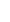 2.3.15Испитивање канализационе мреже на непропустљивост спојева и дате падове у свему према приложеном упутству. Плаћа се по m1 испитане инсталације.m144.3044.3044.302.3.16Испирање комплетне канализационе мрeже у објекту са одстрањивањем свих грубих предмета и прљавштине.  Плаћа се по m' канала.m144.3044.3044.302.3.17Веза на постојећу канализациону мрежу. Позицијом обухваћен сав потребан рад и материјал за повезивање новопројектоване канализације у постојећем шахту. Позицијом обухваћена и евентуална поправка и санација постојећег шахта у који се уводи новопројектована канализација као и сав рад и материјал неопходан за то. Обрачун по комплетно изведеној вези.кишна канализацијаkom.111фекална канализацијаkom.1112.3.18Штемовање темеља за пролаз канализационе цеви. Позицијом обихваћен сав потребан  рад и материјал за извршење ове позиције. Плаћа се по комаду.kom.1112.3.19Израда елабората изведеног стања након комплетно изведених хидротехничких инсталација. Плаћа се по комаду.kom.1112.3.20Повезивање новопројектованог бетонског канала кишну канализацију. Позицијом обухваћен комплетан  цевни и спојни материјал као и рад неопходан за правилно повезивање. Плаћа се по комаду.kom.111УКУПНО ОСТАЛИ РАДОВИ:УКУПНО ОСТАЛИ РАДОВИ:УКУПНО ОСТАЛИ РАДОВИ:УКУПНО ОСТАЛИ РАДОВИ:УКУПНО ОСТАЛИ РАДОВИ:УКУПНО ОСТАЛИ РАДОВИ:  КАНАЛИЗАЦИЈА  РЕКАПИТУЛАЦИЈА  КАНАЛИЗАЦИЈА  РЕКАПИТУЛАЦИЈА  КАНАЛИЗАЦИЈА  РЕКАПИТУЛАЦИЈА  КАНАЛИЗАЦИЈА  РЕКАПИТУЛАЦИЈА  КАНАЛИЗАЦИЈА  РЕКАПИТУЛАЦИЈА  КАНАЛИЗАЦИЈА  РЕКАПИТУЛАЦИЈА  КАНАЛИЗАЦИЈА  РЕКАПИТУЛАЦИЈА  КАНАЛИЗАЦИЈА  РЕКАПИТУЛАЦИЈА  КАНАЛИЗАЦИЈА  РЕКАПИТУЛАЦИЈАЗЕМЉАНИ РАДОВИРАЗУПИРАЊЕ РОВАМОНТАЖНИ РАДОВИБЕТОНСКИ И АРМИРАНО- БЕТОНСКИ РАДОВИБЕТОНСКИ И АРМИРАНО- БЕТОНСКИ РАДОВИБЕТОНСКИ И АРМИРАНО- БЕТОНСКИ РАДОВИБЕТОНСКИ И АРМИРАНО- БЕТОНСКИ РАДОВИБЕТОНСКИ И АРМИРАНО- БЕТОНСКИ РАДОВИОСТАЛИ РАДОВИОСТАЛИ РАДОВИОСТАЛИ РАДОВИОСТАЛИ РАДОВИОСТАЛИ РАДОВИОСТАЛИ РАДОВИОСТАЛИ РАДОВИУКУПНО (дин):УКУПНО (дин):УКУПНО (дин):УКУПНО (дин):2.4ВОДОВОДВОДОВОДВОДОВОДВОДОВОДВОДОВОДВОДОВОДВОДОВОДВОДОВОДМОНТАЖНИ РАДОВИМОНТАЖНИ РАДОВИМОНТАЖНИ РАДОВИМОНТАЖНИ РАДОВИМОНТАЖНИ РАДОВИМОНТАЖНИ РАДОВИМОНТАЖНИ РАДОВИМОНТАЖНИ РАДОВИ2.4.1Набавка, транспорт и монтажа челично поцинкованих водоводних цеви  са свим одговарајућим фитинзима.  Цеви за зидове морају бити причвршћене двоструким обујмицама на сваких 1,5-2,0 м. Сва потребна штемовања и пробијања зидова и подних плоча од опеке и бетона не плаћају се одвојено већ су обухваћена ценом дужног метра цеви.Цеви  кроз конструкцију морају бити премазане једанпут битулитом, затим битуменом и обавијене битуминизираном јутом. Развод у зиду обавезно изоловати "декородал" траком или филцом, тако да се избегне сваки додир са малтером. Целокупна водоводна инсталација пре затварања жљебова  и спуштених плафона мора бити испитана на притисак од 10 бара према важећим прописима. Обрачунава се и плаћа по метру дужном монтиране водоводне цеви.Ø 50m19.009.009.002.4.2Набавка,транспорт и монтажа пластичних полипропиленских цеви  и одговарајућих фитинга, који ће се употребити за израду унутрашњих инсталација водовода, типа аква терм, фусиотерм или одговарајуће. Сви отвори на мрежи морају бити прописано затворени чеповима пре уграђивања арматура. На пролазу водоводне инсталације кроз зид она се не сме фиксирати  (узидати), већ се мора оставити слободан простор око цеви минимум 2cm. Дужним метром цеви су обухваћена сва потребна штемовања и пробијања зидова. Обрачунава се и плаћа по m1 монтиране водоводне цеви.                                                                                                хладна водаПП 32 (Ø25)m18.908.908.90ПП 25 (Ø20)m10.600.600.60ПП 20 (Ø15)m18.408.408.40топла вода и циркулацијаПП 32 (Ø25)m16.306.306.30ПП 25 (Ø20)m17.607.607.60ПП 20 (Ø15)m111.1011.1011.102.4.3Набавка, транспорт  и монтажа пропусних вентила . Вентиле монтирати на местима предвиђеним пројектом. Плаћа се по комаду монтираног вентила.вентили са капомПП Ø 20kom.222ПП Ø 25kom.000вентили са точкомПП Ø 20kom.222ПП Ø 25kom.111ПП Ø 32kom.5552.4.4Набавка, транспорт и монтажа зидног пожарног хидранта ø52 мм са млазницом, цревом од тревире дужине 15 м и угаоним вентилом који је уграђен у ормарић  са видном ознаком хидранта  и са кључем. Плаћа се по комаду монтираног хидранта.kom.1112.4.5Набавка,транспорт  и монтажа термичке изолације типа Armaflex или одговарајуће на водоводној мрежи објекту.Изолују се цеви које су по плафону  и вертикале у слободним просторима.   Обрачунава се и плаћа по m1.полипропиленске цевиПП32 (Ø 25)m114.6014.6014.60ПП25 (Ø 20)m17.707.707.70ПП20 (Ø 15)m14.604.604.60Напомена: Део мреже којом се напајају хидранти, није потребно изоловати.УКУПНО МОНТАЖНИ РАДОВИ:УКУПНО МОНТАЖНИ РАДОВИ:УКУПНО МОНТАЖНИ РАДОВИ:УКУПНО МОНТАЖНИ РАДОВИ:УКУПНО МОНТАЖНИ РАДОВИ:УКУПНО МОНТАЖНИ РАДОВИ:2.5ОСТАЛИ РАДОВИОСТАЛИ РАДОВИОСТАЛИ РАДОВИОСТАЛИ РАДОВИОСТАЛИ РАДОВИОСТАЛИ РАДОВИОСТАЛИ РАДОВИОСТАЛИ РАДОВИ2.5.1Испитивање и испирање цевовода. После завршене монтаже цевовод испитати на пробни притисак према приложеном упутству. Након тога извршити испирање цевовода. Плаћа се по m' цевовода без обзира на пречник.m151.9051.9051.902.5.2Дезинфекција цевовода. После завршеног испитивања на пробни притисак и пријема мреже (цевовода), извршити дезинфекцију цевовода према приложеном упутству водовода. Плаћа се по m' дезинфикованог цевовода.m142.9042.9042.902.5.3После извршене дезинфекције извршити испитивање узорака воде из новомонтиране водоводне мрeже у хигијенском заводу - на исправност за пиће. Плаћа се по комаду.kom.1112.5.4Измештање плафонског и зидног  постојећег водовода (хладна вода, топла вода и рециркулација ), на делу где је предвиђен улаз  за пацијенте рендгена.Позицијом обухваћено комплетно измештање развода топле воде, хладне воде и рециркулације у потребној дужини , локално ,на напред поменутом делу ( по зиду или плафону), вентили којима би се раздвојили потрошачи предметног простора и потрошачи на спрату,сав потребни материјал и радна снага за измештање  и  превезивање  потрошача на вишим етажама. Такође је овом позицијом обухваћена и изолација цеви и сви остали грађевински радови неопходни за спровођење позиције. Обрачунава се по комаду .kom.3332.5.5Повезивање новопројектоване водоводне мреже и измештене постојеће мреже.Позицијом обухваћен сав потребан рад и материјал. Обрачунава се по комаду комплетно превезаног водовода.kom.333УКУПНО ОСТАЛИ  РАДОВИ:УКУПНО ОСТАЛИ  РАДОВИ:УКУПНО ОСТАЛИ  РАДОВИ:УКУПНО ОСТАЛИ  РАДОВИ:ВОДОВОД  РЕКАПИТУЛАЦИЈАВОДОВОД  РЕКАПИТУЛАЦИЈАВОДОВОД  РЕКАПИТУЛАЦИЈАВОДОВОД  РЕКАПИТУЛАЦИЈАВОДОВОД  РЕКАПИТУЛАЦИЈАВОДОВОД  РЕКАПИТУЛАЦИЈАВОДОВОД  РЕКАПИТУЛАЦИЈАВОДОВОД  РЕКАПИТУЛАЦИЈАВОДОВОД  РЕКАПИТУЛАЦИЈАМОНТАЖНИ РАДОВИМОНТАЖНИ РАДОВИМОНТАЖНИ РАДОВИМОНТАЖНИ РАДОВИМОНТАЖНИ РАДОВИМОНТАЖНИ РАДОВИМОНТАЖНИ РАДОВИОСТАЛИ РАДОВИОСТАЛИ РАДОВИОСТАЛИ РАДОВИОСТАЛИ РАДОВИОСТАЛИ РАДОВИОСТАЛИ РАДОВИОСТАЛИ РАДОВИУКУПНО (дин):УКУПНО (дин):УКУПНО (дин):УКУПНО (дин):УКУПНО (дин):УКУПНО (дин):2.6САНИТАРНИ УРЕЂАЈИСАНИТАРНИ УРЕЂАЈИСАНИТАРНИ УРЕЂАЈИСАНИТАРНИ УРЕЂАЈИСАНИТАРНИ УРЕЂАЈИСАНИТАРНИ УРЕЂАЈИСАНИТАРНИ УРЕЂАЈИСАНИТАРНИ УРЕЂАЈИ2.6.1Набавка, транспорт  и монтажа ВЦ комплета I класе, који садржи:        клозетску шољу, клозетску даску са поклопцем од пуне пластике, снабдевену са доње стране са најмање два гумена одбојника,   нискомонтажни водокотлић повезан са шољом пластичном цеви ø32 мм са обујмицом и гуменим одбојником. Позицијом обухваћена и четка за ВЦ шољу.   Плаћа се по монтираном комаду2.6.2горњи одводkom.2222.6.3доњи одводkom.1112.6.4Набавка, транспорт и монтажа држача роло тоалет папира  I класе,код вц шоља . Обрачунава се и плаћа по монтираном комаду.kom.3332.6.5Набавка, транспорт и монтажа комплет керамичког умиваоника   I класе. Шкољка мора бити снабдевена отвором за одвод, преливом и чепом за затварање одводног отвора. Испод шкољке монтирати хромирани сифон  и спојити га са канализацијом.  Спој прекрити никлованом розетном.  Качење и фиксирање извршити путем жабица или шрафова уз претходну уградњу пластичних типлова. Обрачунава се и плаћа по монтираном комаду.kom.4442.6.6Набавка, транспорт и монтажа никловане  једноручне стајаће батерије за умиваоник.  Обрачунава се и плаћа по монтираном комаду.kom.4442.6.7Набавка, транспорт  и монтажа  огледала димензија 40 х 60 цм, изнад умиваоника по избору Инвеститора. Обрачунава се и плаћа по монтираном комаду.kom.4442.6.8Набавка  и монтажа стакленог етажера на металном раму изнад умиваоника димензија по избору Инвеститора. Обрачунава се и плаћа по монтираном комаду.kom.4442.6.9Набавка,транспорт и монтажа држача-дозатора  течног сапуна од пластике код умиваоника по избору Инвеститора . Обрачунава се и плаћа по монтираном комаду.kom.4442.6.10Набавка,транспорт и монтажа пластичне кутије за убрусе за брисање руку поред умиваоника по избору Инвеститора. Обрачунава се и плаћа по монтираном комаду.kom.4442.6.11Набавка, транспорт  и монтажа подних  сливника са уграђеним сифоном и решетком од месинганог лима са мет. хромираном површином.  Испод и око сливника извести хидроизолацију и повезати је са хидроизолацијим пода. Плаћа се по комаду  монтираног сливника.°пластични сливници у санитарним просторима  ø50kom.111  ø70 хоризонталниkom.1112.6.12Набавка,транспорт  и монтажа никлованих вратанаца димензија 30х30цм за уградњу на местима ревизионих комада. Вратанца анкеровати у зид.  Обрачунава се према комаду уграђених отвора.kom.2222.6.13Набавка, транспорт и монтажа  полукружне  туш каде,   I класе, димензија 80 х 80 цм . Уз каду се дају одливни вентил,преливно колено,  цев  за везу одливног и преливног колена на подну пластичну решетку. Пре уграђивања прикључка, шлиц у поду и отвор за решетку добро очистити и премазати два пута врућим битуменом. Заливање шлица и отвора око решетке извршити цементним малтером. Пре предаје од стране извођача када се мора заштитити одговарајућим дрвеним поклопцем, а одлив затворити чепом и лепљивом хартијом. Обрачунава се и плаћа по уграђеном комаду.kom.1112.6.14Набавка, транспорт и монтажа  зидне батерије за туш каду , са шипком за фиксирање туша и ручним тушем. Батерија и пратећа опрема су  I класе. Плаћа се по монтираном комаду.kom.1112.6.15Набавка, транспорт и монтажа сапуњаре за  туш каду са држачем за излаз из каде,I класе. Плаћа се по монтираном комаду.kom.1112.6.16Набавка, транспорт и монтажа металног држача пешкира код туш каде, I класе. Плаћа се по монтираном комаду.kom.111УКУПНО САНИТАРНИ УРЕЂАЈИ:УКУПНО САНИТАРНИ УРЕЂАЈИ:УКУПНО САНИТАРНИ УРЕЂАЈИ:УКУПНО САНИТАРНИ УРЕЂАЈИ:УКУПНО САНИТАРНИ УРЕЂАЈИ:УКУПНО САНИТАРНИ УРЕЂАЈИ:ЗБИРНА РЕКАПИТУЛАЦИЈА ХИДРОТЕХНИЧКЕ ИНСТАЛАЦИЈЕЗБИРНА РЕКАПИТУЛАЦИЈА ХИДРОТЕХНИЧКЕ ИНСТАЛАЦИЈЕЗБИРНА РЕКАПИТУЛАЦИЈА ХИДРОТЕХНИЧКЕ ИНСТАЛАЦИЈЕЗБИРНА РЕКАПИТУЛАЦИЈА ХИДРОТЕХНИЧКЕ ИНСТАЛАЦИЈЕЗБИРНА РЕКАПИТУЛАЦИЈА ХИДРОТЕХНИЧКЕ ИНСТАЛАЦИЈЕЗБИРНА РЕКАПИТУЛАЦИЈА ХИДРОТЕХНИЧКЕ ИНСТАЛАЦИЈЕЗБИРНА РЕКАПИТУЛАЦИЈА ХИДРОТЕХНИЧКЕ ИНСТАЛАЦИЈЕЗБИРНА РЕКАПИТУЛАЦИЈА ХИДРОТЕХНИЧКЕ ИНСТАЛАЦИЈЕЗБИРНА РЕКАПИТУЛАЦИЈА ХИДРОТЕХНИЧКЕ ИНСТАЛАЦИЈЕПРИПРЕМНИ РАДОВИПРИПРЕМНИ РАДОВИПРИПРЕМНИ РАДОВИПРИПРЕМНИ РАДОВИПРИПРЕМНИ РАДОВИПРИПРЕМНИ РАДОВИПРИПРЕМНИ РАДОВИДЕМОНТАЖНИ РАДОВИ КАНАЛИЗАЦИЈА КАНАЛИЗАЦИЈА КАНАЛИЗАЦИЈА КАНАЛИЗАЦИЈА КАНАЛИЗАЦИЈА КАНАЛИЗАЦИЈА КАНАЛИЗАЦИЈАВОДОВОДВОДОВОДВОДОВОДВОДОВОДВОДОВОДВОДОВОДВОДОВОДСАНИТАРНИ УРЕЂАЈИСАНИТАРНИ УРЕЂАЈИСАНИТАРНИ УРЕЂАЈИСАНИТАРНИ УРЕЂАЈИСАНИТАРНИ УРЕЂАЈИСАНИТАРНИ УРЕЂАЈИСАНИТАРНИ УРЕЂАЈИУКУПНО ДИНАРА без ПДВ-аУКУПНО ДИНАРА без ПДВ-аУКУПНО ДИНАРА без ПДВ-аУКУПНО ДИНАРА без ПДВ-аУКУПНО ДИНАРА без ПДВ-аУКУПНО ДИНАРА без ПДВ-аУКУПНО ДИНАРА без ПДВ-аУКУПНО ДИНАРА без ПДВ-аУКУПНО ДИНАРА са ПДВ-аУКУПНО ДИНАРА са ПДВ-аУКУПНО ДИНАРА са ПДВ-аУКУПНО ДИНАРА са ПДВ-аУКУПНО ДИНАРА са ПДВ-аУКУПНО ДИНАРА са ПДВ-аУКУПНО ДИНАРА са ПДВ-аУКУПНО ДИНАРА са ПДВ-аР. број.Опис позицијеЈ. мереКоличинаКоличинаКоличинаКоличинаЈ. цена (РСД)Ј. цена (РСД)Укупно (РСД)Р. број.Опис позицијеЈ. мереААААББА x БСПЕЦИФИКАЦИЈА, ПРЕДМЕР И ПРЕДРАЧУНСПЕЦИФИКАЦИЈА, ПРЕДМЕР И ПРЕДРАЧУНСПЕЦИФИКАЦИЈА, ПРЕДМЕР И ПРЕДРАЧУНСПЕЦИФИКАЦИЈА, ПРЕДМЕР И ПРЕДРАЧУНСПЕЦИФИКАЦИЈА, ПРЕДМЕР И ПРЕДРАЧУНСПЕЦИФИКАЦИЈА, ПРЕДМЕР И ПРЕДРАЧУНСПЕЦИФИКАЦИЈА, ПРЕДМЕР И ПРЕДРАЧУНСПЕЦИФИКАЦИЈА, ПРЕДМЕР И ПРЕДРАЧУНСПЕЦИФИКАЦИЈА, ПРЕДМЕР И ПРЕДРАЧУНСПЕЦИФИКАЦИЈА, ПРЕДМЕР И ПРЕДРАЧУНПросторије ургентне амбуланте санацијаи адаптација за потребе рендген дијагностикеКБЦ "Бежанијска коса"Просторије ургентне амбуланте санацијаи адаптација за потребе рендген дијагностикеКБЦ "Бежанијска коса"Просторије ургентне амбуланте санацијаи адаптација за потребе рендген дијагностикеКБЦ "Бежанијска коса"Просторије ургентне амбуланте санацијаи адаптација за потребе рендген дијагностикеКБЦ "Бежанијска коса"Просторије ургентне амбуланте санацијаи адаптација за потребе рендген дијагностикеКБЦ "Бежанијска коса"Просторије ургентне амбуланте санацијаи адаптација за потребе рендген дијагностикеКБЦ "Бежанијска коса"Просторије ургентне амбуланте санацијаи адаптација за потребе рендген дијагностикеКБЦ "Бежанијска коса"Просторије ургентне амбуланте санацијаи адаптација за потребе рендген дијагностикеКБЦ "Бежанијска коса"Просторије ургентне амбуланте санацијаи адаптација за потребе рендген дијагностикеКБЦ "Бежанијска коса"Просторије ургентне амбуланте санацијаи адаптација за потребе рендген дијагностикеКБЦ "Бежанијска коса"ОПШТЕ НАПОМЕНЕ КОЈЕ СУ ОБАВЕЗА ИЗВОЂАЧА И ОДНОСЕ СЕ НА СВЕ ПОЗИЦИЈЕОПШТЕ НАПОМЕНЕ КОЈЕ СУ ОБАВЕЗА ИЗВОЂАЧА И ОДНОСЕ СЕ НА СВЕ ПОЗИЦИЈЕОПШТЕ НАПОМЕНЕ КОЈЕ СУ ОБАВЕЗА ИЗВОЂАЧА И ОДНОСЕ СЕ НА СВЕ ПОЗИЦИЈЕОПШТЕ НАПОМЕНЕ КОЈЕ СУ ОБАВЕЗА ИЗВОЂАЧА И ОДНОСЕ СЕ НА СВЕ ПОЗИЦИЈЕОПШТЕ НАПОМЕНЕ КОЈЕ СУ ОБАВЕЗА ИЗВОЂАЧА И ОДНОСЕ СЕ НА СВЕ ПОЗИЦИЈЕОПШТЕ НАПОМЕНЕ КОЈЕ СУ ОБАВЕЗА ИЗВОЂАЧА И ОДНОСЕ СЕ НА СВЕ ПОЗИЦИЈЕОПШТЕ НАПОМЕНЕ КОЈЕ СУ ОБАВЕЗА ИЗВОЂАЧА И ОДНОСЕ СЕ НА СВЕ ПОЗИЦИЈЕОПШТЕ НАПОМЕНЕ КОЈЕ СУ ОБАВЕЗА ИЗВОЂАЧА И ОДНОСЕ СЕ НА СВЕ ПОЗИЦИЈЕОПШТЕ НАПОМЕНЕ КОЈЕ СУ ОБАВЕЗА ИЗВОЂАЧА И ОДНОСЕ СЕ НА СВЕ ПОЗИЦИЈЕОПШТЕ НАПОМЕНЕ КОЈЕ СУ ОБАВЕЗА ИЗВОЂАЧА И ОДНОСЕ СЕ НА СВЕ ПОЗИЦИЈЕСви радови у овом предмеру и предрачуну подразумевају извођење сваке позиције радова безусловно стручно, прецизно и квалитетно, а у свему према описима у овом предмеру, техничким условима, потребним детаљима и техничким прописима, СРПС стандардима и упутствима Надзорног органа, уколико у дотичној позицији није другачије условљено.Напомена: У свакој позицији предмера и предрачуна урачунати су испорука и монтажа свoг потребног материјала и опреме за израду комплетних позиција, сва евентуално потребна бушења зидова и таваница, а у циљу полагања ел. елемената. Сви радови у овом предмеру и предрачуну подразумевају извођење сваке позиције радова безусловно стручно, прецизно и квалитетно, а у свему према описима у овом предмеру, техничким условима, потребним детаљима и техничким прописима, СРПС стандардима и упутствима Надзорног органа, уколико у дотичној позицији није другачије условљено.Напомена: У свакој позицији предмера и предрачуна урачунати су испорука и монтажа свoг потребног материјала и опреме за израду комплетних позиција, сва евентуално потребна бушења зидова и таваница, а у циљу полагања ел. елемената. Сви радови у овом предмеру и предрачуну подразумевају извођење сваке позиције радова безусловно стручно, прецизно и квалитетно, а у свему према описима у овом предмеру, техничким условима, потребним детаљима и техничким прописима, СРПС стандардима и упутствима Надзорног органа, уколико у дотичној позицији није другачије условљено.Напомена: У свакој позицији предмера и предрачуна урачунати су испорука и монтажа свoг потребног материјала и опреме за израду комплетних позиција, сва евентуално потребна бушења зидова и таваница, а у циљу полагања ел. елемената. Сви радови у овом предмеру и предрачуну подразумевају извођење сваке позиције радова безусловно стручно, прецизно и квалитетно, а у свему према описима у овом предмеру, техничким условима, потребним детаљима и техничким прописима, СРПС стандардима и упутствима Надзорног органа, уколико у дотичној позицији није другачије условљено.Напомена: У свакој позицији предмера и предрачуна урачунати су испорука и монтажа свoг потребног материјала и опреме за израду комплетних позиција, сва евентуално потребна бушења зидова и таваница, а у циљу полагања ел. елемената. Сви радови у овом предмеру и предрачуну подразумевају извођење сваке позиције радова безусловно стручно, прецизно и квалитетно, а у свему према описима у овом предмеру, техничким условима, потребним детаљима и техничким прописима, СРПС стандардима и упутствима Надзорног органа, уколико у дотичној позицији није другачије условљено.Напомена: У свакој позицији предмера и предрачуна урачунати су испорука и монтажа свoг потребног материјала и опреме за израду комплетних позиција, сва евентуално потребна бушења зидова и таваница, а у циљу полагања ел. елемената. Сви радови у овом предмеру и предрачуну подразумевају извођење сваке позиције радова безусловно стручно, прецизно и квалитетно, а у свему према описима у овом предмеру, техничким условима, потребним детаљима и техничким прописима, СРПС стандардима и упутствима Надзорног органа, уколико у дотичној позицији није другачије условљено.Напомена: У свакој позицији предмера и предрачуна урачунати су испорука и монтажа свoг потребног материјала и опреме за израду комплетних позиција, сва евентуално потребна бушења зидова и таваница, а у циљу полагања ел. елемената. Сви радови у овом предмеру и предрачуну подразумевају извођење сваке позиције радова безусловно стручно, прецизно и квалитетно, а у свему према описима у овом предмеру, техничким условима, потребним детаљима и техничким прописима, СРПС стандардима и упутствима Надзорног органа, уколико у дотичној позицији није другачије условљено.Напомена: У свакој позицији предмера и предрачуна урачунати су испорука и монтажа свoг потребног материјала и опреме за израду комплетних позиција, сва евентуално потребна бушења зидова и таваница, а у циљу полагања ел. елемената. Сви радови у овом предмеру и предрачуну подразумевају извођење сваке позиције радова безусловно стручно, прецизно и квалитетно, а у свему према описима у овом предмеру, техничким условима, потребним детаљима и техничким прописима, СРПС стандардима и упутствима Надзорног органа, уколико у дотичној позицији није другачије условљено.Напомена: У свакој позицији предмера и предрачуна урачунати су испорука и монтажа свoг потребног материјала и опреме за израду комплетних позиција, сва евентуално потребна бушења зидова и таваница, а у циљу полагања ел. елемената. Сви радови у овом предмеру и предрачуну подразумевају извођење сваке позиције радова безусловно стручно, прецизно и квалитетно, а у свему према описима у овом предмеру, техничким условима, потребним детаљима и техничким прописима, СРПС стандардима и упутствима Надзорног органа, уколико у дотичној позицији није другачије условљено.Напомена: У свакој позицији предмера и предрачуна урачунати су испорука и монтажа свoг потребног материјала и опреме за израду комплетних позиција, сва евентуално потребна бушења зидова и таваница, а у циљу полагања ел. елемената. Сви радови у овом предмеру и предрачуну подразумевају извођење сваке позиције радова безусловно стручно, прецизно и квалитетно, а у свему према описима у овом предмеру, техничким условима, потребним детаљима и техничким прописима, СРПС стандардима и упутствима Надзорног органа, уколико у дотичној позицији није другачије условљено.Напомена: У свакој позицији предмера и предрачуна урачунати су испорука и монтажа свoг потребног материјала и опреме за израду комплетних позиција, сва евентуално потребна бушења зидова и таваница, а у циљу полагања ел. елемената. Сав уграђени материјал мора бити првокласног квалитета и одговарати СРПС или признатим међународним стандардима. Сви радови морају бити изведени са стручном радном снагом и у потпуности према важећим техничким прописима за предметну врсту радова.Наведени типови и произвођачи појединих делова опреме или инсталационог материјала дати су као ближи податак и нису обавезни. Извођач може уградити и другу опрему односно материјал, али под условом да та опрема има исте електротехничке и конструктивне карактеристике као и наведена опрема, што потврђује и оверава стручно лице Инвеститора - надзорни орган.Сав уграђени материјал мора бити првокласног квалитета и одговарати СРПС или признатим међународним стандардима. Сви радови морају бити изведени са стручном радном снагом и у потпуности према важећим техничким прописима за предметну врсту радова.Наведени типови и произвођачи појединих делова опреме или инсталационог материјала дати су као ближи податак и нису обавезни. Извођач може уградити и другу опрему односно материјал, али под условом да та опрема има исте електротехничке и конструктивне карактеристике као и наведена опрема, што потврђује и оверава стручно лице Инвеститора - надзорни орган.Сав уграђени материјал мора бити првокласног квалитета и одговарати СРПС или признатим међународним стандардима. Сви радови морају бити изведени са стручном радном снагом и у потпуности према важећим техничким прописима за предметну врсту радова.Наведени типови и произвођачи појединих делова опреме или инсталационог материјала дати су као ближи податак и нису обавезни. Извођач може уградити и другу опрему односно материјал, али под условом да та опрема има исте електротехничке и конструктивне карактеристике као и наведена опрема, што потврђује и оверава стручно лице Инвеститора - надзорни орган.Сав уграђени материјал мора бити првокласног квалитета и одговарати СРПС или признатим међународним стандардима. Сви радови морају бити изведени са стручном радном снагом и у потпуности према важећим техничким прописима за предметну врсту радова.Наведени типови и произвођачи појединих делова опреме или инсталационог материјала дати су као ближи податак и нису обавезни. Извођач може уградити и другу опрему односно материјал, али под условом да та опрема има исте електротехничке и конструктивне карактеристике као и наведена опрема, што потврђује и оверава стручно лице Инвеститора - надзорни орган.Сав уграђени материјал мора бити првокласног квалитета и одговарати СРПС или признатим међународним стандардима. Сви радови морају бити изведени са стручном радном снагом и у потпуности према важећим техничким прописима за предметну врсту радова.Наведени типови и произвођачи појединих делова опреме или инсталационог материјала дати су као ближи податак и нису обавезни. Извођач може уградити и другу опрему односно материјал, али под условом да та опрема има исте електротехничке и конструктивне карактеристике као и наведена опрема, што потврђује и оверава стручно лице Инвеститора - надзорни орган.Сав уграђени материјал мора бити првокласног квалитета и одговарати СРПС или признатим међународним стандардима. Сви радови морају бити изведени са стручном радном снагом и у потпуности према важећим техничким прописима за предметну врсту радова.Наведени типови и произвођачи појединих делова опреме или инсталационог материјала дати су као ближи податак и нису обавезни. Извођач може уградити и другу опрему односно материјал, али под условом да та опрема има исте електротехничке и конструктивне карактеристике као и наведена опрема, што потврђује и оверава стручно лице Инвеститора - надзорни орган.Сав уграђени материјал мора бити првокласног квалитета и одговарати СРПС или признатим међународним стандардима. Сви радови морају бити изведени са стручном радном снагом и у потпуности према важећим техничким прописима за предметну врсту радова.Наведени типови и произвођачи појединих делова опреме или инсталационог материјала дати су као ближи податак и нису обавезни. Извођач може уградити и другу опрему односно материјал, али под условом да та опрема има исте електротехничке и конструктивне карактеристике као и наведена опрема, што потврђује и оверава стручно лице Инвеститора - надзорни орган.Сав уграђени материјал мора бити првокласног квалитета и одговарати СРПС или признатим међународним стандардима. Сви радови морају бити изведени са стручном радном снагом и у потпуности према важећим техничким прописима за предметну врсту радова.Наведени типови и произвођачи појединих делова опреме или инсталационог материјала дати су као ближи податак и нису обавезни. Извођач може уградити и другу опрему односно материјал, али под условом да та опрема има исте електротехничке и конструктивне карактеристике као и наведена опрема, што потврђује и оверава стручно лице Инвеститора - надзорни орган.Сав уграђени материјал мора бити првокласног квалитета и одговарати СРПС или признатим међународним стандардима. Сви радови морају бити изведени са стручном радном снагом и у потпуности према важећим техничким прописима за предметну врсту радова.Наведени типови и произвођачи појединих делова опреме или инсталационог материјала дати су као ближи податак и нису обавезни. Извођач може уградити и другу опрему односно материјал, али под условом да та опрема има исте електротехничке и конструктивне карактеристике као и наведена опрема, што потврђује и оверава стручно лице Инвеститора - надзорни орган.Сав уграђени материјал мора бити првокласног квалитета и одговарати СРПС или признатим међународним стандардима. Сви радови морају бити изведени са стручном радном снагом и у потпуности према важећим техничким прописима за предметну врсту радова.Наведени типови и произвођачи појединих делова опреме или инсталационог материјала дати су као ближи податак и нису обавезни. Извођач може уградити и другу опрему односно материјал, али под условом да та опрема има исте електротехничке и конструктивне карактеристике као и наведена опрема, што потврђује и оверава стручно лице Инвеститора - надзорни орган.3.1ДЕМОНТАЖА ПОСТОЈЕЋЕ ОПРЕМЕ ДЕМОНТАЖА ПОСТОЈЕЋЕ ОПРЕМЕ ДЕМОНТАЖА ПОСТОЈЕЋЕ ОПРЕМЕ ДЕМОНТАЖА ПОСТОЈЕЋЕ ОПРЕМЕ ДЕМОНТАЖА ПОСТОЈЕЋЕ ОПРЕМЕ ДЕМОНТАЖА ПОСТОЈЕЋЕ ОПРЕМЕ ДЕМОНТАЖА ПОСТОЈЕЋЕ ОПРЕМЕ ДЕМОНТАЖА ПОСТОЈЕЋЕ ОПРЕМЕ ДЕМОНТАЖА ПОСТОЈЕЋЕ ОПРЕМЕ 3.1.1Демонтажа постојећих каблова паушал11113.1.2Демонтажа постојећих ПВЦ цевипаушал11113.1.3Демонтажа постојећих прекидача, прикључница и светиљки.паушал1111УКУПНО - ДЕМОНТАЖА ПОСТОЈЕЋЕ ОПРЕМЕ :  УКУПНО - ДЕМОНТАЖА ПОСТОЈЕЋЕ ОПРЕМЕ :  УКУПНО - ДЕМОНТАЖА ПОСТОЈЕЋЕ ОПРЕМЕ :  УКУПНО - ДЕМОНТАЖА ПОСТОЈЕЋЕ ОПРЕМЕ :  УКУПНО - ДЕМОНТАЖА ПОСТОЈЕЋЕ ОПРЕМЕ :  УКУПНО - ДЕМОНТАЖА ПОСТОЈЕЋЕ ОПРЕМЕ :  УКУПНО - ДЕМОНТАЖА ПОСТОЈЕЋЕ ОПРЕМЕ :  УКУПНО - ДЕМОНТАЖА ПОСТОЈЕЋЕ ОПРЕМЕ :  УКУПНО - ДЕМОНТАЖА ПОСТОЈЕЋЕ ОПРЕМЕ :  3.2НАПАЈАЊЕ И ЕНЕРГЕТСКИ РАЗВОД У ОБЈЕКТУНАПАЈАЊЕ И ЕНЕРГЕТСКИ РАЗВОД У ОБЈЕКТУНАПАЈАЊЕ И ЕНЕРГЕТСКИ РАЗВОД У ОБЈЕКТУНАПАЈАЊЕ И ЕНЕРГЕТСКИ РАЗВОД У ОБЈЕКТУНАПАЈАЊЕ И ЕНЕРГЕТСКИ РАЗВОД У ОБЈЕКТУНАПАЈАЊЕ И ЕНЕРГЕТСКИ РАЗВОД У ОБЈЕКТУНАПАЈАЊЕ И ЕНЕРГЕТСКИ РАЗВОД У ОБЈЕКТУНАПАЈАЊЕ И ЕНЕРГЕТСКИ РАЗВОД У ОБЈЕКТУНАПАЈАЊЕ И ЕНЕРГЕТСКИ РАЗВОД У ОБЈЕКТУ3.2.1Набавка, испорука и монтажа у НН изводном пољу у трафостаници NV осигурача 250Акомкомком3.003.003.2.2Демонтажа непотребне постојеће опреме   у орману GRO-rendgen, као и набавка,   испорука и монтажа у исти следеће опреме:- 1 ком. Трополни прекидач, називног напона 440VAC, са електронском заштитном јединицом Micrologic 2.2, подешеном на струју 20А, за заштиту од преоптерећења (0,4...1 In) и кратког споја (5...10 In), са окидачем за искључење 230VAC, са помоћним контактом сигнализације положаја, називне струје 320А, прекидне моћи 36kA.сл.типу NSXN 320, "Schneider  Electric" ком.  ком  ком  ком            1.00            1.003 ком Одводник пренапона. У складу са системом заштите од индиретног напона додира - тип: PZH II V/230 (Un=230V, Uc=275V,  Imax(8/20)=40kA, In(8/20)=20kA,Up<1.3kV, tA<25ns, Ip=60kArms)Поставља се између фазних и нултог проводника  ком  ком  ком           1.00           1.001 ком. Одводник пренапона-тип: PZH II B20(Uc=255V,	Ri>1000MΩ, limp(10/350)=20kA,Q=10As, W/R=100kJ/Ω,lmax(8/20)=50kA, ln(8/20)=20kA,Up<1,3kV,lfi=100Arms, tA<100ns,lp=60kAms)Поставља се између нултог и заштитног РЕ проводника  ком  ком  ком           1.00           1.00Једнополно подножје високоучинских осигурача 250А и осигурач 160А карактеристике „gG”комкомком3.003.00Једнополно подножје високоучинских осигурача 250А и осигурач 32А карактеристике „gG”комкомком           3.00           3.00Једноплне подножје високоучинских осигурача 250А и осигурач 25А карактеристике "gG"  ком  ком  ком           6.00           6.00Комплет опрема за поменути разводни орман, са помоћним материјалом (редне стезаљке, проводници за шемирање, пластичне каналне кутије, завртњеви и др.). Применити систем заштите TN-S. Испоручено, уграђено, испитано  и пуштено у рад.  компл.  компл.  компл.1.001.003.2.3Демонтажа непотребне постојеће опреме   у орману GRO-rendgen, као и набавка,   испорука и монтажа у исти следеће опреме:- 1 ком. Трополни прекидач, називног напона 440VAC, са електронском заштитном јединицом Micrologic 2.2, подешеном на струју 20А, за заштиту од преоптерећења (0,4...1 In) и кратког споја (5...10 In), са окидачем за искључење 230VAC, са помоћним контактом сигнализације положаја, називне струје 320А, прекидне моћи 36kA.сл.типу NSXN 320, "Schneider  Electric" ком.   ком   ком   ком1.001.003.2.4Набавка, испорука и монтажа на предвиђеном месту разводног ормана РО-рендген. Орман је  израђен  од два пута декапираног челичног лима дебљине 2 мм са бравицом и кључем у заштити IP44, офарбан и лакиран, за монтажу у зид, са свим помоћним материјалом	и уграђеном следећом новопројектованом опремом:- 1 ком. Трополни прекидач, називног напона 440VАC, са електронском заштитном јединицом Micrologic 2.2, подешеном на струју 20А, за заштиту од преоптерећења (0,4...1 In) и кратког споја (5...10 In), са окидачем за искључење 230VАC, са помоћним контактом сигнализације положаја,називне струје 100А, прекидне моћи 36кА. сл.типу NSXN100,"Schneider Electric"комкомком1.001.00Аутоматски инсталациони прекидач са термичким  и  електромагнетним окидачем,	400V/230V,10kA, карактеристике В, и то:-једнополни10Акомкомком2.002.0016Акомкомком8.008.00Сигнална ЛЕД лампица црвене боје за монтажу на предња врата ормана 230V , 50 Hz  ком  ком  ком           3.00           3.003 ком. Одводник пренапона. У складу са системом заштите од индиректног напона додира. - тип: PZH II V/230 (Un=230V, Uc=275V, Imax(8/20)=40kA,In(8/20)=20kA, Up<1,3kV, tA<25ns,Ip=60kArms )Поставља се између фазних и нултог проводника.  ком  ком  ком1.001.001 ком. Одводник пренапона. - тип: PZH II B20 (Uc=255V, Ri>1000MQ, Iimp(10/350)=20kA, Q=10As,W/R= 100kJ/Q, Imax(8/20)=50kA,In(8/20)=20kA,	Up<1,3kV,	Ifi=100Arms,tA<100ns, Ip=60kArms) Поставља се између нултог и заштитног PE проводника.  ком  ком  ком1.001.00Комплет опрема за поменути разводни орман, са помоћним материјалом (редне стезаљке, проводници за шемирање, пластичне каналне кутије, завртњеви и др.). Испоручено, уграђено, испитано и пуштено у рад.  компл.  компл.  компл.1.001.003.2.5Набавка, испорука и монтажа на предвиђеном месту разводног ормана РО-РГ1. Орман је израђен од два пута декапираног челичног лима дебљине  2 мм са бравицом и кључем  у  заштити IP44, офарбан и лакиран, за монтажу на зид, са свим специфицираним  и помоћним материјалом, са уграђеном следећом опремом:Трополна раставна склопка (дришер), NV00, опремљена уређајем за гашење електричног лука, називне струје In=100A, за монтажу на монтажну плочу, и 3 осигурача 63A карактеристике „gG”   ком   ком   ком1.001.00ЗУДС 4п, 63/0,03Акомкомком1.001.00Трополни нисконапонски гребенасти прекидач (пожељно полужног типа) 63А, 3Р, 0-1комкомком1.001.00Трополни контактор 115А (AC), 400V, 50Hz, за командни напон 230V, 50Hz, са два помоћна контакта NO/NC  ком  ком  ком1.001.00Аутоматски инсталациони прекидач са термичким  и  електромагнетним окидачем,	400V/230V,	20kA, карактеристике B, и то:- једнополни:4Акомкомком5.005.0016Акомкомком2.002.00Сигналана ЛЕД лампица за монтажу на предња врата ормана 230V, 50Hz  ком  ком  ком4.004.00Тастер за монтажу на предња врата ормана 1но+1нц   ком   ком   ком           2.00           2.00Тастер "све стоп" за монтажу на предња врата ормана 1но+1нц   ком   ком   ком1.001.00Комплет опрема за поменути разводни орман, са помоћним материјалом (редне стезаљке, проводници зашемирање, пластичне каналне кутије, завртњеви и др.). Испоручено, уграђено, испитано и пуштено у рад.   компл.   компл.   компл.1.001.003.2.6Набавка, испорука и монтажа на предвиђеном месту разводног ормана РОВ-Рентген. Орман је израђен од два пута декапираног челичног лима дебљине 2 мм са бравицом и кључем у заштити IP44, офарбан и лакиран, за монтажу у зид, са свим помоћним материјалом	и уграђеномследећом опремом:Трополни прекидач 100 А, 500 V AC, са напонским калемом, 230V, 50Hz, тип: NS 100N, називне прекидне моћи 25кА, производ: " Merlin Gerin " или одговарајуће.    ком    ком    ком1.001.00Трансформатор 400V AC/230V AC, 400VA, производ:" Siemens " или одговарајуће.комкомком                1.00                1.00Трансформатор 230V AC/24V AC, 250VА, производ: " Siemens " или одговарајуће.комкомком1.001.00Трополни моторно заштитни прекидач с термичком	прекострујном	и електромагнетном заштитом, 500 V, AC, ln=0,25A: ld=2,4A;lth=(0,16-0,25)Aназивне прекидне моћи 100кА, са помоћним    контактима    1NO+1NC    тип:GV2ME02+GV-AE11, производ "Schneider Electric" или одговарајуће. .    ком    ком    ком2.002.00Трополни аутоматски заштитни прекидач 16 А, B карактеристика, 230 V AC, 50  Hz, за надградњу на шину, производ: "Legrand" или одговарајућекомкомком5.005.00Двополни аутоматски заштитни прекидач 0,5 А, B карактеристика, 230 V AC, 50 Hz, за надградњу на шину, производ: "Legrand" или одговарајуће    ком    ком    ком1.001.00Једнополни аутоматски заштитни прекидач 1 А, B карактеристика, 230  V AC, 50 Hz, називне прекидне моћи  10кА, за надградњу на шину, производ: "Legrand", или одговарајуће.    ком,    ком,    ком,2.002.00Једнополни аутоматски заштитни прекидач 2 А, B карактеристика, 230  V AC, 50 Hz, називне прекидне моћи  10кА, за надградњу на шину, производ: "Legrand", или одговарајуће    ком    ком    ком                1.00                1.00Једнополни аутоматски заштитни прекидач 6 А, B карактеристика, 230  V AC, 50 Hz, називне прекидне моћи  10кА, за надградњу на шину, производ: "Legrand", или одговарајуће   ком   ком   ком                 6.00                 6.00Једнополни аутоматски заштитни прекидач 10 А, B карактеристика, 230 V AC, 50 Hz, називне прекидне моћи  10кА, за надградњу на шину, производ: "Legrand", или одговарајуће.    ком    ком    ком3.003.00Једнополни аутоматски заштитни прекидач 10 А, B карактеристика, 230 V AC, 50 Hz, са помоћним контактом 1 NC називне прекидне моћи 10кА, за надградњу на шину, производ:"Legrand", или одговарајуће.    ком    ком    ком1.001.00Сигнална сијалица зелене боје, за напон 240V, 022 mm, за монтажу на врата ормана са интегрисаном  LED  диодом, тип: XB5 AVM3 и производ"Schneider Electric" или одговарајуће     ком     ком     ком9.009.00Сигналана сијалица црвене боје,за напон 240V, 022 mm, за монтажу на врата ормана са интегрисаном  LED  диодом, тип: XB5 AVM4 и производ"Schneider Electric" или одговарајуће     ком     ком     ком 22.00 22.00Контактор 9А, са 3 пола NО  са  калемом 230 V AC, тип: LC1 D09P7 и са додатним натичним блоком,тип: LAD- N40 са 4NО+0NC, прозвод: "Schneider Electric" или одговарајуће.    ком    ком    ком     2.00     2.00Контактор 16А, са 3 пола NО са калемом 230 V AC, тип: LC1 D09P7 и са додатним натичним блоком,тип: LAD- N40 са 4NО+0NC, прозвод: "Schneider Electric" или одговарајуће    ком    ком    ком3.003.00Помоћно реле (минијатурни утични релеј) са 4 преклопна контакта, са калемом 230 V AC, тип: RXM4AB1P7TQ и производ "Schneider Electric" или одговарајуће    ком    ком    ком15.0015.00Помоћно реле (минијатурни утични релеј) са 2 преклопна контакта, са калемом  230 V AC, тип:RXM2AB1P7TQ и производ "Schneider Electric" или одговарајуће.    ком    ком    ком9.009.00Подножје за утични реле, тип: RXZE2S114M	и	прозвод	"Schneider Electric" или одговарајуће.комкомком24.0024.00Помоћно реле са 1 преклопним контактом (интерфејс ПЛЦ реле), са калемом 24 V AC , производ : "Phoenix Contacts" или одговарајуће.   ком   ком   ком5.005.00Временско реле са задршком при укључењу (1,5-30) sec., са шпулном 240V, 50Hz, 8A,  са  1  преклопним контактом, тип:RE7-TL11BU и  прозвод  "Schneider Electric" или одговарајуће.   ком   ком   ком3.003.00Двополна, 3-положајна гребенаста преклопка, 230V, 50Hz,10A, са нултим положајем (R-0-A), тип K10 D012QCH и прозвод "Schneider Electric" или одговарајуће.   ком   ком   ком2.002.00Двополна, 2-положајна гребенаста преклопка, 230V, 50Hz,10A, са нултим положајем (0-1), прозвод "Schneider Electric" или одговарајуће.   ком   ком   ком 5.00 5.00Повратни тастер Ø22 mm, 240V, 50Hz, зелене боје, са 1  мирним  контактом (ресет пожара, ресет заштитних термостата, ресет диф.пресостата вентилатора), за монтажу на врата ормана, тип: XB4-BA31 и производ "Schneider Electric" или одговарајуће.   ком   ком   ком6.006.00Повратни тастер Ø22 mm, 240V, 50Hz, зелене боје, са 1 радним контактом (тест сигнализације), за монтажу на врата ормана, тип: XB4-BA31 и производ "Schneider Electric" или одговарајуће.   ком   ком   ком      1.00      1.00Повратни тастер Ø22 mm, 240V, 50Hz, црне боје, са 1 мирним контактом (тест пожара, блокада рада коморе),  за монтажу на врата ормана, тип: XB4- BA31 и производ "Schneider Electric"или одговарајуће.   ком   ком   ком2.002.00Слободно  програмабилни контролер са одговарајућим бројем улазно/излазних сигнала предвиђених за повезивање на систем за централни надзор и управљање CSNU применом стандардног, светски признатог комуникационог протоколаBACnet/LonTalk. Предвиђени контролери као и цео систем јефлексибилан у смислу његове модуларности,  накнадног проширења  у смислу додавања нових улазно- излазних сигнала. Максимални број тачака које овај контролер може да обради је 52. Напајање контролера са 24V AC. Потрошња: 24 VA. Монтажа на ДИН шину на монтажну плочу ормара. Тип DESIGO PXC50.D, Siemens-ove производње    ком    ком    ком1.001.00Напојни модул за I/O шину са TX-I/O модулима расподељује напајање по I/O модулима и уредјајима у пољу и преноси сигнале са магистрале (буса); напајање 24V; потрошња 200VA; тип TXS1.12F10  ""Siemens " или одговарајуће    ком    ком    ком1.001.00Бус конекциони модул за I/O шину са TX-I/O модулима расподељује напајање по I/O модулима и уредјајима у пољу и преноси сигнале са магистрале (буса); напајање 24V; потрошња 144VA; тип TXS1 .EF10 "Сиеменс" или одговарајуће.   ком   ком   ком1.001.00Универзални улазно/излазни модул, улази/излази:	8	универзалних појединачно конфигурабилних као дигитални улази (статусни, импулсни или бројачки,) аналогни улазни сигнали (температурни сигнали  или  0-10V) или као аналогни излази (0-10V), монтажа: на ДИН шину, тип: TXM1.8U "Siemens" или одговарајуће.    ком    ком    ком2.002.00Дигитални улазни модул, улази: 16 дигиталних, сваки са зеленом  ЛЕД диодом и посебно конфигурабилан  или као статусни сигнал (безпотенцијалан НО или НЗ контакт, који се одржава), или као статусни импулс (безпотенцијалан НО контакт са меморијом) или као бројачки импулс (безпотенцијалан НО контакт фреквенце мах до 10Hz),  монтажа: на ДИН шину, тип:TXM1.16D "Siemens"или одговарајуће.   ком   ком   ком1.001.00Дигитални улазни модул, улази: 8 дигиталних, сваки са зеленом ЛЕД диодом и посебно конфигурабилан или као статусни сигнал (безпотенцијалан НО или НЗ контакт, који се одржава), или као статусни импулс (безпотенцијалан НО контакт са меморијом) или као бројачки импулс (безпотенцијалан НО контакт фреквенце мах до 10Hz), монтажа: на ДИН шину, типа:TXM1.8D "Siemens" или одговарајуће.комкомком1.001.00Дигитални излазни модул, излази: 6 дигиталних, безпотенцијалних релејних излаза са тробојном ЛЕД диодом за приказивање статуса сигнала, LED индикација статуса излаза-тробојна, монтажа: на ДИН шину, тип: TXM1.6R " Siemens " или одговарајуће.    ком    ком    ком1.001.00Тастер за нужно искључење ормара, са печурком црвене боје на жутој подлози, са 1 радним контактом, за 230V, 50Hz, за монтажу на врата ормара    ком    ком    ком1.001.00Комплет опрема за поменути разводни орман, са помоћним материјалом (редне стезаљке, проводници за шемирање, пластичне каналне кутије, завртњеви и др.). Испоручено, уграђено, испитано и пуштено у рад  компл.  компл.  компл.1.001.003.2.7Набавка, испорука и монтажа на предвиђеном месту разводне табле РТ- рендген (напојен са резервног извода у најближег агрегатског ормана), са уграђеном следећом опремом : Аутоматски инсталациони прекидач са термичким  и  електромагнетним окидачем,	400V/230V,	10kA, карактеристике B, и то:10А   ком   ком   ком4.004.003.2.8.Комплет разводна табла РТ-рендген са помоћним материјалом.Испоручено, уграђено, испитано и пуштен у рад   компл.   компл.   компл.1.001.003.2.9Испорука и монтажа перфорираних кабловских регала са поклопцима израђених од поцинкованог челичног лима, за полагање каблова у деоницама где нема постојећих капацитета. Регали се полажу по зиду, плафону и по припремљеним конструкцијама.Примењује се систем качења за зид помоћу перфорираних поцинкованих конзола односно за плафон помоћу навојних шипки.Кабловски регали су дубине 60мм. Конзоле и стубови за ношење регала се постављају на међусобном растојању од 1 м и са мах. оптерећењем по препоруци произвођача регала. Позиција обухвата регале, поклопце, конзоле, стубове, елементе за спајање, угаоне елементе, "Т" елементе и остали потребан ситан материјал. Оштећена места на регалима при монтажи заштитити од корозије.Приликом пролаза кабловских регала кроз зидове између пожарних сектора, извршити заштиту од преношења пожара премазом атестираном противпожарном смесом, односно заптивањем с негоривима материјалима класе отпорности на пожар исте као што је класа отпорности на пожар конструкције крозширине 100 ммммм14.0014.00ширине 200 ммммм126.00126.003.2.10Испорука материјала и полагање напојних каблова од TS до GRO- rendgen. Каблови се полажу делом у  рову  у земљи,	а делом  кроз објекату кабловским регалима и по конструкцији. Позиција обухвата и ископ земљаног рова у земљишту III категорије, ширине 0,4 и дубине 0,8 м са нивелисањем дна рова, испоруком и разастирањем песка у слоју од 10цм, са поновним затрпавањем и набијањем земље у слојевима од по 20цм и одвожење вишка земље.  Изнад кабла на 40цм од коте терена поставити црвену, опоменску ПВЦ траку. Позицијом је обухваћено и разбијањеасвалтно- бетонских површина на делу трасе са довођењем истих у првобитно стање. Сва евентуална укрштања кабла са осталим инсталацијама извести у свему према важећим прописима.Пре затрпавања рова извршити геодетско снимање изведених радова и трасе кабловског развода .	Инсталација се изводи каблом N2XH 4x150 + N2XH-J 1x150. Позиција обухвата и електрично повезивање каблова на оба краја са свим потребним бушењем и  заптивањем отвора у зидовима, осталим потребним помоћним материјалом. Тачну дужину каблова утврдити мерењем на лицу места. Плаћа се комплет, по метру           м           м           м35.0035.003.2.11Испорука материјала и полагање напојних каблова од GRO-rendgen до RO- rendgen. Каблови се полажу на кабловским регалима.Инсталација се изводи каблом N2XH-J 5x4. Позиција обухвата и електрично повезивање каблова на оба краја са свим потребним бушењем и заптивањем отвора у зидовима, осталим потребним помоћним материјалом. Приликом пролаза каблова кроз зидове између пожарних сектора, извршити заштиту од преношења пожара премазом атестираном противпожарном смесом, односно заптивањем с негоривима материјалима класе отпорности на пожар исте као што је класа отпорности на пожар конструкције кроз коју пролазе.Тачну дужину каблова утврдити мерењем на лицу места.Плаћа се комплет, по метру.             м             м             м126.00126.003.2.10Испорука материјала и полагање напојних каблова од GRO-rendgen до RO-RG1. Инсталација се изводи каблом N2XH 4x70 + N2XH-J 1x70 мм2 . Каблови се полажу по перфорираним носачима каблова. Позиција обухвата и електрично повезивање каблова на оба краја са свим потребним бушењем и заптивањем отвора у зидовима, осталим потребним помоћним материјалом. Приликом пролаза каблова кроз зидове између пожарних сектора, извршити заштиту од преношења пожара премазом атестираном противпожарном смесом, односно заптивањем с негоривима материјалима класе отпорности на пожар исте као што је класа отпорности на пожар конструкције кроз коју пролазе.Плаћа се комплет, по метру.           м           м           м135.00135.003.2.11Испорука материјала и полагање напојног кабла од RO-RG1 до VNgeneratora. Инсталација се изводи  каблом  N2XH 4x35 + N2XH-J 1x35 мм2 . Каблови се полажу по перфорираним носачима каблова, на одстојним  обујмицама  по зиду или конструкцији и у подном каналу. Позиција обухвата и електрично повезивање каблова на оба краја са свим потребним бушењем и  заптивањем отвора у зидовима, осталим потребним помоћним материјалом, (обујмице, ребрасте halogen free цеви, halogen free разводне кутије, уводнице…). Приликом пролаза каблова кроз зидове између пожарних сектора, извршити заштиту од преношења	пожара	премазом атестираном противпожарном смесом, односно заптивањем с негоривима материјалима класе отпорности на пожар исте као што је класа  отпорности на пожар конструкције кроз коју пролазе. Плаћа се комплет, по метру           м           м           м10.0010.003.2.12Испорука материјала и полагање напојног кабла од GRO-rendgen  до ROV-rengen.Инсталација се изводи каблом N2XH-J 5x10 мм2 . Каблови се полажу по перфорираним носачимакаблова. Позиција обухвата и електрично повезивање каблова на оба краја са свим потребним бушењем и заптивањем отвора у зидовима, осталим потребним помоћним материјалом, (обујмице, ребрасте halogen free цеви, halogen free разводне кутије, уводнице…). Приликом пролаза каблова кроз зидове између пожарних сектора, извршити заштиту од преношења пожара премазом атестираном противпожарном смесом, односно заптивањем с негоривима материјалима класе отпорности на пожар исте као што је класа отпорности на пожар конструкције кроз коју пролазе.Плаћа се комплет, по метру.ммм128.00128.003.2.13Испорука  материјала  и полагање  напојног кабла од најближег разводног ормана напојеног са ДЕА до разводне табле RT-rendgen. Инсталација се изводи каблом N2XH-J 5x4 мм2 . Каблови се полажу по постојећим перфорираним носачима каблова, као и на одстојним обујмицама по зиду или конструкцији и у зиду под малтером. Позиција обухвата и електрично повезивање каблова на оба краја са свим потребним бушењем и заптивањем отвора у зидовима, осталим потребним помоћним материјалом, (обујмице, ребрасте halogen free цеви, halogen free разводне кутије, уводнице…). Приликом пролаза каблова кроз зидове између пожарних сектора, извршити заштиту од преношења пожара премазом атестираном противпожарном смесом, односно заптивањем с негоривима материјалима класе отпорности на пожар исте као што је класа отпорности на пожар конструкције кроз коју пролазе.Плаћа се комплет, по метруммм30.0030.003.2.14Израда и уградња  подних  лимених канала са поклопцима израђених од поцинкованог челичног лима дебљине не мање од 0,7mm, за полагање каблова.Подне канале нивелисати 2mm изнад завршног слоја  цементне кошуљице. Канале анкерисати  у постојећу бетонску плочу и залити бетоном. Офарбати их заштитном антикорозивном бојом. Кабловски канали су дубине 10cm и ширине 15 cm. Позиција обухвата и поклопце који се заварују и остали потребан ситан материјал. Оштећена места на каналима  при монтажи заштитити од  корозије.  Плаћа се комплет по квадратном метру и то:м²м²м²2.002.00УКУПНО - НАПАЈАЊЕ И ЕНЕРГЕТСКИ РАЗВОД У ОБЈЕКТУ:  УКУПНО - НАПАЈАЊЕ И ЕНЕРГЕТСКИ РАЗВОД У ОБЈЕКТУ:  УКУПНО - НАПАЈАЊЕ И ЕНЕРГЕТСКИ РАЗВОД У ОБЈЕКТУ:  УКУПНО - НАПАЈАЊЕ И ЕНЕРГЕТСКИ РАЗВОД У ОБЈЕКТУ:  УКУПНО - НАПАЈАЊЕ И ЕНЕРГЕТСКИ РАЗВОД У ОБЈЕКТУ:  УКУПНО - НАПАЈАЊЕ И ЕНЕРГЕТСКИ РАЗВОД У ОБЈЕКТУ:  УКУПНО - НАПАЈАЊЕ И ЕНЕРГЕТСКИ РАЗВОД У ОБЈЕКТУ:  УКУПНО - НАПАЈАЊЕ И ЕНЕРГЕТСКИ РАЗВОД У ОБЈЕКТУ:  3.3ИНСТАЛАЦИЈА ОСВЕТЉЕЊА, ПРИКЉУЧНИЦА И ТЕХ. ПОТРОШАЧАИНСТАЛАЦИЈА ОСВЕТЉЕЊА, ПРИКЉУЧНИЦА И ТЕХ. ПОТРОШАЧАИНСТАЛАЦИЈА ОСВЕТЉЕЊА, ПРИКЉУЧНИЦА И ТЕХ. ПОТРОШАЧАИНСТАЛАЦИЈА ОСВЕТЉЕЊА, ПРИКЉУЧНИЦА И ТЕХ. ПОТРОШАЧАИНСТАЛАЦИЈА ОСВЕТЉЕЊА, ПРИКЉУЧНИЦА И ТЕХ. ПОТРОШАЧАИНСТАЛАЦИЈА ОСВЕТЉЕЊА, ПРИКЉУЧНИЦА И ТЕХ. ПОТРОШАЧАИНСТАЛАЦИЈА ОСВЕТЉЕЊА, ПРИКЉУЧНИЦА И ТЕХ. ПОТРОШАЧАИНСТАЛАЦИЈА ОСВЕТЉЕЊА, ПРИКЉУЧНИЦА И ТЕХ. ПОТРОШАЧАИНСТАЛАЦИЈА ОСВЕТЉЕЊА, ПРИКЉУЧНИЦА И ТЕХ. ПОТРОШАЧА3.3.1Испорука материјала и  израда инсталације општег, сигурносног, противпаничног и евакуационог осветљења. Инсталација се изводи каблом N2XH-J 3x1,5 мм². Опште и сиурносно осветљење се укључују локално обичним прекидачима, противпанично и евакуационо осветљење је у приправном споју. Каблови се полажу у зиду и плафону испод малтера и на halogen free обујмицама по конструкцији. Позиција обухвата и електрично повезивање каблова на оба краја са свим потребним бушењем и  заптивањем отвора у зидовима, осталим потребним помоћним материјалом, (обујмице, ребрасте halogen free цеви, halogen free разводне кутије, уводнице…). Приликом пролаза каблова кроз зидове између пожарних сектора, извршити заштиту од преношења	пожара	премазом атестираном противпожарном смесом, односно заптивањем с негоривим материјалима класе отпорности на пожар исте као што је класа  отпорности на пожар конструкције кроз коју пролазе.Позицијом је обухваћено враћање зидова и плафона у првобитно стање.Плаћа се комплет, по метру.м280.00280.00280.00280.003.3.2Испорука материјала и израда инсталације за тастере Start-Stop и Emergensy Stop. Инсталација се изводи каблом N2XH-J 3x1,5 мм². Каблови се полажу у зиду и плафону испод малтера. Позиција обухвата  и електрично повезивање каблова на оба краја са свим потребним бушењем и заптивањем отвора у зидовима, осталим потребним помоћним материјалом,(обујмице, ребрасте halogen free цеви, halogen free разводне кутије, уводнице…). Приликом пролаза каблова кроз зидове између пожарних сектора, извршити заштиту од преношења	пожара	премазом атестираном противпожарном смесом, односно заптивањем	с негоривим материјалима класе отпорности на пожар исте као што је класа  отпорности на пожар конструкције кроз коју пролазе .Позицијом је обухваћено враћање зидова и плафона у првобитно стање. Плаћа се комплет. по метрум30.0030.0030.0030.003.3.3Испорука материјала и  израда инсталације за напајање TK опреме.Инсталација се изводи каблом N2XH-J 3x2,5 мм2. Каблови се полажу по перфорираним носачима каблова, у зиду и плафону испод малтера  и  мањим делом у halogen free ребрастим цевима, као и на одстојним обујмицама по зиду или конструкцији. Позиција обухвата и електрично повезивање каблова на оба краја са свим потребним бушењем и заптивањем отвора у зидовима, осталим потребним помоћним материјалом, (обујмице, ребрасте halogen free цеви, halogen free разводне кутије, уводнице…). Приликом пролаза каблова кроз зидове између пожарних сектора, извршити заштиту од преношења пожара премазом атестираном противпожарном смесом, односно заптивањем с негоривима материјалима класе отпорности на пожар исте као што је класа  отпорности на пожар конструкције кроз коју пролазе. Плаћа се комплет, по метру      м252525253.3.4Испорука материјала и  израда инсталације за напајање термотехничких инсталација и опреме. Позиција обухвата и електрично повезивање каблова на оба краја са свим потребним помоћним материјалом, (обујмице, ребрасте halogen free цеви, halogen free разводне кутије, уводнице…). Плаћа се комплет, по метру.Инсталација се изводи кабловима:NHXHX FE180/E90 3x1.5 mm²m100.00100.00100.00100.00N2XH 2x1.5 mm²m20.0020.0020.0020.00N2XH-J 3x1.5 mm²m120.00120.00120.00120.00N2XH-J 3x2.5 mm²m20.0020.0020.0020.00N2XH-J 4x1.5 mm²m125.00125.00125.00125.00N2XH-J 5x1.5 mm²m80.0080.0080.0080.00N2XCH-J 4x1.5 mm²m10.0010.0010.0010.00J-H(St)H 2x2x0.8 mmm140.00140.00140.00140.003.3.5Испорука материјала и  израда инсталације монофазних прикључница опште потрошње, технолошких прикључница и прикључака.Инсталација се изводи каблом N2XH-J 3x2,5 мм2 . Каблови се полажу по перфорираним носачима каблова, у зиду и плафону испод малтера  и  мањим делом у halogen free ребрастим цевима, као и на одстојним обујмицама по зиду или конструкцији. Позиција обухвата и електрично повезивање каблова на оба краја са свим потребним бушењем и заптивањем отвора у зидовима, осталим потребним помоћним материјалом, (обујмице, ребрасте halogen free цеви, halogen free разводне кутије, уводнице…). Приликом пролаза каблова кроз зидове између пожарних сектора, извршити заштиту од преношења пожара премазом атестираном противпожарном смесом, односно заптивањем с негоривима материјалима класе отпорности на пожар исте као што је класа  отпорности на пожар конструкције кроз коју пролазе. Плаћа се комплет, по метру      м2202202202203.3.6Испорука, монтажа и повезивање светиљке:Уградна/надградна/висећа LED светиљка са танким 12мм профилом. Електронска фиксна са степеном заштите IP44 одоздо и IP20 одозго, IK02. Тело од лима бело (RAL9016). Дифузор је опални УВ- стабилизовани акрил. Димензије 597x597x12 (мм). Снага 32 W, светлосни флукс 3200 lm, ефикасност 100 lm/W, поврат боје Ra>80,  температура  боје 4000 К, слично типу: OMEGA LED 3250- 840 HF Q597 произвођа THORN     ком.66663.3.7Испорука, монтажа и повезивање светиљке: Уградно/надградна LED светиљка са кружним панелом. Електронска фиксна са степеном заштите IP20. Тело: алуминијум и челик беле боје (RAL 9016). Дифузор: опални акрилни. Температура боје 4000К. Димензије: Ø400 x 55 мм. Снага 33 W, светлосни флукс 2800 lm, ефикасност светиљке 85 lm/W, тежина 3.3 кг, слично типу: OMEGA C LED2800-840 HF R400 произвођача THORN.      ком.99993.3.8Испорука, монтажа и повезивање светиљке: Округла компактна надградна/зидна светиљка са LED извором светлости. Електронска фиксна са телом од белог поликарбоната. Дифузор опални поликарбонат. Снага светиљке 13 W, ефикасност 92 lm/W, температура боје 4000 К. Степени заштите IP65, IK10. Димензије светиљке Ø300x101 мм, тежина 0.95 кг, слично типу: LEOPARD 1200 LED2 OP RD WH L840 произвођача THORN.      ком.44443.3.9Испорука, монтажа и повезивање светиљке: Округла компактна надградна/зидна светиљка са LED извором светлости. Електронска фиксна са телом од белог поликарбоната. Дифузор опални поликарбонат. Снага светиљке 20.4 W, ефикасност 96 lm/W, температура боје 4000 К. Степени заштите IP65, IK10. Димензије светиљке Ø300x101 мм, тежина 1.45 кг, слично типу: LEOPARD 1900 LED2 OP RD WH L840 произвођача THORN.      ком.11113.3.10Испорука, монтажа и повезивање светиљке: Ултра танка PP LED светиљка са пиктограмом за приказ смера евакуације. Садржи батерију аутономије 3х у приправном споју. Надградна/зидна монтажа. Тело од алуминијума, пиктограм од танке пластике са посебном налепницом. Степен заштите IP30. Видљива са даљине до 23м. Димензије 268x42x192 мм. Снага 2.2 W, светлосни флукс 60 lm, тежина светиљке 1 кг, са налепницом, слично типу: VOYAGER BLADE EXIT E3NM MSF произвођача THORN.      ком.66663.3.11Испорука, монтажа и повезивање светиљке: Противпанична LED светиљка високих перформанси, надградна, са батеријом аутономије 3h и са оптиком за осветљење евакуационе руте. Кућиште израђено од ливеног алуминијума, прахом премазано у бело. Електрична класа I, степен заштите IP40. Предспојна справа и NiMH батерије уграђене у тело светиљке. Погодна за монтирање до 7м висине. Може се користити у трајном и приправном споју. Укупна снага 5 W, димензије 146 x 146x 51 мм, тежина 0.9 кг, слично типу: VOYAGER C LED ROUTE MCE E3M WHI произвођача THORN.      ком.22223.3.12Испорука, монтажа и повезивање светиљке: Противпанична LED светиљка високих перформанси, надградна, са батеријом аутономије 3h и са оптиком за осветљење отворених простора. Кућиште израђено од ливеног алуминијума, прахом премазано у бело. Електрична класа I, степен заштите IP40. Предспојна справа и NiMH батерије уграђене у тело светиљке. Погодна за монтирање до 7м висине. Може се користити у трајном и приправном споју. Укупна снага 5 W, димензије 146 x 146x 51 мм, тежина 0.9 кг, слично типу: VOYAGER C LED AREA MCE E3M WHI произвођача THORN.       ком.11113.3.13Заптивање свих продора каблова кроз противпожарне препреке и премазивање каблова и регала у дужини од 1м лево и десно од продора премазом који има ватроотпорност адеkватну ватроотпорности препрека. Плаћа се просечна цена по продору. За примењени материјал и систем заштите каблова потребно је обезбедити одговарајући доказ којим се потврђује захтевана ватроотпорност продора каблова.     ком.55553.3.14Испорука и монтажа у зид монофазне прикључнице са заштитним контактом 16А, 250V, IP20, са дозном за малтер. Комплет монтирано и повезано по комаду.    ком.161616163.3.15Испорука и монтажа једнополног прекидача 10А, 250V, за уградњу зид у заштити IP20, са дозном за малтер. Комплет монтирано и повезано по комаду.    ком.111111113.3.16Ударни печуркасти тастер за надградњу за нужно искључење           (постављен поред улазно – излазних врата), тип:ZB5АS54, производ: ”Telemecanique“ или одговарајуће.    ком.33333.3.17Сервисни прекидач 230V, 50Hz, једнополни, са положајима (0-1), са помоћним контактима 1R+1М, у металном кућишту степена заштите IP54, за моторе следећих снага:0,05 kWком.22221,1 kWком.22223.3.18Гибљиве SAPA цеви за заштиту каблова код прикључка на потрошачу Ø 20 mmм303030303.3.19Остали ситан неспецифициран материјал. паушал1111УКУПНО - ИНСТАЛАЦИЈА ОСВЕТЉЕЊА, ПРИКЉУЧНИЦА И ТЕХ. ПОТРОШАЧА:УКУПНО - ИНСТАЛАЦИЈА ОСВЕТЉЕЊА, ПРИКЉУЧНИЦА И ТЕХ. ПОТРОШАЧА:УКУПНО - ИНСТАЛАЦИЈА ОСВЕТЉЕЊА, ПРИКЉУЧНИЦА И ТЕХ. ПОТРОШАЧА:УКУПНО - ИНСТАЛАЦИЈА ОСВЕТЉЕЊА, ПРИКЉУЧНИЦА И ТЕХ. ПОТРОШАЧА:УКУПНО - ИНСТАЛАЦИЈА ОСВЕТЉЕЊА, ПРИКЉУЧНИЦА И ТЕХ. ПОТРОШАЧА:УКУПНО - ИНСТАЛАЦИЈА ОСВЕТЉЕЊА, ПРИКЉУЧНИЦА И ТЕХ. ПОТРОШАЧА:УКУПНО - ИНСТАЛАЦИЈА ОСВЕТЉЕЊА, ПРИКЉУЧНИЦА И ТЕХ. ПОТРОШАЧА:УКУПНО - ИНСТАЛАЦИЈА ОСВЕТЉЕЊА, ПРИКЉУЧНИЦА И ТЕХ. ПОТРОШАЧА:3.4ГРОМОБРАНСКА И ИНСТАЛАЦИЈА ИЗЈЕДНАЧЕЊА ПОТЕНЦИЈАЛАГРОМОБРАНСКА И ИНСТАЛАЦИЈА ИЗЈЕДНАЧЕЊА ПОТЕНЦИЈАЛАГРОМОБРАНСКА И ИНСТАЛАЦИЈА ИЗЈЕДНАЧЕЊА ПОТЕНЦИЈАЛАГРОМОБРАНСКА И ИНСТАЛАЦИЈА ИЗЈЕДНАЧЕЊА ПОТЕНЦИЈАЛАГРОМОБРАНСКА И ИНСТАЛАЦИЈА ИЗЈЕДНАЧЕЊА ПОТЕНЦИЈАЛАГРОМОБРАНСКА И ИНСТАЛАЦИЈА ИЗЈЕДНАЧЕЊА ПОТЕНЦИЈАЛАГРОМОБРАНСКА И ИНСТАЛАЦИЈА ИЗЈЕДНАЧЕЊА ПОТЕНЦИЈАЛАГРОМОБРАНСКА И ИНСТАЛАЦИЈА ИЗЈЕДНАЧЕЊА ПОТЕНЦИЈАЛАГРОМОБРАНСКА И ИНСТАЛАЦИЈА ИЗЈЕДНАЧЕЊА ПОТЕНЦИЈАЛА3.4.1Испитивање и евентуална санација громобранске инсталације.паушал.11113.4.2Испорука и уградња металне кутије за изједначење потенцијала са бакарном шином за уземљење, за изједначење потенцијала у простору рендген дијагностике. Плаћа се комплет монтирано по комаду.ком.11113.4.3Испорука и уградња кутије за изједначење потенцијала са бакарном шином, за уземљење антистатик подова и локална изједначења потенцијала точећих места. Кутије се монтирају у просторијама пре извођења керамичких радова. Плаћа се комплет монтирано по комаду.ком.22223.4.4Испорука и уградња кутије за изједначење потенцијала са две бакарне шине, за уземљење опреме и прикључних места у дијагностичкој просторији. Кутије се монтирају у просторијама пре извођења керамичких радова. Плаћа се комплет монтирано по комаду.ком.44443.4.5Испорука и полагање на кабловском регалу, инсталационог проводника H07Z-K 1x35мм2, за повезивање СИП1 на ГСИП објекта. Плаћа се по метру.мм1301301303.4.6Испорука и полагање под малтер, пре извођења керамичких радова, инсталационог проводника H07Z-K 1x4мм2, за спајање металних маса неелектричниих апарата у дијагностичкој просторији на припадајућу кутију за изједначење потенцијала. Плаћа се по метру.мм3030303.4.7Испорука кабла H07Z-K 1x16mm2, полагање и повезивање металних маса и инсталација у објекту (водовод, канализација, централно грејање,  инсталација и ормани слабе струје, кабловски регали...) на најближу сабирницу за изједначење потенцијала, међусобно спајање кутија за изједначење потенцијала и повезивање на заштитну шину најближег ормана или на шину за изједначење потенцијала.мм2020203.4.8Испорука и полагање под малтер, пре извођења керамичких радова, инсталационог проводника N2XH-J 1x2,5мм2, за спајање металних маса електричних прикључака у дијагностичкој просторији на припадајућу кутију за изједначење потенцијала. Плаћа се по метру.мм4040403.4.9Испорука  и  постављање  премошћења спојева ПНК регала каблом  H07Z-K 1x6мм² просечне  дужине  0,1  м. Комплет са постављањем папучица на крајевима кабла, завртњева М8мм и еластичних подлошки.ком.ком.606060УКУПНО - ГРОМОБРАНСКА И ИНСТАЛАЦИЈА ИЗЈЕДНАЧЕЊА ПОТЕНЦИЈАЛА:УКУПНО - ГРОМОБРАНСКА И ИНСТАЛАЦИЈА ИЗЈЕДНАЧЕЊА ПОТЕНЦИЈАЛА:УКУПНО - ГРОМОБРАНСКА И ИНСТАЛАЦИЈА ИЗЈЕДНАЧЕЊА ПОТЕНЦИЈАЛА:УКУПНО - ГРОМОБРАНСКА И ИНСТАЛАЦИЈА ИЗЈЕДНАЧЕЊА ПОТЕНЦИЈАЛА:УКУПНО - ГРОМОБРАНСКА И ИНСТАЛАЦИЈА ИЗЈЕДНАЧЕЊА ПОТЕНЦИЈАЛА:УКУПНО - ГРОМОБРАНСКА И ИНСТАЛАЦИЈА ИЗЈЕДНАЧЕЊА ПОТЕНЦИЈАЛА:3.5ЗАВРШНИ РАДОВИ И ПРЕДАЈА ИНСТАЛАЦИЈАЗАВРШНИ РАДОВИ И ПРЕДАЈА ИНСТАЛАЦИЈАЗАВРШНИ РАДОВИ И ПРЕДАЈА ИНСТАЛАЦИЈАЗАВРШНИ РАДОВИ И ПРЕДАЈА ИНСТАЛАЦИЈАЗАВРШНИ РАДОВИ И ПРЕДАЈА ИНСТАЛАЦИЈАЗАВРШНИ РАДОВИ И ПРЕДАЈА ИНСТАЛАЦИЈАЗАВРШНИ РАДОВИ И ПРЕДАЈА ИНСТАЛАЦИЈАЗАВРШНИ РАДОВИ И ПРЕДАЈА ИНСТАЛАЦИЈАЗАВРШНИ РАДОВИ И ПРЕДАЈА ИНСТАЛАЦИЈА3.5.1Завршни радовиНакон завршеног рада на извођењу напред наведених инсталација извођач радова је дужан извршити: - крпљење зидова на местима пролаза инсталација  - отклањање евентуалних техничких и естетских грешака изведених инсталација у објекту - чишћење просторија од шута и одношење истог ван објекта. -проверу исправности постављањених  уређаја  -проверу исправности постављањених  уређаја  -проверу исправности постављањених  уређаја  -проверу исправности постављањених  уређаја  -проверу исправности постављањених  уређаја  -проверу исправности постављањених  уређаја По завршетку прегледа изведених радова извршити сва потребна прописима предвиђена испитивања као: - мерење отпора изолације каблова, електро опреме и уређаја појединачне и целокупно изведене инсталације, - испитивање заштите од додирног напона у инсталацији, - мерење падова напона на прикључку потрошача, - мерење прелазних отпора уземљења и сличноНакон извршених мерења извођач ће направити протокол и доставити Инвеститору све потребне атесте уз оверу добијених вредности.Издавање свих потребних упутстава за касније одржавање је такође обавеза извођача. За све изведене радове и уграђени материјал који је сам набавио за потребе извођења ове инсталације извођач радова је обавезан дати писмену гаранцију у складу са важећим прописима и постојећим уговорним обавезама.паушал1111НапоменаЗа време монтаже обавезно унети све измене у један примерак елабората. Измене морају бити оверене од стране извођача и надзорног органа.Урадити пројекат изведеног стања на основу овереног примерка снимљеног за време израде инсталацијаУКУПНО - ЗАВРШНИ РАДОВИ И ПРЕДАЈА ИНСТАЛАЦИЈА:  УКУПНО - ЗАВРШНИ РАДОВИ И ПРЕДАЈА ИНСТАЛАЦИЈА:  УКУПНО - ЗАВРШНИ РАДОВИ И ПРЕДАЈА ИНСТАЛАЦИЈА:  УКУПНО - ЗАВРШНИ РАДОВИ И ПРЕДАЈА ИНСТАЛАЦИЈА:  УКУПНО - ЗАВРШНИ РАДОВИ И ПРЕДАЈА ИНСТАЛАЦИЈА:  УКУПНО - ЗАВРШНИ РАДОВИ И ПРЕДАЈА ИНСТАЛАЦИЈА:  УКУПНО - ЗАВРШНИ РАДОВИ И ПРЕДАЈА ИНСТАЛАЦИЈА:  РЕКАПИТУЛАЦИЈАРЕКАПИТУЛАЦИЈАРЕКАПИТУЛАЦИЈАРЕКАПИТУЛАЦИЈАРЕКАПИТУЛАЦИЈАРЕКАПИТУЛАЦИЈАРЕКАПИТУЛАЦИЈАРЕКАПИТУЛАЦИЈАРЕКАПИТУЛАЦИЈАРЕКАПИТУЛАЦИЈА1ДЕМОНТАЖА ПОСТОЈЕЋЕ ОПРЕМЕ ДЕМОНТАЖА ПОСТОЈЕЋЕ ОПРЕМЕ ДЕМОНТАЖА ПОСТОЈЕЋЕ ОПРЕМЕ ДЕМОНТАЖА ПОСТОЈЕЋЕ ОПРЕМЕ ДЕМОНТАЖА ПОСТОЈЕЋЕ ОПРЕМЕ ДЕМОНТАЖА ПОСТОЈЕЋЕ ОПРЕМЕ ДЕМОНТАЖА ПОСТОЈЕЋЕ ОПРЕМЕ ДЕМОНТАЖА ПОСТОЈЕЋЕ ОПРЕМЕ 2НАПАЈАЊЕ И ЕНЕРГЕТСКИ РАЗВОД У ОБЈЕКТУНАПАЈАЊЕ И ЕНЕРГЕТСКИ РАЗВОД У ОБЈЕКТУНАПАЈАЊЕ И ЕНЕРГЕТСКИ РАЗВОД У ОБЈЕКТУНАПАЈАЊЕ И ЕНЕРГЕТСКИ РАЗВОД У ОБЈЕКТУНАПАЈАЊЕ И ЕНЕРГЕТСКИ РАЗВОД У ОБЈЕКТУНАПАЈАЊЕ И ЕНЕРГЕТСКИ РАЗВОД У ОБЈЕКТУНАПАЈАЊЕ И ЕНЕРГЕТСКИ РАЗВОД У ОБЈЕКТУНАПАЈАЊЕ И ЕНЕРГЕТСКИ РАЗВОД У ОБЈЕКТУ3ИНСТАЛАЦИЈА ОСВЕТЉЕЊА, ПРИКЉУЧНИЦА И ТЕХ. ПОТРОШАЧАИНСТАЛАЦИЈА ОСВЕТЉЕЊА, ПРИКЉУЧНИЦА И ТЕХ. ПОТРОШАЧАИНСТАЛАЦИЈА ОСВЕТЉЕЊА, ПРИКЉУЧНИЦА И ТЕХ. ПОТРОШАЧАИНСТАЛАЦИЈА ОСВЕТЉЕЊА, ПРИКЉУЧНИЦА И ТЕХ. ПОТРОШАЧАИНСТАЛАЦИЈА ОСВЕТЉЕЊА, ПРИКЉУЧНИЦА И ТЕХ. ПОТРОШАЧАИНСТАЛАЦИЈА ОСВЕТЉЕЊА, ПРИКЉУЧНИЦА И ТЕХ. ПОТРОШАЧАИНСТАЛАЦИЈА ОСВЕТЉЕЊА, ПРИКЉУЧНИЦА И ТЕХ. ПОТРОШАЧАИНСТАЛАЦИЈА ОСВЕТЉЕЊА, ПРИКЉУЧНИЦА И ТЕХ. ПОТРОШАЧА4ГРОМОБРАНСКА И ИНСТАЛАЦИЈА ИЗЈЕДНАЧЕЊА ПОТЕНЦИЈАЛАГРОМОБРАНСКА И ИНСТАЛАЦИЈА ИЗЈЕДНАЧЕЊА ПОТЕНЦИЈАЛАГРОМОБРАНСКА И ИНСТАЛАЦИЈА ИЗЈЕДНАЧЕЊА ПОТЕНЦИЈАЛАГРОМОБРАНСКА И ИНСТАЛАЦИЈА ИЗЈЕДНАЧЕЊА ПОТЕНЦИЈАЛАГРОМОБРАНСКА И ИНСТАЛАЦИЈА ИЗЈЕДНАЧЕЊА ПОТЕНЦИЈАЛАГРОМОБРАНСКА И ИНСТАЛАЦИЈА ИЗЈЕДНАЧЕЊА ПОТЕНЦИЈАЛАГРОМОБРАНСКА И ИНСТАЛАЦИЈА ИЗЈЕДНАЧЕЊА ПОТЕНЦИЈАЛАГРОМОБРАНСКА И ИНСТАЛАЦИЈА ИЗЈЕДНАЧЕЊА ПОТЕНЦИЈАЛА5ЗАВРШНИ РАДОВИ И ПРЕДАЈА ИНСТАЛАЦИЈАЗАВРШНИ РАДОВИ И ПРЕДАЈА ИНСТАЛАЦИЈАЗАВРШНИ РАДОВИ И ПРЕДАЈА ИНСТАЛАЦИЈАЗАВРШНИ РАДОВИ И ПРЕДАЈА ИНСТАЛАЦИЈАЗАВРШНИ РАДОВИ И ПРЕДАЈА ИНСТАЛАЦИЈАЗАВРШНИ РАДОВИ И ПРЕДАЈА ИНСТАЛАЦИЈАЗАВРШНИ РАДОВИ И ПРЕДАЈА ИНСТАЛАЦИЈАЗАВРШНИ РАДОВИ И ПРЕДАЈА ИНСТАЛАЦИЈАУКУПНО:    УКУПНО:    УКУПНО БЕЗ ПДВ-а:    УКУПНО БЕЗ ПДВ-а:    ПДВ 20%:    ПДВ 20%:    УКУПНО СА ПДВ-ом:    УКУПНО СА ПДВ-ом:    НАПОМЕНА: Пре уградње опреме и извођења инсталације, за сву уграђену опрему, инсталациони и монтажни материјал потребно је обезбедити домаће атесте, односно одговарајуће реатесте у делу где се ради о увозној опреми, увозном инсталационом материјалу и увозном монтажном материјалу. Инсталацију и мерење морају обавити инсталатери сертификовани од стране произвођача опреме и мерних уређаја.Све позиције које се односе на опрему и материјал обухватају набавку, испоруку и монтажу/уградњу.Сви каблови и пасивне компоненте за вођење каблова израђене од пластике а које се не уграђују у зид под малтер морају бити у  HALLOGEN FREE израдиНАПОМЕНА: Пре уградње опреме и извођења инсталације, за сву уграђену опрему, инсталациони и монтажни материјал потребно је обезбедити домаће атесте, односно одговарајуће реатесте у делу где се ради о увозној опреми, увозном инсталационом материјалу и увозном монтажном материјалу. Инсталацију и мерење морају обавити инсталатери сертификовани од стране произвођача опреме и мерних уређаја.Све позиције које се односе на опрему и материјал обухватају набавку, испоруку и монтажу/уградњу.Сви каблови и пасивне компоненте за вођење каблова израђене од пластике а које се не уграђују у зид под малтер морају бити у  HALLOGEN FREE израдиНАПОМЕНА: Пре уградње опреме и извођења инсталације, за сву уграђену опрему, инсталациони и монтажни материјал потребно је обезбедити домаће атесте, односно одговарајуће реатесте у делу где се ради о увозној опреми, увозном инсталационом материјалу и увозном монтажном материјалу. Инсталацију и мерење морају обавити инсталатери сертификовани од стране произвођача опреме и мерних уређаја.Све позиције које се односе на опрему и материјал обухватају набавку, испоруку и монтажу/уградњу.Сви каблови и пасивне компоненте за вођење каблова израђене од пластике а које се не уграђују у зид под малтер морају бити у  HALLOGEN FREE израдиНАПОМЕНА: Пре уградње опреме и извођења инсталације, за сву уграђену опрему, инсталациони и монтажни материјал потребно је обезбедити домаће атесте, односно одговарајуће реатесте у делу где се ради о увозној опреми, увозном инсталационом материјалу и увозном монтажном материјалу. Инсталацију и мерење морају обавити инсталатери сертификовани од стране произвођача опреме и мерних уређаја.Све позиције које се односе на опрему и материјал обухватају набавку, испоруку и монтажу/уградњу.Сви каблови и пасивне компоненте за вођење каблова израђене од пластике а које се не уграђују у зид под малтер морају бити у  HALLOGEN FREE израдиНАПОМЕНА: Пре уградње опреме и извођења инсталације, за сву уграђену опрему, инсталациони и монтажни материјал потребно је обезбедити домаће атесте, односно одговарајуће реатесте у делу где се ради о увозној опреми, увозном инсталационом материјалу и увозном монтажном материјалу. Инсталацију и мерење морају обавити инсталатери сертификовани од стране произвођача опреме и мерних уређаја.Све позиције које се односе на опрему и материјал обухватају набавку, испоруку и монтажу/уградњу.Сви каблови и пасивне компоненте за вођење каблова израђене од пластике а које се не уграђују у зид под малтер морају бити у  HALLOGEN FREE израдиНАПОМЕНА: Пре уградње опреме и извођења инсталације, за сву уграђену опрему, инсталациони и монтажни материјал потребно је обезбедити домаће атесте, односно одговарајуће реатесте у делу где се ради о увозној опреми, увозном инсталационом материјалу и увозном монтажном материјалу. Инсталацију и мерење морају обавити инсталатери сертификовани од стране произвођача опреме и мерних уређаја.Све позиције које се односе на опрему и материјал обухватају набавку, испоруку и монтажу/уградњу.Сви каблови и пасивне компоненте за вођење каблова израђене од пластике а које се не уграђују у зид под малтер морају бити у  HALLOGEN FREE израдиНАПОМЕНА: Пре уградње опреме и извођења инсталације, за сву уграђену опрему, инсталациони и монтажни материјал потребно је обезбедити домаће атесте, односно одговарајуће реатесте у делу где се ради о увозној опреми, увозном инсталационом материјалу и увозном монтажном материјалу. Инсталацију и мерење морају обавити инсталатери сертификовани од стране произвођача опреме и мерних уређаја.Све позиције које се односе на опрему и материјал обухватају набавку, испоруку и монтажу/уградњу.Сви каблови и пасивне компоненте за вођење каблова израђене од пластике а које се не уграђују у зид под малтер морају бити у  HALLOGEN FREE израдиБр.ОПИС РАДОВАМераМераКоличинаЈединична                     цена                      (дин)Цена                 (дин)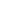 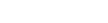 4.1СТАБИЛНИ СИСТЕМ ЗА ДОЈАВУ ПОЖАРА4.1.1Испорука и монтажа у постојећу централну јединицу за дојаву пожара, модула дојавне петље , компатибилан са постојећом централном јединицом стабилног система за дојаву пожара, типа SecuriPro MCU 211.комком14.1.2Адресабилни оптички детектор дима, компатибилан са постојећом централном јединицом стабилног система за дојаву пожара, са подножјем и изолатором петље.  Детектор се монтира на стандардно подножје на плафон. Детектор мора да поседује потврду о усаглашености са Правилником о електромагнетној компатибилности издату од стране домаћег сертификованог тела и да  поседује VdS атест и задовољава стандард EN54-7 и ЕN54-5.комком74.1.3Адресабилни ручни јављач пожара за унутрашњу монтажу на зид, на 1,5 м од нивоа пода, компатибилан са постојећом централном јединицом стабилног система за дојаву пожара, у комплету са подножјем и изолатором петље. Јављач мора да поседује потврду о усаглашености са Правилником о електромагнетној компатибилности издату од стране домаћег сертификованог тела и да поседује VdS атест и задовољава стандард EN54-11.комком34.1.4Конвенционална алармна сирена за унутрашњу монтажу, на зид, на 2,2 метара од нивоа пода, компатибилна са постојећом централном јединицом стабилног система за дојаву пожара.Сирена мора да поседује VdS сертификат, задовољава стандард EN54-3 и поседује Потврду о усаглашености са Правилником о електромагнетној компатибилности издату од стране домаћег сертификованог тела.комком14.1.5Инсталациони кабл  J-H(St)H 2x2x0.8 за повезивање елемената система у адресабилну петљу и повезивање на постојећу централну јединицу за дојаву пожара.mm2754.1.6Инсталациони кабл  NHXHX  FE180/E30 2x1.5mm2 за повезивање алармнe сирене и повезивање на постојећу централну јединицу за дојаву пожара.mm1004.1.7Инсталациони кабл  NHXHX  FE180/E90 3x1.5mm2 за извршне функције и повезивање на постојећу централну јединицу за дојаву пожара, са једне стране и на орман аутоматике, тј. орман енергетике напајања службе хитног пријема.mm854.1.8Инсталационо ребрасто црево без халогених елемената f36 mm. Положити га у зид испод малтера.mm54.1.9Инсталационо ребрасто црево без халогених елемената f16 mm. Положити га у зид испод малтера.mm954.1.10Инсталациона пластична каналица 20x20 mm, без халогених елемената, за полагање инсталација за повезивање детекторске петље, алармних сирена и за извршне функције. Монтирати их дуж ходника у инсталатерском каналу до постојеће детекторске петље.mm1504.1.11Ватроотпорна смеса. Затварање отвора, рупа, пролаза каблова у зиду и плафону на преласцима између две пожарне зоне, противпожарном смесом и заштита противпожарном фарбом самих каблова са обе стране зида односно плафона у дужини од 1m. Ватроотпорност 120 мин.kgkg0.404.1.12Ситан неспецифициран инсталациони материјал (шрафови, типлови, обујмице, разводне кутије и др.).комп.комп.14.1.13Повезивање опремекомп.комп.14.1.14Пуштање у рад, које обухвата: - проверу исправности изведене инсталације, - репрограмирање централе за дојаву пожара,- обележавање детектора и јављача,                           - провера капацитета аку батерије- састављање записника и предаје техничке документације (атести, упуство за руковање…)- функционално испитивање и пуштање у рад.комп.комп.14.1.15Израда пројекта изведеног објекта.комп.комп.1УКУПНО СТАБИЛНИ СИСТЕМ ЗА ДОЈАВУ ПОЖАРА :УКУПНО СТАБИЛНИ СИСТЕМ ЗА ДОЈАВУ ПОЖАРА :УКУПНО СТАБИЛНИ СИСТЕМ ЗА ДОЈАВУ ПОЖАРА :УКУПНО СТАБИЛНИ СИСТЕМ ЗА ДОЈАВУ ПОЖАРА :4.2ТЕЛЕФОНСКА И РАЧУНАРСКА ИНСТАЛАЦИЈА (СИСТЕМ СТРУКТУРНОГ КАБЛИРАЊА)ТЕЛЕФОНСКА И РАЧУНАРСКА ИНСТАЛАЦИЈА (СИСТЕМ СТРУКТУРНОГ КАБЛИРАЊА)ТЕЛЕФОНСКА И РАЧУНАРСКА ИНСТАЛАЦИЈА (СИСТЕМ СТРУКТУРНОГ КАБЛИРАЊА)ТЕЛЕФОНСКА И РАЧУНАРСКА ИНСТАЛАЦИЈА (СИСТЕМ СТРУКТУРНОГ КАБЛИРАЊА)ТЕЛЕФОНСКА И РАЧУНАРСКА ИНСТАЛАЦИЈА (СИСТЕМ СТРУКТУРНОГ КАБЛИРАЊА)ТЕЛЕФОНСКА И РАЧУНАРСКА ИНСТАЛАЦИЈА (СИСТЕМ СТРУКТУРНОГ КАБЛИРАЊА)4.2.1.4.2.1.1Демонтажа постојеће телефонске инсталације, утичнице и кабла у дужини од 15 метара и предаја демонтираног материјала Инвеститору.компл.компл.14.2.1.2Демонтажа постојеће рачунарске инсталације, пластичних каналица, две утичнице и каблова у дужини од 2х30 метара и предаја демонтираног материјала Инвеститору.компл.компл.1УКУПНО ДЕМОНТАЖА ПОСТОЈЕЋЕ ТЕЛЕФОНСКО РАЧУНАРСКЕ ИНСТАЛАЦИЈЕ:УКУПНО ДЕМОНТАЖА ПОСТОЈЕЋЕ ТЕЛЕФОНСКО РАЧУНАРСКЕ ИНСТАЛАЦИЈЕ:УКУПНО ДЕМОНТАЖА ПОСТОЈЕЋЕ ТЕЛЕФОНСКО РАЧУНАРСКЕ ИНСТАЛАЦИЈЕ:УКУПНО ДЕМОНТАЖА ПОСТОЈЕЋЕ ТЕЛЕФОНСКО РАЧУНАРСКЕ ИНСТАЛАЦИЈЕ:УКУПНО ДЕМОНТАЖА ПОСТОЈЕЋЕ ТЕЛЕФОНСКО РАЧУНАРСКЕ ИНСТАЛАЦИЈЕ:УКУПНО ДЕМОНТАЖА ПОСТОЈЕЋЕ ТЕЛЕФОНСКО РАЧУНАРСКЕ ИНСТАЛАЦИЈЕ:4.2.1. RACK орман  RACK орман  RACK орман  RACK орман  RACK орман  RACK орман 4.2.1.1Испорука и монтажа на зид 6HU/19" рек ормана , комплетно опремљеног са напојном шином са 3 прикључка и вентилатор-панелом. ком.ком.14.2.1.2Испорука и монтажа у рек blank panela 1HUкомком24.2.1.3Испорука и уградња оклопљених модула RJ45 cat 5e  који се уграђују у voice/patch панелкомком484.2.1.4Вођица преспојних каблова, висине 1HU у рек комком24.2.1.6Преспојни кабл cat 5e дужине 2m за преспајање у орману HF комком184.2.1.719" преспојни оптички панел (фиока) и кутијом 19", 1HU, опремљен  са касетом за сплајсовање до 6 влакана са прибором и са оптичким SC duplex OS2 pigtail кабловима дужине 2m, са 1 SC duplex OS2 адаптера комком14.2.1.88x10/100/1000 Layer 2 Stackable Managed switcher 2xSFPкомком14.2.1.9Испорука и монтажа оптичког модула, Small Form-Factor Pluggable Module 1000LX SFP, конектор duplex LC, Single Mode Fiber (SMF), 1310 nm, (10 km), радна температура 0°C до 70°C,Multi-Sourcing Agreement (MSA) compliantкомком2УКУПНО RACK ОРМАН:УКУПНО RACK ОРМАН:УКУПНО RACK ОРМАН:УКУПНО RACK ОРМАН:УКУПНО RACK ОРМАН:УКУПНО RACK ОРМАН:4.2.2.УТИЧНИЦЕ И ПРЕСПОЈНИ КАБЛОВИУТИЧНИЦЕ И ПРЕСПОЈНИ КАБЛОВИУТИЧНИЦЕ И ПРЕСПОЈНИ КАБЛОВИУТИЧНИЦЕ И ПРЕСПОЈНИ КАБЛОВИУТИЧНИЦЕ И ПРЕСПОЈНИ КАБЛОВИУТИЧНИЦЕ И ПРЕСПОЈНИ КАБЛОВИ4.2.2.1Aдаптер 45х45mm за  уградњу у зидAдаптер 45х45mm за  уградњу у зидком44.2.2.2Носач модула за уградњу микроутичницаНосач модула за уградњу микроутичницаком44.2.2.4Оклопљена микроутичница cat.5е за монтажу у утичницу Оклопљена микроутичница cat.5е за монтажу у утичницу ком44.2.2.3Оптички синглмодни преспојни кабл SC/PC duplex - LC/PC duplex OS2 кабл, дужине 2m, LSZH Оптички синглмодни преспојни кабл SC/PC duplex - LC/PC duplex OS2 кабл, дужине 2m, LSZH ком4УКУПНО УТИЧНИЦЕ И ПРЕСПОЈНИ КАБЛОВИ:УКУПНО УТИЧНИЦЕ И ПРЕСПОЈНИ КАБЛОВИ:УКУПНО УТИЧНИЦЕ И ПРЕСПОЈНИ КАБЛОВИ:УКУПНО УТИЧНИЦЕ И ПРЕСПОЈНИ КАБЛОВИ:УКУПНО УТИЧНИЦЕ И ПРЕСПОЈНИ КАБЛОВИ:УКУПНО УТИЧНИЦЕ И ПРЕСПОЈНИ КАБЛОВИ:4.2.3.ИНСТАЛАЦИОНИ КАБЛОВИ, ЗАШТИТА КАБЛОВАИНСТАЛАЦИОНИ КАБЛОВИ, ЗАШТИТА КАБЛОВАИНСТАЛАЦИОНИ КАБЛОВИ, ЗАШТИТА КАБЛОВАИНСТАЛАЦИОНИ КАБЛОВИ, ЗАШТИТА КАБЛОВАИНСТАЛАЦИОНИ КАБЛОВИ, ЗАШТИТА КАБЛОВАИНСТАЛАЦИОНИ КАБЛОВИ, ЗАШТИТА КАБЛОВА4.2.3.1Кабл U/FTP (PiMF) 4х2х23AWG, категорије 5е (IEC 60332-1, 60754-2 and 61034, ISO 11801 Class EA and ANSI/TIA-568-B.2-1, IEC 61156-5),NVP-75% ,DC Resistance <145 Ohm/km(PUFL6X04WH-KD) или еквивалентmm1984.2.3.2Испорука и монтажа за унутрашње полагање универзалног (indoor&outdoor 12x9/125um-OS2, FRNC-LS0H, LooseTube) оптичког кабла са 2 влакана,- у складу са ISO / IEC 11801  2nd edition- водонепропусан према IEC 60794 - 1 - 2 - F5- Не емитује дим према IEC 61034- самогасив према IEC 60332 - 3- безхалогена према IEC 60754 - 2 (ЕN50267-2-2)- некорозиван према IEC 60754 - 2mm504.2.3.3Инсталациона halogen free ребраста црева за провлачење каблова, полагање инсталационих ребрастих црева Ø16 у зид (испод малтера).                   mm1004.2.3.4Инсталациона halogen free ребраста црева за провлачење каблова, полагање инсталационих ребрастих црева Ø36 у зид (испод малтера).mm554.2.3.5Испорука налепница и обележавање утичница, преспојних панела, инсталационих и преспојних каблова  - 70 комада (Panduit  LJSL4-Y3-2.5) или еквиваленткомп.комп.14.2.3.6Ситан неспецифицирани материјал и остали неспецифицирани радовикомп.комп.1УКУПНО ИНСТАЛАЦИОНИ КАБЛОВИ, ЗАШТИТА КАБЛОВА:УКУПНО ИНСТАЛАЦИОНИ КАБЛОВИ, ЗАШТИТА КАБЛОВА:УКУПНО ИНСТАЛАЦИОНИ КАБЛОВИ, ЗАШТИТА КАБЛОВА:УКУПНО ИНСТАЛАЦИОНИ КАБЛОВИ, ЗАШТИТА КАБЛОВА:УКУПНО ИНСТАЛАЦИОНИ КАБЛОВИ, ЗАШТИТА КАБЛОВА:УКУПНО ИНСТАЛАЦИОНИ КАБЛОВИ, ЗАШТИТА КАБЛОВА:4.2.4.ОСТАЛО4.2.4.1Инсталациони кабл типа:  JH(St)H 4х2х0,6. Предвиђен је за спајање постојећег разводног ормана телефоније РОТ-а у ходнику  и RACK ормана/панела у ходнику рендген салеmm304.2.4.3Разводна кутија на местима ломљења и рачвања, пречника: Ø 78                                                              ком.ком.104.2.4.4Израда Пројекта изведеног објектакомп.комп.1УКУПНО ОСТАЛО:УКУПНО ОСТАЛО:УКУПНО ОСТАЛО:УКУПНО ОСТАЛО:УКУПНО ОСТАЛО:УКУПНО ТЕЛЕФОНСКА И РАЧУНАРСКА ИНСТАЛАЦИЈА:УКУПНО ТЕЛЕФОНСКА И РАЧУНАРСКА ИНСТАЛАЦИЈА:УКУПНО ТЕЛЕФОНСКА И РАЧУНАРСКА ИНСТАЛАЦИЈА:УКУПНО ТЕЛЕФОНСКА И РАЧУНАРСКА ИНСТАЛАЦИЈА:УКУПНО ТЕЛЕФОНСКА И РАЧУНАРСКА ИНСТАЛАЦИЈА:УКУПНО ТЕЛЕФОНСКА И РАЧУНАРСКА ИНСТАЛАЦИЈА:4.3СИСТЕМ АУДИО ИНТЕРФОНА4.3.1Испорука интерфонске позивне јединице / интерфонског телефона за интерну комуникацију, са тастером за интерни позив.  Референтни произвођач: TCS AG Немачка тип ISW3130 или еквивалентан.комком14.3.2Стоно постоље ZIT1300 за апарат ISW3130.  Референтни произвођач: TCS AG Немачка тип ISW3130 или еквивалентанкомком14.3.3Испорука интерфонског телефона за пријем интерног позива.Референтни произвођач: TCS AG Немачка тип ISW3030 или екв.комком14.3.4Уређај за напајање интерфонског система, комплет са разводним орманом за монтажу на зид.комком14.3.5Провлачење кроз HF ребрасте цеви одговарајућег пречника за повезивање инсталационог кабла типа: J-H(St)H 4x2x0,8mm104.3.6Инсталационе ребрасте цеви пречника Ø16 (HF), за провлачење инсталационог кабла у зид под малтером, у поду/плафону/спуштеном плафонуmm104.3.7Ситан инсталациони материјалкомп.комп.14.3.8Монтажа опреме на готову инсталацију. Услуга обухвата: проверу исправности монтираних каблова, монтажу опреме.комп.комп.14.3.9Пуштање система у рад. Услуга обухвата:  функционално испитивање и пуштање у рад, обука корисника за руковање и одржавање, испорука упутства за руковање, испорука атеста и примопредаја система.комп.комп.14.3.10Израда Пројекта изведеног објектакомп.комп.1УКУПНО ИНТЕРФОНСКИ СИСТЕМ:УКУПНО ИНТЕРФОНСКИ СИСТЕМ:УКУПНО ИНТЕРФОНСКИ СИСТЕМ:УКУПНО ИНТЕРФОНСКИ СИСТЕМ:УКУПНО ИНТЕРФОНСКИ СИСТЕМ:УКУПНО ИНТЕРФОНСКИ СИСТЕМ:ЗБИРНА РЕКАПИТУЛАЦИЈАЗБИРНА РЕКАПИТУЛАЦИЈАЗБИРНА РЕКАПИТУЛАЦИЈАЗБИРНА РЕКАПИТУЛАЦИЈАЗБИРНА РЕКАПИТУЛАЦИЈАЗБИРНА РЕКАПИТУЛАЦИЈАЗБИРНА РЕКАПИТУЛАЦИЈА1СТАБИЛНИ СИСТЕМ ЗА ДОЈАВУ ПОЖАРАСТАБИЛНИ СИСТЕМ ЗА ДОЈАВУ ПОЖАРАСТАБИЛНИ СИСТЕМ ЗА ДОЈАВУ ПОЖАРАСТАБИЛНИ СИСТЕМ ЗА ДОЈАВУ ПОЖАРАСТАБИЛНИ СИСТЕМ ЗА ДОЈАВУ ПОЖАРА2ТЕЛЕФОНСКА И РАЧУНАРСКА ИНСТАЛАЦИЈА (СИСТЕМ СТРУКТУРНОГ КАБЛИРАЊА)ТЕЛЕФОНСКА И РАЧУНАРСКА ИНСТАЛАЦИЈА (СИСТЕМ СТРУКТУРНОГ КАБЛИРАЊА)ТЕЛЕФОНСКА И РАЧУНАРСКА ИНСТАЛАЦИЈА (СИСТЕМ СТРУКТУРНОГ КАБЛИРАЊА)ТЕЛЕФОНСКА И РАЧУНАРСКА ИНСТАЛАЦИЈА (СИСТЕМ СТРУКТУРНОГ КАБЛИРАЊА)ТЕЛЕФОНСКА И РАЧУНАРСКА ИНСТАЛАЦИЈА (СИСТЕМ СТРУКТУРНОГ КАБЛИРАЊА)3СИСТЕМ АУДИО ИНТЕРФОНАСИСТЕМ АУДИО ИНТЕРФОНАСИСТЕМ АУДИО ИНТЕРФОНАСИСТЕМ АУДИО ИНТЕРФОНАСИСТЕМ АУДИО ИНТЕРФОНАУКУПНО без ПДВ-а (дин):УКУПНО без ПДВ-а (дин):УКУПНО без ПДВ-а (дин):УКУПНО без ПДВ-а (дин):УКУПНО без ПДВ-а (дин):ПДВ (20%):ПДВ (20%):ПДВ (20%):ПДВ (20%):ПДВ (20%):УКУПНО са ПДВ-ом (дин):УКУПНО са ПДВ-ом (дин):УКУПНО са ПДВ-ом (дин):УКУПНО са ПДВ-ом (дин):УКУПНО са ПДВ-ом (дин):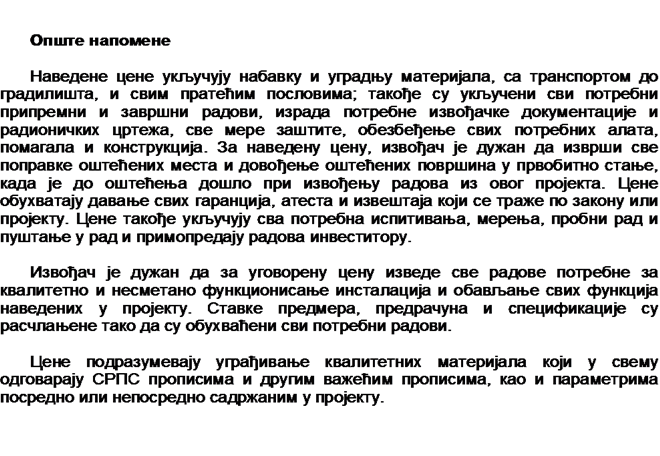 Бр.Опис радоваОпис радоваЈед. мереКоличинаЈединична цена (дин)Цена (дин)Бр.Опис радоваОпис радоваЈед. мереАБАxБ5.1ДЕМОНТАЖИ РАДОВИДЕМОНТАЖИ РАДОВИДЕМОНТАЖИ РАДОВИДЕМОНТАЖИ РАДОВИДЕМОНТАЖИ РАДОВИДЕМОНТАЖИ РАДОВИ5.1.1Демонтажа постојећих радијатора ливених и цевног грејног тела комплет са радијаторским вентилом и навијком преко којих су прикључени на разводну и повратну топловодну мрежу, са потребним елементима за монтажу, конзолама, носачима и другим, комплетно са трошковима транспорта  до складишта или транспорта до уређене депоније по жељи Инвеститора. Демонтажа постојећих радијатора ливених и цевног грејног тела комплет са радијаторским вентилом и навијком преко којих су прикључени на разводну и повратну топловодну мрежу, са потребним елементима за монтажу, конзолама, носачима и другим, комплетно са трошковима транспорта  до складишта или транспорта до уређене депоније по жељи Инвеститора. ком.65.1.2Демонтажа  постојећих спиро канала и пластичног купатилског вентилатора из просторије изолације, комплетно са трошковима транспорта  до складишта или транспорта до уређене депоније по жељи Инвеститора. Демонтажа  постојећих спиро канала и пластичног купатилског вентилатора из просторије изолације, комплетно са трошковима транспорта  до складишта или транспорта до уређене депоније по жељи Инвеститора. ком25.1.3Демонтажа дела постојеће цевне мреже радијаторског грејања (у простору адаптације Ø33,7х3,2 и прикључне везе за грејна тела Ø21,3х2,3 - Ø26,9х2,6, елементима за њено причвршћивање и трошковима транспорта до уређене депоније. Демонтажа дела постојеће цевне мреже радијаторског грејања (у простору адаптације Ø33,7х3,2 и прикључне везе за грејна тела Ø21,3х2,3 - Ø26,9х2,6, елементима за њено причвршћивање и трошковима транспорта до уређене депоније. компл.15.1.4Испуштање воде из инсталације грејања пре почетка демонтажних радова.Испуштање воде из инсталације грејања пре почетка демонтажних радова.компл.1УКУПНО ДЕМОНТАЖНИ РАДОВИ:УКУПНО ДЕМОНТАЖНИ РАДОВИ:УКУПНО ДЕМОНТАЖНИ РАДОВИ:УКУПНО ДЕМОНТАЖНИ РАДОВИ:УКУПНО ДЕМОНТАЖНИ РАДОВИ:УКУПНО ДЕМОНТАЖНИ РАДОВИ:5.25.2ГРЕЈНА ТЕЛА, ЦЕВНА МРЕЖА И ПРИБОРГРЕЈНА ТЕЛА, ЦЕВНА МРЕЖА И ПРИБОРГРЕЈНА ТЕЛА, ЦЕВНА МРЕЖА И ПРИБОРГРЕЈНА ТЕЛА, ЦЕВНА МРЕЖА И ПРИБОРГРЕЈНА ТЕЛА, ЦЕВНА МРЕЖА И ПРИБОР5.2.15.2.1Испорука и монтажа алуминијумских чланкастих радијатора тип: VOX, произвођач GLOBAL-Rogno Италија, или еквивалентно истих карактеристика. У цену радова урачунато је формирање грејног тела на потребан број чланака. Уз радијаторе се испоручује потребан број радијаторских спојница - ниплова и заптивача, чепова и редукција.-тип VOX 600члан.315.2.35.2.3Испорука и монтажа држача за радијаторе.ком65.2.45.2.4Испорука и монтажа конзола за ношење радијатора. Конзоле се морају фиксирати цементним малтером.ком125.2.55.2.5Испорука и монтажа радијаторских термостатских вентила са предподешавањем комплет са термо главом, за двоцевни систем грејања, производ "Herz"- Аустрија, или еквивалентно.-тип TS-90 1/2"ком65.2.65.2.6Испорука и монтажа радијаторских затварајућих угаоних навијака, производ "Herz"- Аустрија, или еквивалентно.-тип RL-1 R1/2"ком65.2.75.2.7Испорука и монтажа одзрачних вентила за уградњу на грејним телима.-R3/8"ком65.2.85.2.8Испорука и монтажа правих славина за пуњење и пражњење са капом и ланцем за уградњу на вертикалама потопљених грејних тела и грејним телима.-R1/2"ком65.2.95.2.9Испорука и монтажа косих регулационих вентила са прикључцима за диференцијални манометар. Коси регулациони вентили су са навојном везом. Уградња на вертикалама за станове.Производ: HERZ, Аустрија или еквивалентно.тип: 4117М - 3/4"ком15.2.105.2.10Испорука и монтажа равних запорних вентила за рад са водом комплет са контраприрубницама, према СРПС ЕН1092-1, завртњима, наврткама и заптивачима. Називни притисак је 6 bar. -DN15ком2-DN20ком3-DN32ком75.2.115.2.11Испорука и монтажа челичних цеви (и цевних регистара Ø48,3х3,2: L=2m; 39 ком.) од Č.1212 , СРПС ЕН 10255  и СРПС ЕН 10220 за развод топле и хладне воде, са израдом конзола, ослонаца у бетонским каналима од челичних профила, вешаљки, као и чврстих тачака. Све продоре хоризонталне цевне мреже кроз зидове увити таласастим папиром, затворити их дводелним розетнама, а у вертикалне продоре уградити чауре од црних цеви.Ø21,3х2,6m115Ø26,9х2,6m15Ø42,4х3,2m155.2.125.2.12За спојне делове, заптивни материјал, фитинг, металне чауре, кудељу, фирнајз, оксиген, дисугас, жицу за варење, електроде, чврсте тачке, конзоле и остали ситан потрошан материјал као и израду продора кроз зидове и међуспратне конструкције за пролаз цевне мреже, са затварањем отвора по обављеној монтажи, поникловање дводелне розетне на свим пролазима кроз зидове и заштитне чауре кроз међуспратне конструкције и сав остали ситан материјал. Плаћа се 50% од вредности претходне позиције.0.55.2.135.2.13Премазивање цевне мреже од челичних цеви (минизирање) у два премаза, заштитном бојом постојаном на радној температури. Пре наношења заштите, цеви добро очистити од корозије и нечистоће.m2125.2.145.2.14Испорука и монтажа термичке негориве изолације од камене вуне каширане ојачаном алуминијумском фолијом комплет са прибором и елементима за монтажу, зa челичну цевну мрежу. Дебљина изолације је 30mm. Производ KNAUF или сл. истих карактеристика.тип: Klima-cevak KPS041AluRкласа негоривости: А2топл.проводљивост на 50°С: 0,041 W/mKØ21,3х2,6m115Ø26,9х2,6m15Ø42,4х3,2m15УКУПНО ГРЕЈНА ТЕЛА, ЦЕВНА МРЕЖА И ПРИБОР:УКУПНО ГРЕЈНА ТЕЛА, ЦЕВНА МРЕЖА И ПРИБОР:УКУПНО ГРЕЈНА ТЕЛА, ЦЕВНА МРЕЖА И ПРИБОР:УКУПНО ГРЕЈНА ТЕЛА, ЦЕВНА МРЕЖА И ПРИБОР:УКУПНО ГРЕЈНА ТЕЛА, ЦЕВНА МРЕЖА И ПРИБОР:УКУПНО ГРЕЈНА ТЕЛА, ЦЕВНА МРЕЖА И ПРИБОР:5.35.3ВЕНТИЛАЦИЈА И КЛИМАТИЗАЦИЈАВЕНТИЛАЦИЈА И КЛИМАТИЗАЦИЈАВЕНТИЛАЦИЈА И КЛИМАТИЗАЦИЈАВЕНТИЛАЦИЈА И КЛИМАТИЗАЦИЈАВЕНТИЛАЦИЈА И КЛИМАТИЗАЦИЈА5.3.15.3.1Испорука и монтажа каналског in-line вентилатора са уназад закривљеним лопатицама и кружним прикључком на канал. Уз вентилаторе се испоручују и одговарајући носачи за монтажу и повезивање на канале.Производ: Systemair, Шведска или сл. истих карактеристикатип: KV 125 М sileo          проток ваздуха: 120 m³/h          пад притиска: 60 Pa          снага: 29,2 W          број обртаја: 2489 o/min          електроприкључак: 0,171  A, 230 V, 50 Hz          електроприкључак: 0,171  A, 230 V, 50 Hz          електроприкључак: 0,171  A, 230 V, 50 Hz          бука на 3m: 38 dbA          тежина: 2,1 kgком15.3.25.3.2Испорука и монтажа купатилског аксијалног зидног вентилатора за монтажу у зид. Производ: Systemair, Шведска или сл. истих карактеристикатип: BF - W150 A          проток ваздуха: 60 m³/h          пад притиска: 50 Pa          снага: 30,8 W          број обртаја: 2253 o/min          електроприкључак: 0,19  A, 230 V, 50 Hz          електроприкључак: 0,19  A, 230 V, 50 Hz          електроприкључак: 0,19  A, 230 V, 50 Hz          бука на 3m: 54 dbA          тежина: 1,5 kgком15.3.35.3.3Испорука и монтажа клима коморе у хигијеник изведби, израђене у складу са нормама EN 13053 и сертификоване по EUROVENT-у. Клима комора је израђена од двоструких панела са изолацијом од минералне вуне дебљине 50 mm, класе ватроотпорности А1. Спољашњи панел коморе је израђен од пластифицираног лима, обојеног према RAL 9010, омогућава једноставно прање и чишћење. Клима комора се испоручује са флексибилним везама. Унутрашњост коморе је глатка и спречава задржавање бактерика и омогућава једноставно прање и чишћење. Уз комору се испоручују фреквентни регулатори.летњи режим:спољни услови: tsp=35°C, φ=35%температура расхладног медијума: 7/12°Cрасхладни медијум: вода+30% моно етилен гликолзимски режим:спољни услови: tsp=-12°C, φ=90%СИСТЕМ К1 -рендген салаК1 - ИЗВМодел:  AHU airtech 25Производ: "CIAT"-Francuska или одговарајуће.- проток: 1550 m³/h- карак. ваздуха у просторији зима: 24°С- димензије коморе: 4180x875x1386mm-тежина: 859 kg- страна опслуживања: леваКомора у свом саставу има следећу опрему:убацивање:- улазни прикључак са демпером на електромоторни погон- филтерска секција, следећих карактеристика:          филтер класе Г4          мах.пад притиска: 136 Pa- секција рекуператора- секција хладњака, следећих карактеристика:          капацитет: 6,34 kW          проток воде: 1,88 m3/h          пад притиска: 9,579 kPa          карактеристике ваздуха улаз/излаз: 30°C,(48%)/19°C         секција хладњака зими може да оствари следеће капацитете:          грејни капацитет: 5,09 kW          проток воде: 1,2 m³/h          пад притиска: 9,345 kPa        карактеристике ваздуха улаз/излаз: 15°C/24°C- секција електричног грејача, следећих карактеристика:          капацитет: 7,8 kW (3x2,6kW)- секција потисног вентилатора са фреквентним регулатором           проток: 1550 m³/h          екстерни пад притиска: 300 kPa          електроприкључак: 0,75 kW, 230/400V / 3ph 50Hz- филтерска секција, следећих карактеристика:          филтер класе Ф7          мах.пад притиска: 133 Pa          секцију опремити ревизионим прозором - излазни прикључак извлачење:- улазни прикључак- секција одсисног вентилатора са фреквентним регулатором           проток: 1650 m³/h          екстерни пад притиска: 300 kPa          електроприкључак: 0,75 kW, 230/400V / 3ph 50Hz- секција рекуператорависокоефикасни плочасти рекуператор          ефикасност зима / лето: 82,0%/75,1%          капацитет зима/лето: 16,8 / 3,873 kW- излазна секција са демпером на електромоторни погон комп15.3.45.3.4Испорука, монтажа и пуштање у рад топлотне пумпе са хидрауличким модулом, комплет са антивибрационим подметачима, флексибилним везама, хватачем нечистоће, са свом аутоматиком за исправан рад (flow switch, main safety swich, електрични панел итд.). У цену урачунати и израду носача (постоља) уређаја и осталих елемената за монтажу.Производ: "Ciat" или сл. истих карактеристикатип: EREBA 12HT  R410A          капацитет хлађења: 10,2 kW          капацитет грејања: 11,43 kW          расположиви притисак: 70 kPa          расхладни медијум: вода + гликол 30%          температура расхладног медијума: 12/7°C          температура грејног медијума: 40/45°C          електроприкључак: 376-424 V, 400 V/3ph, 50 Hz, ном. струја 11,1А, стартна струја 16 Адимензије: 1360x900x1.320mmтежина: 116 kgком15.3.55.3.5Испорука и монтажа акумулационог резервоара запремине 50 lПроизвод: "Ciat" или сл. истих карактеристика- димензије : Ø346mm H=800mmком15.3.65.3.6Испорука и монтажа алумиjумских вртложних анемостата направљених од полимера, са изузетним аеродинамичним карактеристикама, за убацивање ваздуха, комплет са кутијом за смирење струје ваздуха, регулатором протока и кружним прикључком.Производ: Trox, Аустрија или одговарајућеAIRNAMIC-Q-Z/600ком35.3.75.3.7Испорука и монтажа термо изолованих флексибилних црева за повезивање дистрибутвних елемената на вентилационе канале, димензија према дистрибутивном елементу (ø100 - ø250 mm).  Ø250m35.3.85.3.8Испорука и монтажа челичних решетки  са хоризонталним покретним ламелама за извлачење ваздуха са уграђеним регулатором протока. Решетке се испоручују у белој боји. Решетке се монтирају на канал.Производ: Trox, Аустрија или одговарајућеSL-AG 425x225ком1SL-AG 525x225ком15.3.95.3.9Испорука и монтажа челичних решетки са вертикалним покретним ламелама за извлачење ваздуха са уграђеним регулатором протока. Решетке се испоручују у белој боји. Решетке се монтирају на канал.Производ: Trox, Аустрија или одговарајућеTRS-AG 825x225ком15.3.105.3.10Испорука и монтажа алуминијумских преструјних решетки за изједначавање притиска и монтажу у вратима.Производ: Trox, Аустрија или одговарајуће  истих карактеристикаAGS-Т / 525x225ком25.3.115.3.11Испорука и монтажа вентилационих вентила са могућношћу регулације протока ваздуха.Производ: Trox, Аустрија или одговарајућеLVS 100ком25.3.125.3.12Испорука и монтажа канала од поцинкованог лима правоугаоног попречног пресека, као и пленума за монтажу на спољне противкишне решетке и коморе, вентилационе луле са заштитном мрежицом  и фазонских комада, дебљине лима одређене према већој димензији пресека елемента (дефинисано техничким условима пројектне документације) у свему према графичкој документацији, комплет са свим потребним материјалом за вешање, прирубницама, укрућењима и заптивкама. -дебљина 0,6 mmkg4805.3.135.3.13Испорука и монтажа канала од поцинкованог лима кружног попречног пресека, као и пленума за монтажу на спољне противкишне решетке и коморе, вентилационе луле са, дебљине лима према пројектној документације и у свему према графичкој документацији, комплет са свим потребним материјалом за вешање, прирубницама, укрућењима и заптивкама. -дебљина 0,6 mmkg205.3.145.3.14Испорука и монтажа aтестиране термичке негориве изолације од камене вуне каширане ојачаном алуминијумском фолијом комплет са прибором и елементима за монтажу, за изолацију  канала на крову у спољном простору Дебљина изолације је 50mm. Производ KNAUF или одговарајуће.тип: плоче KDR D55 AluRкласа негоривости: А2топл.проводљивост на 50°С: 0,043 W/mKm21005.3.155.3.15Испорука и монтажа заштитних противкишних решетки.Производ: Systemair, Шведска или одговарајуће  истих карактеристикаIGK 125ком1УКУПНО ВЕНТИЛАЦИЈА И КЛИМАТИЗАЦИЈА:УКУПНО ВЕНТИЛАЦИЈА И КЛИМАТИЗАЦИЈА:УКУПНО ВЕНТИЛАЦИЈА И КЛИМАТИЗАЦИЈА:УКУПНО ВЕНТИЛАЦИЈА И КЛИМАТИЗАЦИЈА:УКУПНО ВЕНТИЛАЦИЈА И КЛИМАТИЗАЦИЈА:УКУПНО ВЕНТИЛАЦИЈА И КЛИМАТИЗАЦИЈА:5.4.5.4.АУТОМАТИКААУТОМАТИКААУТОМАТИКААУТОМАТИКААУТОМАТИКА5.4.15.4.1Испорука и монтажа трокрокраких регулационих вентила за температуре -25…130°C, PN16. Уз вентиле испоручити и све елементе потребне за монтажу.Производ: "Shneider electric" (TAC)-Шведска, или одговарајућетип: VENTA V341/15/2,5, навојни          називни отвор: DN15          kvs: 2,5 m³/h          пад притиска: 22278 Paком15.4.25.4.2Испорука и монтажа полухолендера за монтажу регулационог вентила са заптивком Klingersil C4400. Производ: "Shneider electric" (TAC)-Шведска, или одговарајућерег. вентил DN15, ун. навој 1/2"тип: Connection set, 911-2100-015ком15.4.35.4.3Испорука и монтажа електромоторног покретача вентила са позиционером и ручицом за ручни погон.Производ: "Shneider electric" (TAC)-Шведска, или одговарајућетип:  Forta M400сила не вретену: 400 Nнапон напајања: 24Vac, 6VA, 50 Hzрегулациони сигнал: 0...10 Vком15.4.45.4.4Испорука и монтажа електромоторног покретача жалузине (on/off) са повратном опругом и крајњим покретачимаПроизвод: "Shneider electric" (TAC)-Шведска, или одговарајућетип:   MD10SR-24TSобртни моменат: 10Nmмакс. површина пресека канала: 2m²напон напајања: АС 24 V, 50 Hzрегулациони сигнал: 0...10 Vком25.4.55.4.5Испорука и монтажа каналских сензора температуре  са мерним елементом 1800ohm (25°C), са сондом дужине 300mm, опсега -40…+150°CПроизвод: "Shneider electric" (TAC)-Шведска, или одговарајућетип:  STD100-300ком25.4.65.4.6Испорука и монтажа каналског сензора диференцијалног притиска,  опсега 0-100 Pa, 0-300 Pa, 0-500 Pa, 0-1000 Pa,изл. сигнал: 0-10VПроизвод: "Shneider electric" (TAC)-Шведска, или одговарајућетип:  SPD310-100/300/500/1000Paком15.4.75.4.7Испорука и монтажа диференцијалног пресостата за ваздух. Регулационо подручје: 20....300Pa, са 1NO/NC контактом, IP54 Производ: "Shneider electric" (TAC)-Шведска, или одговарајућетип:  SPD910-300Paком45.4.85.4.8Испорука и монтажа диференцијалног пресостата за ваздух. Регулационо подручје: 50....500Pa, са 1NO/NC контактом, IP54 Производ: "Shneider electric" (TAC)-Шведска, или одговарајућетип:  SPD910-500Paком25.4.95.4.9Испорука и монтажа термостата за заштиту од мраза, са прибором за уградњу, капиларни дужине 6 m, опсега -10…+15°C, са 1NO/NC контактом и ручним ресетомПроизвод: "Shneider electric" (TAC)-Шведска, или одговарајућетип:  STT913ком15.4.105.4.10Испорука и монтажа цевних сензора температуре са мерним елементом 1800ohm, са сондом дужине 100mm, опсега -40...+100°CПроизвод: "Shneider electric" (TAC)-Шведска, или одговарајућетип:  STP100-100ком15.4.115.4.11Испорука монтажне месингане чауре за цевне сензоре температуре из претходне позиције, дужине 100mm.Производ: "Shneider electric" (TAC)-Шведска, или одговарајућетип:  Pocket STP 100 mmком15.4.125.4.12Штапни сензор температуреПроизвод: Sauter, Немачка или сл. истих карактеристикатип:  EGT347F102мерни елемент:  Ni1000 према         DIN 43760мерни опсег: -50°С до +-160°Сдужина сонде:  200 mmком35.4.135.4.13Прирубница за монтажу сензора на каналПроизвод: Sauter, Немачка или сл. истих карактеристикатип:  0300360003ком3УКУПНО АУТОМАТИКА:УКУПНО АУТОМАТИКА:УКУПНО АУТОМАТИКА:УКУПНО АУТОМАТИКА:УКУПНО АУТОМАТИКА:УКУПНО АУТОМАТИКА:5.5.5.5.ПОДЕШАВАЊА, ИСПИТИВАЊА, МЕРАЊА И БАЛАНСИРАЊАПОДЕШАВАЊА, ИСПИТИВАЊА, МЕРАЊА И БАЛАНСИРАЊАПОДЕШАВАЊА, ИСПИТИВАЊА, МЕРАЊА И БАЛАНСИРАЊАПОДЕШАВАЊА, ИСПИТИВАЊА, МЕРАЊА И БАЛАНСИРАЊАПОДЕШАВАЊА, ИСПИТИВАЊА, МЕРАЊА И БАЛАНСИРАЊА5.5.15.5.1Радови  на механичком испирању инсталације са контролом запрљаности и састављењем записника о извршености радова.компл.15.5.25.5.2Мерење протока и балансирање инсталација радијаторског грејања, подешавање уграђених радијаторских вентила  на предвиђене позиције регулације у складу постоjeћом инсталацијом радијаторског грејања помоћу диференцијалног манометра и других атестираних инструмената.компл.15.5.35.5.3Мерење протока и балансирање инсталације вентилације и климатизације помоћу диференцијалног манометра и других атестираних инструмената.компл.15.5.45.5.4Радови на испитивању инсталације на притисак и заптивеност у складу са СРПС М.Е6.012 .компл.1УКУПНО ПОДЕШАВАЊА, ИСПИТИВАЊА, МЕРАЊА И БАЛАНСИРАЊА:УКУПНО ПОДЕШАВАЊА, ИСПИТИВАЊА, МЕРАЊА И БАЛАНСИРАЊА:УКУПНО ПОДЕШАВАЊА, ИСПИТИВАЊА, МЕРАЊА И БАЛАНСИРАЊА:УКУПНО ПОДЕШАВАЊА, ИСПИТИВАЊА, МЕРАЊА И БАЛАНСИРАЊА:УКУПНО ПОДЕШАВАЊА, ИСПИТИВАЊА, МЕРАЊА И БАЛАНСИРАЊА:УКУПНО ПОДЕШАВАЊА, ИСПИТИВАЊА, МЕРАЊА И БАЛАНСИРАЊА:5.6.5.6.ПРИПРЕМНИ И ЗАВРШНИ РАДОВИПРИПРЕМНИ И ЗАВРШНИ РАДОВИПРИПРЕМНИ И ЗАВРШНИ РАДОВИПРИПРЕМНИ И ЗАВРШНИ РАДОВИПРИПРЕМНИ И ЗАВРШНИ РАДОВИ5.6.15.6.1Припремни радови:  упознавање са објектом, размеравање и обележавање, транспорт алата, организовање  градилишта и упознавање са техничком документацијом. 0.015.6.25.6.2Завршни радови:  пробна  испитивања, регулација, пробни погон инсталације у трајању од 7 (седам) дана, израда упутства за руковање и  одржавање  инсталације у три примерка, обележавање елемената инсталације, рашчишћавање градилишта и примопредаја радова.0.025.6.35.6.3Израда  пројекта изведеног стања комплетне инсталације. Инвеститору се  предаје 3 примерка елабората.0.01УКУПНО ПРИПРЕМНИ И ЗАВРШНИ РАДОВИ:УКУПНО ПРИПРЕМНИ И ЗАВРШНИ РАДОВИ:УКУПНО ПРИПРЕМНИ И ЗАВРШНИ РАДОВИ:УКУПНО ПРИПРЕМНИ И ЗАВРШНИ РАДОВИ:УКУПНО ПРИПРЕМНИ И ЗАВРШНИ РАДОВИ:УКУПНО ПРИПРЕМНИ И ЗАВРШНИ РАДОВИ:ЗБИРНА РЕКАПИТУЛАЦИЈА - ТЕРМОТЕХНИЧКЕ ИНСТАЛАЦИЈЕЗБИРНА РЕКАПИТУЛАЦИЈА - ТЕРМОТЕХНИЧКЕ ИНСТАЛАЦИЈЕЗБИРНА РЕКАПИТУЛАЦИЈА - ТЕРМОТЕХНИЧКЕ ИНСТАЛАЦИЈЕЗБИРНА РЕКАПИТУЛАЦИЈА - ТЕРМОТЕХНИЧКЕ ИНСТАЛАЦИЈЕЗБИРНА РЕКАПИТУЛАЦИЈА - ТЕРМОТЕХНИЧКЕ ИНСТАЛАЦИЈЕЗБИРНА РЕКАПИТУЛАЦИЈА - ТЕРМОТЕХНИЧКЕ ИНСТАЛАЦИЈЕЗБИРНА РЕКАПИТУЛАЦИЈА - ТЕРМОТЕХНИЧКЕ ИНСТАЛАЦИЈЕ1.1.ДЕМОНТАЖИ РАДОВИДЕМОНТАЖИ РАДОВИДЕМОНТАЖИ РАДОВИДЕМОНТАЖИ РАДОВИ2.2.ГРЕЈНА ТЕЛА, ЦЕВНА МРЕЖА И ПРИБОРГРЕЈНА ТЕЛА, ЦЕВНА МРЕЖА И ПРИБОРГРЕЈНА ТЕЛА, ЦЕВНА МРЕЖА И ПРИБОРГРЕЈНА ТЕЛА, ЦЕВНА МРЕЖА И ПРИБОР3.3.ВЕНТИЛАЦИЈА И КЛИМАТИЗАЦИЈАВЕНТИЛАЦИЈА И КЛИМАТИЗАЦИЈАВЕНТИЛАЦИЈА И КЛИМАТИЗАЦИЈАВЕНТИЛАЦИЈА И КЛИМАТИЗАЦИЈА4.4.АУТОМАТИКААУТОМАТИКААУТОМАТИКААУТОМАТИКА5.5.ПОДЕШАВАЊА, ИСПИТИВАЊА, МЕРАЊА И БАЛАНСИРАЊАПОДЕШАВАЊА, ИСПИТИВАЊА, МЕРАЊА И БАЛАНСИРАЊАПОДЕШАВАЊА, ИСПИТИВАЊА, МЕРАЊА И БАЛАНСИРАЊАПОДЕШАВАЊА, ИСПИТИВАЊА, МЕРАЊА И БАЛАНСИРАЊА6.6.ПРИПРЕМНИ И ЗАВРШНИ РАДОВИПРИПРЕМНИ И ЗАВРШНИ РАДОВИПРИПРЕМНИ И ЗАВРШНИ РАДОВИПРИПРЕМНИ И ЗАВРШНИ РАДОВИУКУПНО ТЕРМОТЕХНИЧКЕ ИНСТАЛАЦИЈЕ без ПДВ (дин):УКУПНО ТЕРМОТЕХНИЧКЕ ИНСТАЛАЦИЈЕ без ПДВ (дин):УКУПНО ТЕРМОТЕХНИЧКЕ ИНСТАЛАЦИЈЕ без ПДВ (дин):УКУПНО ТЕРМОТЕХНИЧКЕ ИНСТАЛАЦИЈЕ без ПДВ (дин):УКУПНО ТЕРМОТЕХНИЧКЕ ИНСТАЛАЦИЈЕ без ПДВ (дин):УКУПНО ТЕРМОТЕХНИЧКЕ ИНСТАЛАЦИЈЕ без ПДВ (дин):ПДВ (дин):ПДВ (дин):ПДВ (дин):ПДВ (дин):УКУПНО ТЕРМОТЕХНИЧКЕ ИНСТАЛАЦИЈЕ  (дин):УКУПНО ТЕРМОТЕХНИЧКЕ ИНСТАЛАЦИЈЕ  (дин):УКУПНО ТЕРМОТЕХНИЧКЕ ИНСТАЛАЦИЈЕ  (дин):УКУПНО ТЕРМОТЕХНИЧКЕ ИНСТАЛАЦИЈЕ  (дин):УКУПНО ТЕРМОТЕХНИЧКЕ ИНСТАЛАЦИЈЕ  (дин):УКУПНО ТЕРМОТЕХНИЧКЕ ИНСТАЛАЦИЈЕ  (дин):Бр.Опис радоваЈед. мереКоличинаЈединична цена (дин)Цена (дин)Бр.Опис радоваЈед. мереАБАxБРУЧНИ АПАРАТИ ЗА ПОЧЕТНО ГАШЕЊЕ ПОЖАРА6.1Апарати S-9Аком.16.2Апарати CО2ком16.3Апарати гас FE -36компл.2УКУПНО АПАРАТИ ЗА ПОЧЕТНО ГАШЕЊЕ ПОЖАРА без ПДВ (дин):ПДВ (дин):УКУПНО АПАРАТИ ЗА ПОЧЕТНО ГАШЕЊЕ ПОЖАРА  (дин):УКУПНО АПАРАТИ ЗА ПОЧЕТНО ГАШЕЊЕ ПОЖАРА без ПДВ (дин):ПДВ (дин):УКУПНО АПАРАТИ ЗА ПОЧЕТНО ГАШЕЊЕ ПОЖАРА  (дин):УКУПНО АПАРАТИ ЗА ПОЧЕТНО ГАШЕЊЕ ПОЖАРА без ПДВ (дин):ПДВ (дин):УКУПНО АПАРАТИ ЗА ПОЧЕТНО ГАШЕЊЕ ПОЖАРА  (дин):УКУПНО АПАРАТИ ЗА ПОЧЕТНО ГАШЕЊЕ ПОЖАРА без ПДВ (дин):ПДВ (дин):УКУПНО АПАРАТИ ЗА ПОЧЕТНО ГАШЕЊЕ ПОЖАРА  (дин):УКУПНО АПАРАТИ ЗА ПОЧЕТНО ГАШЕЊЕ ПОЖАРА без ПДВ (дин):ПДВ (дин):УКУПНО АПАРАТИ ЗА ПОЧЕТНО ГАШЕЊЕ ПОЖАРА  (дин):УКУПНО АПАРАТИ ЗА ПОЧЕТНО ГАШЕЊЕ ПОЖАРА без ПДВ (дин):ПДВ (дин):УКУПНО АПАРАТИ ЗА ПОЧЕТНО ГАШЕЊЕ ПОЖАРА  (дин):УКУПНО АПАРАТИ ЗА ПОЧЕТНО ГАШЕЊЕ ПОЖАРА без ПДВ (дин):ПДВ (дин):УКУПНО АПАРАТИ ЗА ПОЧЕТНО ГАШЕЊЕ ПОЖАРА  (дин):УКУПНО АПАРАТИ ЗА ПОЧЕТНО ГАШЕЊЕ ПОЖАРА без ПДВ (дин):ПДВ (дин):УКУПНО АПАРАТИ ЗА ПОЧЕТНО ГАШЕЊЕ ПОЖАРА  (дин):УКУПНО АПАРАТИ ЗА ПОЧЕТНО ГАШЕЊЕ ПОЖАРА без ПДВ (дин):ПДВ (дин):УКУПНО АПАРАТИ ЗА ПОЧЕТНО ГАШЕЊЕ ПОЖАРА  (дин):УКУПНО АПАРАТИ ЗА ПОЧЕТНО ГАШЕЊЕ ПОЖАРА без ПДВ (дин):ПДВ (дин):УКУПНО АПАРАТИ ЗА ПОЧЕТНО ГАШЕЊЕ ПОЖАРА  (дин):УКУПНО АПАРАТИ ЗА ПОЧЕТНО ГАШЕЊЕ ПОЖАРА без ПДВ (дин):ПДВ (дин):УКУПНО АПАРАТИ ЗА ПОЧЕТНО ГАШЕЊЕ ПОЖАРА  (дин):УКУПНО АПАРАТИ ЗА ПОЧЕТНО ГАШЕЊЕ ПОЖАРА без ПДВ (дин):ПДВ (дин):УКУПНО АПАРАТИ ЗА ПОЧЕТНО ГАШЕЊЕ ПОЖАРА  (дин):УКУПНО АПАРАТИ ЗА ПОЧЕТНО ГАШЕЊЕ ПОЖАРА без ПДВ (дин):ПДВ (дин):УКУПНО АПАРАТИ ЗА ПОЧЕТНО ГАШЕЊЕ ПОЖАРА  (дин):УКУПНО АПАРАТИ ЗА ПОЧЕТНО ГАШЕЊЕ ПОЖАРА без ПДВ (дин):ПДВ (дин):УКУПНО АПАРАТИ ЗА ПОЧЕТНО ГАШЕЊЕ ПОЖАРА  (дин):УКУПНО АПАРАТИ ЗА ПОЧЕТНО ГАШЕЊЕ ПОЖАРА без ПДВ (дин):ПДВ (дин):УКУПНО АПАРАТИ ЗА ПОЧЕТНО ГАШЕЊЕ ПОЖАРА  (дин):-ЗБИРНА РЕКАПИТУЛАЦИЈА-ЈН ОП 5Р/17-ЗБИРНА РЕКАПИТУЛАЦИЈА-ЈН ОП 5Р/17-ЗБИРНА РЕКАПИТУЛАЦИЈА-ЈН ОП 5Р/17Место и датум_________________________                                  МП                           Потпис овлашћеног лица____________________Место:М.П.ПонуђачДатум:М.П.ВРСТА ТРОШКАИЗНОС ТРОШКА У РСДУКУПАН ИЗНОС ТРОШКОВА ПРИПРЕМАЊА ПОНУДЕДатум:М.П.Потпис понуђача